Т.Ю. ГАВРИЛЕНКО, О.В. ГРИГОРЕНКО, Е.К. ТКАЧЕНКО, И.Г. ЧЕРНЕНЬКАЯУЧЕТ, АНАЛИЗ ИДИАГНОСТИКА ДЕЯТЕЛЬНОСТИ ПРЕДПРИЯТИЯУЧЕБНОЕ ПОСОБИЕМОСКВА	2018УДК 336.66ББК 65.29Г13Т.Ю. ГАВРИЛЕНКО, О.В. ГРИГОРЕНКО, Е.К. ТКАЧЕНКО, И.Г. ЧЕРНЕНЬКАЯУЧЕТ, АНАЛИЗ И ДИАГНОСТИКА ДЕЯТЕЛЬНОСТИ ПРЕДПРИЯТИЯВ учебном пособии рассмотрены теоретические, методические и практические вопросы анализа деятельности предприятия, информационной базой для проведения которого служит бухгалтерская, точнее, финансовая отчетность предприятия. Излагаемый в пособии материал имеет четкую практическую направленность, т.к. содержит пример анализа деятельности конкретного предприятия. Дана краткая характеристика содержания финансовой отчетности и ее аналитических возможностей с учетом современных нормативных требований. Рассмотрена организация на предприятии учетно-контрольной деятельности.Пособие предназначено для студентов, изучающих экономику, а также для лиц, обучающихся по магистерским программам экономического и финансового направления.Пособие может быть адресовано преподавателям, руководителям предприятий и организаций, работникам финансовых и аналитических служб; всем, интересующимся анализом деятельности предприятий.СОДЕРЖАНИЕВВЕДЕНИЕДля настоящего времени характерна все увеличивающаяся роль информации и информационной индустрии, которые все более влияют на многообразные процессы, как в политике, так и в экономике. То, что сегодня называется «информационный ресурс» в условиях развивающейся рыночной экономики приобретает решающее значение в управлении, в том числе, в управлении бизнесом, в управлении предприятием.В строго структурированной, формализованной и систематизированной системе бухгалтерского учета формируется огромные массивы финансовой информации, воспользоваться которой с максимальной пользой возможно только грамотному пользователю, владеющему методами и инструментами финансового анализа. По сути дела, бухгалтерский учет – это процесс формирования информационной базы, необходимой и достаточной для целей управления финансово-хозяйственной деятельностью субъектов предпринимательской деятельности.Экономика представляет собой сложную систему, состоящую из множества определенным образом организованных и взаимодействующих между собой элементов, важнейшим из которых является предприятие. Согласно ст. 132 Гражданского кодекса Российской Федерации предприятие трактуется как имущественный комплекс, используемый для осуществления предпринимательской деятельности.[1]Современная экономическая наука и практика использует несколько значений понятия «предприятие»: «фирма», «корпорация»,«коммерческая организация», «компания» и т.п. Думается, что правильным будет считать эти понятия практически идентичными, что дает право использовать их как синонимы.В России предприятия могут создаваться различными способами и существовать в различных организационно-правовых формах, таких как, например, хозяйственные товарищества, общества с ограниченной ответственностью, акционерные общества.Деятельность предприятия может быть охарактеризована с различных сторон. Можно выделить производственную, инвестиционную, маркетинговую, финансовую и другие виды деятельности предприятия. В целом, результативность и экономическая эффективность действующего предприятия во многом зависит от грамотного и умелого распоряжения доступными ресурсамии факторами. Можно объединить их в следующие большие группы: материальные, трудовые и финансовые.Однако известно, что тенденцией современной экономической науки и практики является приоритет финансового фактора, поскольку финансовые ресурсы универсальны и наиболее мобильны с позиции их трансформации в любые другие виды ресурсов. Необходимо обратить внимание и на то обстоятельство, что любые ресурсы могут быть выражены в денежной оценке, т.е. представлены через финансовую компоненту ресурсного потенциала предприятия. Не стоит забывать и о роли в осуществлении успешной и результативной деятельности предприятия его финансовой политики.Таким образом, жизнеспособность предприятия определяется, прежде всего, его финансовым положением. В свою очередь, финансовое положение предприятия невозможно определить, не используя аналитические процедуры. Отсюда очевидна роль финансового анализа, главной информационной базой которого является бухгалтерская отчетность предприятия.РОЛЬ И МЕСТО ФИНАНСОВОГО АНАЛИЗА В СИСТЕМЕ НАУКАнализ буквально означает познавательную процедуру мысленного расчленения объекта или его части; процедурой, обратной анализу является синтез, с которым анализ часто объединяется в практической и познавательной деятельности. Экономический анализ как одна из разновидностей анализа представляет собой систематизированную совокупность аналитических процедур, имеющих целью получение заключений, выводов и рекомендаций экономического характера в отношении некоторого объекта. Этот термин дает обобщенную характеристику аналитических процедур вообще, заключающихся в использовании некоторых моделей и методов, применяемых для осмысления, объяснения, оценки, обоснования и предсказания явлений или действий в экономике.[31]На уровне предприятия принято говорить об анализе финансово-хозяйственной деятельности, который по своей сути является обоснованием принятия тех или иных управленческих решений в отношении оптимизации деятельности фирмы. Конкретнее выделим и определим финансовый анализ как процесс идентификации, систематизации и аналитической обработкиинформации финансового характера, в первую очередь, данных бухгалтерской отчетности предприятия.Об анализе финансового состояния предприятия как о самостоятельной области знаний впервые заговорили в 20-30-е годы XX века. Финансовый анализ был выведен из общего экономического анализа в самостоятельную область знаний – науку «финансовый анализ», оказывающую значительное влияние на деятельность каждого хозяйствующего субъекта.Финансовый анализ как самостоятельная наука возник под действием объективных законов экономического развития общества. Совершенствование теории финансового анализа обусловлено, в первую очередь, тем, что предприятиям необходим надежный инструмент принятия оптимальных и прогрессивных решений для улучшения их финансового состояния.Теория финансового анализа, обогащенная практикой его проведения, получила в настоящее время успешное развитие в трудах таких российских ученых, как А. Д. Шеремет, Р. С. Сайфулин, В. В. Ковалев, М. И. Баканов, Л.В. Донцова, Н.А. Никифорова, Г.В. Савицкая и др.ПОЛЬЗОВАТЕЛИ БУХГАЛТЕРСКОЙ ИНФОРМАЦИИЛюбой хозяйствующий субъект, предприятие, представляет собой социально-экономическую систему, которая не может существовать изолированно от окружающей ее экономической среды. В разной степени в деятельности предприятия заинтересованы разные многочисленные лица. Условно их можно объединить в следующие группы:государственные, муниципальные и др. публичные органы;поставщики капитала компании;участники текущей деятельности предприятия;персонал предприятия;прочие заинтересованные лица.Остановимся подробнее на каждой из перечисленных групп.Государственные, муниципальные и другие публичные органы. Заинтересованность данной группы в деятельности хозяйствующих субъектов обусловлена, прежде всего, тем, что осуществляемые этими субъектами налоговые платежи являются важнейшим источником финансовых ресурсов в виде бюджетныхсредств, обеспечивающих органы власти всех уровней возможностью осуществлять свои функции. Предприятие должно обеспечить своевременность и полноту расчетов с государством и органами местного самоуправления; в свою очередь, органы власти должны обеспечить соответствующий политический и правовой режим регулирования предпринимательской деятельности.Поставщики капитала компании – это собственники и так называемые лендеры, т.е. поставщики долгосрочных финансовых ресурсов. Несмотря на то, что первые имеют право и возможность участвовать в управлении компанией, а вторые лишены этого; обе категории поставщиков капитала компании заинтересованы в получении дохода за предоставленный капитал.Участники текущей деятельности предприятия. В состав данной категории входят, как правило, многочисленные, контрагенты предприятия; т.е. поставщики и покупатели, кредитные учреждения, осуществляющие краткосрочное финансирование текущей деятельности предприятия. Их объединяет заинтересованность в стабильности, предсказуемости, ритмичности и, конечно, доходности деятельности предприятия-партнера.Персонал предприятия. Эта группа включает управленческий персонал и рядовых работников предприятия. В основе общности их интереса к деятельности предприятия также лежит возможность регулярного и достаточного в размерах генерирования дохода предприятием. Но не менее важными могут стать для представителей этой группы лиц такие аспекты деятельности компании как еѐ деловая репутация, уровень социальных благ, предоставляемых персоналу компании и т.п.Прочие заинтересованные лица. Эта группа объединяет потенциальных инвесторов, аналитиков, конкурентов. Именно данная, на первый взгляд, разнородная группа лиц, имеет самый главный интерес к той информации, которую можно извлечь из финансовой отчетности предприятия. Именно их в большей мере интересует истинное финансовое положение компании.Пользователей бухгалтерской информацией принято делить на внешних и внутренних по отношению к предприятию. Нам представляется оправданным представить приведенную выше классификацию, поскольку в ее основе лежит неформальный анализ интересов всех категорий пользователей информацией финансового характера, которой и является финансовая отчетность предприятия. По словам известного российского ученого-финансиста В.В. Ковалева, «вотчетности, как в капельке воды, находит отражение вся гамма разнородных и противоречивых интересов всех пользователей».Сформулируем и цель бухгалтерской информации в виде финансовой отчетности – предоставление информации, на которой могут базироваться экономические решения, т.к. в ней находит отражение в достаточной степени точное и достоверное представление о финансовом положении предприятия.Управленческие решения могут базироваться на данных отчетности только в том случае, когда составление финансовой отчетности основано на следующих принципах:Обоснованности представления. Это означает, что отчетность должна избегать излишней детализированности и, наоборот, завуалированности в подаче информации.Обоснованность оценки. Это означает возможность выбора варианта агрегирования, применения тех или иных подходов к оценке.Своевременность. Данные отчетности должны поступать к пользователям строго в определенное время, что обеспечит им реализацию их интересов в более полной мере.Возможность обратной связи. Это означает, что составленная финансовая отчетность может быть использована для подтверждения, опровержения или корректировки уже принятых или планируемых решений.Верифицируемость, т.е. проверяемость данных, и репрезентативная достоверность, т.е. свобода от возможных факторов сторонних искажений.Воспринимаемость, под которой следует понимать максимальную ориентацию на пользователя и которая включат такие требования как нейтральность, единообразие, последовательность и сопоставимость.Обращаем внимание, что эти принципы отличаются от основополагающих принципов бухгалтерского учета и относятся к самому процессу составления финансовой отчетности с точки зрения ее востребованности указанными категориями пользователей.ПОНЯТИЙНЫЙ АППАРАТ ФИНАНСОВОЙ ОТЧЕТНОСТИ И ФИНАНСОВОГО АНАЛИЗАПроведение аналитических процедур на основе данных финансовой отчетности требует определения наиболее значимых испецифических понятий. Приведем некоторые из наиболее часто используемых.Активы – имущество, ресурсы фирмы, с помощью которых осуществляется деятельность предприятия и генерируется финансовый результат.Аудит – система независимого профессионального контроля за соответствием данных в публичной отчетности реальному положению дел в фирме и требованиям бухгалтерского законодательства.Баланс – основная форма бухгалтерской отчетности.Выручка – поступления или начисления за реализованную продукцию, работы, услуги.Дебитор – тот, кто должен предприятию. Дебиторская задолженность – это средства предприятия, которые временно находятся в распоряжении других лиц.Доходы – все поступления в фирму, приводящие к увеличению капитала его собственников, что является одной из целевых установок деятельности компании.Капитал – основополагающая экономическая категория, в разрезе бухгалтерского учета – долгосрочные источники средств, которые подразделяются на собственный и заемный.Обязательство – гражданское правоотношение, в силу которого одна сторона (должник) обязана совершить в пользу другой стороны (кредитор) определенное действие (передать имущество, выполнить работу и др.), а кредитор имеет право требовать от должника исполнения его обязательства. В бухгалтерском учете, как правило, означает задолженность предприятия.Представляют собой стоимостную оценку задолженности за ресурсы, предоставленные предприятию третьими лицами и за которые фирма не расплатилась, сумма долгов, в том числе, перед государством и собственным персоналом.Отчетность (бухгалтерская, финансовая) – единая система данных об имущественном и финансовом положении компании и результатах ее хозяйственной деятельности, основанная на данных бухгалтерского учета.Оценка – некоторая характеристика объекта, позволяющая выделять его из совокупности других объектов или упорядочивать их.Пассивы - обобщенное наименование источников финансирования средств предприятия.Прибыль – основной целевой показатель деятельности предприятия, основной финансовый результат деятельности компании,который в бухгалтерском учете рассчитывается как разница между соответствующими расходами и доходами.Расходы – уменьшение или использование некоторого ресурса для достижения определенных целей предприятия.Текущая деятельность предприятия – совокупность непрерывных материальных и денежных потоков, сопровождающихся расчетными операциями.Факт хозяйственной жизни - сделка, событие, операция, которые оказывают или способны оказать влияние на финансовое положение экономического субъекта, финансовый результат его деятельности и (или) движение денежных средств.Фонд – источник средств, имеющий определенный порядок образования и использования.НОРМАТИВНО-ПРАВОВОЕ РЕГУЛИРОВАНИЕ И СОСТАВ БУХГАЛТЕРСКОЙ ИНФОРМАЦИИНормативно-правовая база бухгалтерского учета в РФ достаточно обширна и может быть структурирована по уровням:уровень - представлен документами нормативно-правового регулирования, основным признаком которых является обязательность. В их числе: Конституция РФ, Кодексы РФ, Федеральные законы, Указы Президента РФ, Постановления Правительства РФ, нормативные документы федеральных и региональных органов власти.уровень – включает значительный массив документов нормативно-методологического регулирования, к которым относятся План счетов бухгалтерского учета, Положения по бухгалтерскому учету (ПБУ), регулятивы министерств и ведомств, международные регулятивы профессионального назначения.уровень – это документы консультативно-методического характера, в том числе общепрофессиональные методические рекомендации и указания.Информационная база, обеспечивающая проведение процедур финансового анализа включает в себя структурно четыреинформационных блока.[40] Остановимся на них подробнее, начиная с менее значительных.Комплекс так называемых несистемных данных представляет собой обширные сведения, которые могут оказывать или оказывают влияние в разной степени и силе на деятельность предприятия и принятия руководством предприятия управленческих решений. Это сведения из внешних по отношению к предприятию источников, таких как, средства массовой информации, в том числе, пресса, телевидение и интернет. Сюда могут быть включены и такие специфические источники как слухи, неофициальная, в том числе инсайдерская, информация, часто почерпнутая из личных контактов и т.п. Подобная информация часто носит вовсе не экономический и не финансовый характер, но она входит в состав внешней среды предприятия с точки зрения стратегического менеджмента.Данные статистического комплекса достаточно систематизированы и в них входят сведения внутренней статистики предприятия и общеэкономическая и финансовая статистика. Обратим внимание, что некоторые сведения внутренней статистики в силу разных причин могут быть доступны только руководству предприятия его собственникам.Комплекс данных налогового учета представляет собой совокупность аналитических регистров, построенных на сведениях из первичных бухгалтерских документов, группируемых в разрезах, необходимых для исчисления соответствующих налоговых баз. Понятно, что исходная основа у бухгалтерского и налогового учета одинакова, это – первичные бухгалтерские документы.И, наконец, наиболее систематизированный и наиболее информативный в разрезе аналитических возможностей комплекс – бухгалтерская или финансовая отчетность. Финансовая отчѐтность представляет собой систему показателей об имущественном и финансовом положении хозяйствующего субъекта, а также о финансовых результатах его деятельности за отчетный период, представленных в табличной     форме.     Напомним,     что     термины«бухгалтерская отчетность» и «финансовая отчетность» часто употребляются как  идентичные, однако надо заметить, что понятие«финансовая отчетность» немного более широкое и не исключает некоторой самодеятельности составителя в отличие от «бухгалтерской отчетности», которая регламентирована нормативными документами.В редакции ст.13 Закона «О бухгалтерском учете» от 06.12.2011№ 402-ФЗ (ред. от 23.05.2016г. с изм. и доп.), который вступил в силу 1января 2014 года, бухгалтерская (финансовая) отчетность должна давать достоверное представление о финансовом положении экономического субъекта на отчетную дату, финансовом результате его деятельности и движении денежных средств за отчетный период, необходимое пользователям этой отчетности для принятия экономических решений.[2] Бухгалтерская (финансовая) отчетность должна составляться на основе данных, содержащихся в регистрах бухгалтерского учета, а также информации, определенной федеральными и отраслевыми стандартами.В законе «О бухгалтерском учете» определены понятие и состав бухгалтерской отчетности, а также указано, что ее формы и инструкции по заполнению утверждаются Министерством финансов РФ.Основные требования к отчетности, ее состав и содержание по разделам и укрупненным статьям регулируются Положением по бухгалтерскому учету «Бухгалтерская отчетность организации» ПБУ 4/99.[8] Рекомендательные форматы отчетности приведены в Приказе Минфина России от 02.07.2010 № 66н (ред. от 06.04.2015г.) "О формах бухгалтерской отчетности организаций". [6]В состав отчетности входят:Бухгалтерский балансОтчет о финансовых результатах (форма №2);Приложения к Бухгалтерскому балансу и отчету о финансовых результатах:Отчет об изменениях капитала (форма №3); Отчет о движении денежных средств (форма №4);Отчет о целевом использовании средств (форма№6);Пояснения к бухгалтерскому балансу и отчету о финансовых результатах.Субъекты малого предпринимательства (СМП) имеют право составлять упрощенную бухгалтерскую (финансовую) отчетность (п. п. 6, 6.1 Приказа Минфина от 02.07.2010г. №66н). В ее состав включаются только бухгалтерский баланс и отчет о финансовых результатах.Существует понятие годовой и промежуточной бухгалтерской отчетности. В настоящее время промежуточную бухгалтерскую отчетность не надо представлять в ИФНС и органы статистики (пп. 5 п. 1 ст. 23 НК РФ, ч. 2 ст. 18 Закона N 402-ФЗ).Решение о составлении промежуточной отчетности принимает руководство и участники (собственники) организации. Они определяют (ч. 4 ст. 13, ч. 3 ст. 14 Закона N 402-ФЗ, п. 49 ПБУ 4/99):периодичность составления промежуточной отчетности;порядок и срок ее представления пользователям;состав промежуточной отчетности. Как правило, промежуточная отчетность состоит только из бухгалтерского баланса и отчета о финансовых результатах (ОФР). А приложения составляются только в составе годовой отчетности.СОДЕРЖАНИЕ БУХГАЛТЕРСКОГО БАЛАНСАСОСТАВ БАЛАНСА И ЕГО СИСТЕМООБРАЗУЮЩИЕЭЛЕМЕНТЫБаланс, в широком смысле этого слова, означает соотношение, состоящее из двух частей, которые должны быть равны друг другу. Бухгалтерский баланс также имеет две стороны, равные друг другу. Активы баланса отражают состав хозяйственных средств предприятия, а пассивы – источники образования этих средств. Равенство обеспечивается использованием принципа двойной записи в бухгалтерском учете.Таким образом, бухгалтерский баланс – это отчетная форма бухгалтерского учета, представляющая совокупность показателей, характеризующих финансовое положение организации по состоянию на отчетную дату. Коротко остановимся на классификации бухгалтерских балансов.По времени составления балансы бывают:вступительные, которые составляются не момент возникновения компании;текущие балансы составляются периодически в течение всего времени существования организации;ликвидационный баланс формируют при ликвидации организации;разделительный баланс составляют при разделении крупной организации на несколько более мелких структурных единиц;объединительный баланс формируют при объединении (слиянии) нескольких организаций в одну или при присоединении к организации одной или нескольких организаций.По формату представления балансы бывают:односторонние, когда сначала представляют статьи актива, а затем - пассива;-двусторонние, составленные в виде двусторонней таблицы;шахматные, составление которых иногда предшествует формированию отчетной формы баланса.По формам собственности балансы различаются также как и организации, к которым эти балансы относятся, т.е. государственные, муниципальные, кооперативные, частные, и т.д. Они различаются в основном по источникам формирования собственных средств.По объекту отражения балансы различают самостоятельные и отдельные. Самостоятельный баланс имеют только предприятия, являющиеся юридическими лицами, а отдельный баланс составляется структурными подразделениями организации в том случае, если это предусмотрено внутренней организацией бухгалтерского учета в данном предприятии.По виду информации, которая в них представлена, балансы делятся на отчетные и прогнозные, последние, по сути, являются элементами финансового планирования.По объему информации балансы бывают единичные, отражающие деятельность одной компании; сводные, отражающие деятельность компаний, административно подчиненные некоторому управленческому органу. Консолидированный баланс представляет собой одну из разновидностей свода данных, когда в результате проведения специальных процедур составляется баланс корпоративной группы.По способу представления информации могут быть балансы- брутто, включающие в себя регулирующие счета, и балансы - нетто, из которых такие счета исключены.Перейдем к рассмотрению основного содержания баланса.Всего бухгалтерский баланс содержит пять разделов: два в активе - внеоборотные активы и оборотные активы, три в пассиве – капитал и резервы, долгосрочные пассивы, краткосрочные пассивы.АКТИВЫ БАЛАНСАПерейдем к составу активов баланса. Выделение двух разделов соответствует экономической интерпретации основных и оборотных средств предприятия.Раздел 1бухгалтерского баланса.Внеоборотные активыС точки зрения бухгалтерского учета, эти активы используются более года и пребывают в своей материально-вещественной форме в течение как минимум этого времени.Нематериальные активы - это условная стоимость промышленной и интеллектуальной собственности и другие имущественные права, на которые распространяется право собственности предприятия. Нематериальные активы используются в течение длительного периода (свыше 1 года) и приносят доход.К нематериальным активам могут быть отнесены следующие объекты - объекты интеллектуальной собственности (исключительное право на результаты интеллектуальной деятельности):исключительное право патентообладателя на изобретение, промышленный образец, полезная модель;исключительное авторское право на программы для ЭВМ, базы данных;имущественное право автора или иного правообладателя на топологии интегральных микросхем;исключительное право владельца на товарный знак и знак обслуживания, наименование места происхождения товаров;исключительное право патентообладателя на селекционные достижения.В составе нематериальных активов учитываются также:деловая репутация организацииорганизационные расходы (расходы, связанные с образованием юридического лица, признанные в соответствии с учредительными документами частью вклада участников (учредителей) в уставный (складочный) капитал организации).Нематериальные активы похожи на основные средства: используются в течение длительного периода, приносят прибыль, с течением времени большая часть из них теряет свою стоимость. Но они имеют и особенности – отсутствие материально-вещественной структуры, сложность определения стоимости, большая неопределенность при определении прибыли от ее применения.Права на нематериальные активы могут возникнуть на основании:авторских договоров;патентов (свидетельств);договоров о передаче «ноу-хау»;учредительных документов;договоров купли-продажи. [41]Нематериальные активы отражаются в балансе по остаточной стоимости, т.е. по фактическим затратам на их приобретение и изготовление за минусом начисленной амортизации.Основные средства - совокупность материально - вещественных ценностей, используемых в качестве средств труда при производстве продукции, выполнении работ или оказании услуг, либо для управления организации в течение периода, превышающего 12 месяцев, или обычного операционного цикла, если он превышает 12 месяцев; относятся здания, сооружения, рабочие и силовые машины и оборудование, измерительные и регулирующие приборы и устройства, вычислительная техника, транспортные средства, инструмент, производственный и хозяйственный инвентарь и принадлежности, рабочий и продуктивный скот, многолетние насаждения, внутрихозяйственные дороги и прочие основные средства.К основным средствам относятся также капитальные вложения в коренное улучшение земель (осушительные, оросительные и другие мелиоративные работы) и в арендованные объекты основных средств.Капитальные вложения в многолетние насаждения, коренное улучшение земель включаются в состав основных средств ежегодно в сумме затрат, относящихся к принятым в отчетном году в эксплуатацию площадям, независимо от даты окончания всего комплекса работ.В составе основных средств учитываются находящиеся в собственности организации земельные участки, объекты природопользования (вода, недра и другие природные ресурсы).Актив принимается организацией к бухгалтерскому учету в качестве основных средств, если одновременно выполняются следующие условия:объект предназначен для использования в производстве продукции, при выполнении работ или оказании услуг, для управленческих нужд организации либо для предоставления организацией за плату во временное владение и пользование или во временное пользование;объект предназначен для использования в течение длительного времени, т.е. срока продолжительностью свыше 12 месяцев или обычного операционного цикла, если превышает 12 месяцев;организация не   предполагает   последующую   перепродажуданного объекта;объект способен приносить организации экономические выгоды (доход) в будущем.Сроком полезного использования является период, в течение которого использование объекта основных средств приносит экономические выгоды (доход) организации. Для отдельных групп основных средств срок полезного использования определяется исходя из количества продукции (объема работ в натуральном выражении), ожидаемого к получению в результате использования этого объекта.Основные средства принимаются к бухгалтерскому учету по первоначальной стоимости.Первоначальной стоимостью основных средств, приобретенных за плату, признается сумма фактических затрат организации на приобретение, сооружение и изготовление, за исключением налога на добавленную стоимость и иных возмещаемых налогов (кроме случаев, предусмотренных законодательством Российской Федерации).Первоначальной стоимостью основных средств, внесенных в счет вклада в уставный (складочный) капитал организации, признается их денежная оценка, согласованная учредителями (участниками) организации, если иное не предусмотрено законодательством Российской Федерации.Первоначальной стоимостью основных средств, полученных организацией по договору дарения (безвозмездно), признается их текущая рыночная стоимость на дату принятия к бухгалтерскому учету в качестве вложений во внеоборотные активы.Первоначальной стоимостью основных средств, полученных по договорам, предусматривающим исполнение обязательств (оплату) не денежными средствами, признается стоимость ценностей, переданных или подлежащих передаче организацией. Стоимость ценностей, переданных или подлежащих передаче организацией, устанавливается исходя из цены, по которой в сравнимых обстоятельствах обычно организация определяет стоимость аналогичных ценностей.Стоимость основных средств, в которой они приняты к бухгалтерскому учету, не подлежит изменению, кроме случаев, установленных законодательством Российской Федерации.Фактическими затратами на приобретение, сооружение и изготовление основных средств являются:суммы, уплачиваемые в соответствии с договором поставщику (продавцу), а также суммы, уплачиваемые за доставку объекта и приведение его в состояние, пригодное для использования;суммы, уплачиваемые организациям за осуществление работ по договору строительного подряда и иным договорам;суммы, уплачиваемые организациям за информационные и консультационные услуги, связанные с приобретением основных средств;таможенные пошлины и таможенные сборы;невозмещаемые налоги, государственная пошлина, уплачиваемые в связи с приобретением объекта основных средств;вознаграждения, уплачиваемые посреднической организации, через которую приобретен объект основных средств;иные затраты, непосредственно связанные с приобретением, сооружением и изготовлением объекта основных средств.Основные средства могут иметь несколько различных оценок и помимо указанной первоначальной стоимости в балансе могут отражаться восстановительная стоимость, ликвидационная стоимость, остаточная стоимость. Часто употребляемое понятие «балансовая стоимость», как правило означает стоимость объекта учета, приведенная в бухгалтерском балансе организации. Очевидно, что стоимость имущества может существенно разниться в зависимости от используемой оценки. С точки зрения практического использования наибольший интерес представляет первоначальная и остаточная стоимости. Изменения первоначальной стоимости основных средств в случаях достройки, реконструкции, частичной ликвидации, а также при переоценке соответствующих объектов должны раскрываться в приложениях к бухгалтерскому учету.Стоимость объектов основных средств погашается посредством начисления амортизации.Не подлежат амортизации объекты основных средств, потребительские свойства которых с течением времени не изменяются (земельные участки; объекты природопользования; объекты, отнесенные к музейным предметам и музейным коллекциям, и др.).Начисление амортизации объектов основных средств производится одним из следующих способов:линейный способ;способ уменьшаемого остатка;способ списания стоимости по сумме чисел лет срока полезного использования;способ списания стоимости пропорционально объему продукции (работ). Применение одного из способов начисления амортизации по группе однородных объектов основных средств производится втечение всего срока полезного использования объектов, входящих в эту группу.Годовая сумма амортизационных отчислений определяется:при линейном способе - исходя из первоначальной стоимости или (текущей (восстановительной) стоимости (в случае проведения переоценки) объекта основных средств и нормы амортизации, исчисленной исходя из срока полезного использования этого объекта;при способе уменьшаемого остатка - исходя из остаточной стоимости объекта основных средств на начало отчетного года и нормы амортизации, исчисленной исходя из срока полезного использования этого объекта и коэффициента не выше 3, установленного организацией;при способе списания стоимости по сумме чисел лет срока полезного использования - исходя из первоначальной стоимости или (текущей (восстановительной) стоимости (в случае проведения переоценки) объекта основных средств и соотношения, в числителе которого - число лет, остающихся до конца срока полезного использования объекта, а в знаменателе - сумма чисел лет срока полезного использования объекта;при способе списания стоимости пропорционально объему продукции (работ) - исходя из натурального показателя объема продукции (работ) в отчетном периоде и соотношения первоначальной стоимости объекта основных средств и предполагаемого объема продукции (работ) за весь срок полезного использования объекта основных средств;В течение отчетного года амортизационные отчисления по объектам основных средств начисляются ежемесячно независимо от применяемого способа начисления в размере 1/12 годовой суммы.Срок полезного использования объекта основных средств определяется организацией при принятии объекта к бухгалтерскому учету.Начисление амортизационных отчислений по объекту основных средств начинается с первого числа месяца, следующего за месяцем принятия этого объекта к бухгалтерскому учету, и производится до полного погашения стоимости этого объекта либо списания этого объекта с бухгалтерского учета.Начисление амортизационных отчислений по объекту основных средств прекращается с первого числа месяца, следующего за месяцем полного погашения стоимости этого объекта либо списания этого объекта с бухгалтерского учета.Начисление амортизационных отчислений по объектам основных средств производится независимо от результатов деятельности организации в отчетном периоде и отражается в бухгалтерском учете отчетного периода, к которому оно относится. [9]Незавершенное строительство - это сумма незавершенных капитальных вложений. К ним относятся не оформленные актами приемки-передачи основных средств и иными документами (включая документы, подтверждающие государственную регистрацию объектов недвижимости в установленных законодательством случаях) затраты на строительно-монтажные работы, приобретение зданий, оборудования, транспортных средств, инструмента, инвентаря, иных материальных объектов длительного пользования, прочие капитальные работы и затраты (проектно-изыскательские, геологоразведочные и буровые работы, затраты по отводу земельных участков и переселению в связи со строительством, на подготовку кадров для вновь строящихся организаций и другие). [9]Доходные вложения в материальные ценности - вложения организации в часть имущества, здания, помещения, оборудование и другие ценности, имеющие материально-вещественную форму, предоставляемые организацией за плату во временное пользование (временное владение и пользование) с целью получения дохода.[10] Материальные ценности, приобретенные (поступившие) организацией для предоставления за плату во временное пользование (временное владение и пользование), принимаются к бухгалтерскому учету по первоначальной стоимости исходя из фактически произведенных затрат на приобретение их, включая расходы по доставке, монтажу и установке.Иначе говоря, это имущество, предназначенное для сдачи в аренду, лизинг или прокат.Долгосрочные финансовые вложения – это вложения непроизводственного характера на срок более одного года:государственные и муниципальные ценные бумаги;ценные бумаги других организаций, в том числе долговые ценные бумаги, в которых дата и стоимость погашения определена (облигации, векселя);вклады в уставные (складочные) капиталы других организаций (в том числе дочерних и зависимых хозяйственных обществ);предоставленные другим организациям займы;депозитные вклады в кредитных организациях;дебиторская задолженность,   приобретенная   на   основанииуступки права требования;вклады организации-товарища по договору простого товарищества;прочие аналогичные вложения.К финансовым вложениям организации не относятся:собственные акции, выкупленные акционерным обществом у акционеров для последующей перепродажи или аннулирования;векселя, выданные организацией-векселедателем организации- продавцу при расчетах за проданные товары, продукцию, выполненные работы, оказанные услуги;вложения организации в недвижимое и иное имущество, имеющее материально-вещественную форму, предоставляемые организацией за плату во временное пользование (временное владение и пользование) с целью получения дохода;драгоценные металлы, ювелирные изделия, произведения искусства и иные аналогичные ценности, приобретенные не для осуществления обычных видов деятельности.Финансовые вложения считаются долгосрочными, если срок их погашения (обращения) превышает 12 месяцев.[17]Отложенные налоговые активы - часть отложенного налога на прибыль, которая должна привести к уменьшению налога на прибыль, подлежащего уплате в бюджет в следующем за отчетным или в последующих отчетных периодах.[16]К прочим внеоборотным активам могут относиться:оборудование, требующее монтажа, под которым понимают оборудование, вводимое в действие только после сборки его частей и прикрепления к фундаменту или опорам, к полу, междуэтажным перекрытиям и прочим несущим конструкциям зданий и сооружений, а также комплекты запасных частей такого оборудования;вложения во внеоборотные активы организации, в частности затраты организации в объекты, которые впоследствии будут приняты к учету в качестве объектов нематериальных активов или основных средств, а также затраты, связанные с выполнением незавершенных научно-исследовательских и опытно-конструкторских работ;расходы, относящиеся к будущим отчетным периодам (например, расходы на освоение природных ресурсов, разовый платеж за право пользования результатами интеллектуальной деятельности и средствами индивидуализации);стоимость многолетних насаждений, не достигших эксплуатационного возраста;суммы перечисленных авансов и предварительной оплаты работ, услуг, связанных со строительством объектов основных средств.В целом, по прочим строкам баланса отражаются данные, не нашедшие отражения в других строках раздела.Раздел 2 бухгалтерского баланса. Оборотные активыАктивы, представленные в этом разделе очень динамичны, в большинстве они потребляются в течение года (за исключением долгосрочной дебиторской задолженности) и полностью переносят свою стоимость на стоимость производимой продукции.Запасы. В этой группе отражаются фактическая себестоимость сырья, основных вспомогательных материалов, топлива, покупных полуфабрикатов, тары, незавершенного производства, готовой продукции, товаров и т.д. По группе «Запасы» раздела "Оборотные активы" бухгалтерского баланса показываются остатки материально- производственных запасов, предназначенные для использования при производстве продукции, выполнении работ, оказании услуг, управленческих нужд организации (сырье, материалы и другие аналогичные ценности), для продажи или перепродажи (готовая продукция, товары); а также другие материальные ценности, затраты организации, числящиеся в незавершенном производстве (издержках обращения), и расходы будущих периодов.Правила оценки материально-производственных запасов, отражаемых в бухгалтерском балансе, предусмотрены Положением по ведению бухгалтерского учета и бухгалтерской отчетности в Российской Федерации, Положением по бухгалтерскому учету «Учет материально-производственных запасов».[12]Группа статей «Запасы» содержит расшифровку по видам запасов.В      качестве       материально-производственных       запасовпринимаются активы:используемые в качестве сырья, материалов и т.п. при производстве продукции, предназначенной для продажи (выполнения работ, оказания услуг);предназначенные для продажи;-используемые для управленческих нужд организации.Затраты в незавершенном производстве – это затраты напродукцию, не прошедшую стадию обработки, а также не принятые заказчиком работы.Готовая продукция является частью материально- производственных запасов, предназначенных для продажи (конечный результат производственного цикла, активы, законченные обработкой (комплектацией), технические и качественные характеристики которых соответствуют условиям договора или требованиям иных документов, в случаях, установленных законодательством).Товары являются частью материально-производственных запасов, приобретенных или полученных от других юридических или физических лиц и предназначенные для продажи.Товары отгруженные. Здесь отражаются данные о полной фактической себестоимости, нормативной (плановой) полной себестоимости отгруженной продукции (товаров) в случае, если в соответствии с требованиями нормативных документов по бухгалтерскому учету еще не исполнены условия признания выручки от продажи товаров (продукции).Сюда, например, входят товары преданные другим организациям с целью их реализации (в том числе по договорам комиссии), по товарообменным операциямКогда становится определенным, что достаточные условия для признания выручки в бухгалтерском учете исполнены не будут, организацией признается дебиторская задолженность в сумме, равной оценке ранее числящихся в учете товаров отгруженных.Проводя анализ по данным отчетности предприятия за ретроспективный период, в балансе встречается группа активов, именуемая расходы будущих периодов. Однако приказом Минфина от 24 декабря 2010 г. № 186н внесены два основных изменения в определение понятия «Расходы будущих периодов» и теперь в бухгалтерском балансе больше нет такой отдельной строки.[5]К фактическим затратам на приобретение материально- производственных запасов относятся:суммы, уплачиваемые в соответствии с договором поставщику (продавцу);суммы, уплачиваемые организациям за информационные и консультационные услуги, связанные с приобретением материально- производственных запасов;таможенные пошлины;невозмещаемые налоги, уплачиваемые в связи с приобретением единицы материально-производственных запасов;вознаграждения, уплачиваемые посреднической организации, через которую приобретены материально-производственные запасы;затраты по заготовке и доставке материально- производственных запасов до места их использования, включая расходы по страхованию. Данные затраты включают, в частности, затраты по заготовке и доставке материально-производственных запасов; затраты по содержанию заготовительно-складского подразделения организации, затраты за услуги транспорта по доставке материально-производственных запасов до места их использования, если они не включены в цену материально-производственных запасов, установленную договором; начисленные проценты по кредитам, предоставленным поставщиками (коммерческий кредит); начисленные до принятия к бухгалтерскому учету материально-производственных запасов проценты по заемным средствам, если они привлечены для приобретения этих запасов;затраты по доведению материально-производственных запасов до состояния, в котором они пригодны к использованию в запланированных целях. Данные затраты включают затраты организации по подработке, сортировке, фасовке и улучшению технических характеристик полученных запасов, не связанные с производством продукции, выполнением работ и оказанием услуг;иные затраты, непосредственно связанные с приобретением материально-производственных запасов.При отпуске материально-производственных запасов (кроме товаров, учитываемых по продажной стоимости) в производство и ином выбытии их оценка производится одним из следующих способов:по себестоимости каждой единицы;по средней себестоимости;по себестоимости первых по времени приобретения материально-производственных запасов (способ ФИФО).[12]В балансе налог на добавленную стоимость по приобретенным ценностям отражаются суммы НДС по полученным от поставщиков товарам (работам, услугам), не принятые к вычету (например, по неподтвержденному экспорту).[8]Дебиторская задолженность - это задолженность покупателей, заказчиков, заемщиков, подотчетных лиц и т.д., которую организация планирует получить в течение определенного периода времени. В составе дебиторской задолженности отражается также сумма авансов, выданных поставщикам и подрядчикам.Расчеты с дебиторами и кредиторами отражаются в суммах,вытекающих из бухгалтерских записей и признаваемых ею правильными.Отражаемые в бухгалтерской отчетности суммы по расчетам с банками, бюджетом должны быть согласованы с соответствующими организациями и тождественны. Оставление на бухгалтерском балансе неурегулированных сумм по этим расчетам не допускается.Дебиторская задолженность, по которой срок исковой давности истек, другие долги, нереальные для взыскания, списываются по каждому обязательству на основании данных проведенной инвентаризации, письменного обоснования и приказа (распоряжения) руководителя организации и относятся соответственно на счет средств резерва сомнительных долгов либо на финансовые результаты у коммерческой организации, если в период, предшествующий отчетному, суммы этих долгов не резервировались в установленном порядке.Списание долга в убыток вследствие неплатежеспособности должника не является аннулированием задолженности. Эта задолженность должна отражаться в бухгалтерском балансе в течение пяти лет с момента списания. В соответствии новым законом о бухгалтерском учете, который введен в действие с 1 января 2014 года, дебиторская задолженность показывается в балансе без деления ее на краткосрочную и долгосрочную.[2]Краткосрочные финансовые вложения. К финансовым вложениям относятся:государственные и муниципальные ценные бумаги;ценные бумаги других организаций, в том числе долговые ценные бумаги, в которых дата и стоимость погашения определена (облигации, векселя);вклады в уставные (складочные) капиталы других организаций (в том числе дочерних и зависимых хозяйственных обществ);предоставленные другим организациям займы;депозитные вклады в кредитных организациях;дебиторская задолженность, приобретенная на основании уступки права требования;вклады организации-товарища по договору простого товарищества;прочие аналогичные вложения.При этом следует учитывать, что к финансовым вложениям организации не относятся:собственные акции, выкупленные акционерным обществом уакционеров для последующей перепродажи или аннулирования;векселя, выданные организацией-векселедателем организации- продавцу при расчетах за проданные товары, продукцию, выполненные работы, оказанные услуги;вложения организации в недвижимое и иное имущество, имеющее материально-вещественную форму, предоставляемые организацией за плату во временное пользование (временное владение и пользование) с целью получения дохода;драгоценные металлы, ювелирные изделия, произведения искусства и иные аналогичные ценности, приобретенные не для осуществления обычных видов деятельности.Фактическими затратами на приобретение активов в качестве финансовых вложений являются:суммы, уплачиваемые в соответствии с договором продавцу;суммы, уплачиваемые организациям и иным лицам за информационные и консультационные услуги, связанные с приобретением указанных активов.вознаграждения, уплачиваемые посреднической организации или иному лицу, через которое приобретены активы в качестве финансовых вложений;иные затраты, непосредственно связанные с приобретением активов в качестве финансовых вложений.Финансовые вложения считаются краткосрочными, если срок их погашения (обращения) менее 12 месяцев.[17]Денежные средства – это, как известно, активы организации, имеющие самую высокую ликвидность.К денежным средствам относятся:наличные денежные средства в кассе (кассах) организации;денежные средства, находящиеся на банковских счетах организации;денежные средства, находящиеся на руках подотчетных лиц;любые другие активы с высокой степенью ликвидности.ПАССИВЫ БАЛАНСАОстановимся на основных составляющих пассива баланса.Раздел 3 бухгалтерского баланса. Капитал и резервыВ этом разделе приводятся данные о собственных источниках средств в различных группировках, которые тесно взаимосвязанымежду собой и не вполне автономны.Уставный капитал. По этой строке отражается величина уставного (складочного) капитала, зарегистрированная в учредительных документах как совокупность вкладов (долей, акций, паевых взносов) учредителей (участников) организации.Уставный (складочный) капитал и фактическая задолженность учредителей (участников) по вкладам (взносам) в уставный (складочный) капитал отражаются в бухгалтерском балансе отдельно.Государственные и муниципальные унитарные предприятия вместо уставного (складочного) капитала учитывают уставный фонд, сформированный в установленном порядке.Увеличение уставного капитала общества с ограниченной ответственностью допускается только после его полной оплаты.Увеличение уставного капитала общества с ограниченной ответственностью может осуществляться за счет имущества общества, и (или) за счет дополнительных вкладов участников общества, и (или), если это не запрещено уставом общества, за счет вкладов третьих лиц, принимаемых в общество.Если по окончании второго и каждого последующего финансового года стоимость чистых активов общества с ограниченной ответственностью окажется меньше его уставного капитала, общество обязано объявить об уменьшении своего уставного капитала до размера, не превышающего стоимости его чистых активов, и зарегистрировать такое уменьшение в установленном порядке.Если по окончании второго и каждого последующего финансового года стоимость чистых активов общества окажется меньше минимального размера уставного капитала, установленного Федеральным законом «Об обществах с ограниченной ответственностью» на дату государственной регистрации общества, общество подлежит ликвидации.[4]Уставный капитал акционерного общества может быть увеличен путем увеличения номинальной стоимости акций или размещения дополнительных акций.Если по окончании второго и каждого последующего финансового года в соответствии с годовым бухгалтерским балансом, предложенным для утверждения акционерам общества, или результатами аудиторской проверки стоимость чистых активов общества оказывается меньше величины минимального уставного капитала, указанного в Федеральном законе «Об акционерных обществах», общество обязано принять решение о своейликвидации.[3]Добавочный капитал может формироваться за счет:эмиссионного дохода, представляющего собой сумму разницы между продажной и номинальной стоимостью акций (долей), вырученную в процессе формирования уставного капитала организации (при учреждении организации, при последующем увеличении уставного капитала) за счет продажи акций (долей) по цене, превышающей номинальную стоимость;курсовой разницы, связанной с расчетами с учредителями по вкладам, в том числе вкладам в уставный (складочный) капитал организации, выраженным в иностранной валюте;разницы, возникающей в результате пересчета выраженной в иностранной валюте стоимости активов и обязательств организации, используемых для ведения деятельности за пределами Российской Федерации, в рубли;вкладов в имущество общества с ограниченной ответственностью;суммы НДС, восстановленного учредителем при передаче имущества в качестве вклада в уставный капитал и переданного учреждаемой организации (в случае, если указанные суммы не являются вкладом в уставный капитал учреждаемой организации).[18]Резервный капитал. Здесь отражается информация о резервном фонде и иных аналогичных фондах организации, которые создаются путем распределения части полученной прибыли в соответствии с российским законодательствомРезервный   фонд   акционерного    общества    формируется путем обязательных ежегодных отчислений до достижения им размера, установленного уставом общества. Размер ежегодных отчислений предусматривается уставом общества, но не может быть менее 5 процентов от чистой прибыли до достижения размера, установленного уставом общества.Резервный фонд акционерного общества предназначен для покрытия его убытков, а также для погашения облигаций общества и выкупа акций общества в случае отсутствия иных средств.[3]Общества с ограниченной ответственностью могут создавать резервный фонд и иные фонды в порядке и размерах, предусмотренных уставом общества.[4]Нераспределенная прибыль (убыток) - информация о нераспределенной прибыли (непокрытом убытке) отчетного периода и прошлых лет. Это прибыль, оставшаяся в распоряжении предприятия(не распределенная в виде дивидендов между акционерами) либо убыток, не покрытый соответствующими источниками финансирования.Величина нераспределенной прибыли (непокрытого убытка) отчетного периода равна сумме чистой прибыли (чистого убытка) отчетного периода, т.е. прибыли (убытку) после налогообложения. Поэтому в случае, если у организации отсутствует нераспределенная прибыль (непокрытый убыток) прошлых лет и распределение промежуточных дивидендов в течение отчетного периода, то значение этой строки совпадает со значением строки «Чистая прибыль (убыток) отчетного периода» формы № 2.Раздел 4 бухгалтерского баланса. Долгосрочные обязательстваВ разделе представлены обязательства организации, подлежащие погашению более чем через 12 месяцев после отчетной даты.В первую очередь, в этом разделе выделим «Кредиты и займы». По этой строке отражается информация о состоянии краткосрочных (на срок менее 12 месяцев) кредитов и займов, полученных организацией.В соответствии с установленной в организации заемщика учетной политикой заемщик может осуществлять перевод долгосрочной задолженности в краткосрочную или учитывать находящиеся в его распоряжении заемные средства, срок погашения которых по договору займа или кредита превышает 12 месяцев, до истечения указанного срока в составе долгосрочной задолженности. При выборе первого варианта перевод долгосрочной задолженности по полученным займам и кредитам в краткосрочную организацией- заемщиком производится в момент, когда по условиям договора займа и (или) кредита до возврата основной суммы долга остается 365 дней. Организация-заемщик по истечении срока платежа обязана обеспечить перевод срочной задолженности в просроченную.Расходами, связанными с выполнением обязательств по полученным займам и кредитам являются:проценты, причитающиеся к оплате заимодавцу (кредитору);· - дополнительные расходы по займам.Задолженность по полученным займам и кредитам показывается с учетом причитающихся отчетного периода к уплате процентовсогласно условиям договоров.Дополнительными расходами по займам являются:суммы, уплачиваемые за информационные и консультационные услуги;суммы, уплачиваемые за экспертизу договора займа (кредитного договора);иные расходы, непосредственно связанные с получением займов (кредитов).В бухгалтерской отчетности организации подлежит раскрытию, как минимум, следующая информация:о наличии и изменении величины обязательств по займам (кредитам);о суммах процентов, причитающихся к оплате заимодавцу (кредитору), подлежащих включению в стоимость инвестиционных активов;о суммах расходов по займам, включенных в прочие расходы;о величине, видах, сроках погашения выданных векселей, выпущенных и проданных облигаций;о сроках погашения займов (кредитов);о суммах дохода от временного использования средств полученного займа (кредита) в качестве долгосрочных и (или) краткосрочных финансовых вложений, в том числе учтенных при уменьшении расходов по займам, связанных с приобретением, сооружением и (или) изготовлением инвестиционного актива;о суммах, включенных в стоимость инвестиционного актива процентов, причитающихся к оплате заимодавцу (кредитору), по займам, взятым на цели, не связанные с приобретением, сооружением и (или) изготовлением инвестиционного актива.[15]Отложенные налоговые обязательства, сформированные в соответствии с ПБУ 18/02, возникают, когда расходы в бухгалтерском учете признают позже, чем в налоговом, а доходы – раньше. [16]Раздел 5 бухгалтерского баланса. Краткосрочные обязательстваВ данном разделе отражаются суммы текущей задолженности, подлежащей погашению в течение 12 месяцев после отчетной даты.Кредиты и займы. Статья включает остаток задолженности по кредитам банков и займам, которые организация получила на срок неболее года.Кредиторская задолженность. По этой строке формы отражают сумму кредиторской задолженности компании. При этом в строку вписывают долги, срок погашения которых равен или меньше 12 месяцев. Если срок погашения задолженности превышает 12 месяцев, то ее сумму указывают в составе долгосрочных обязательств.В составе кредиторской задолженности выделяют задолженность:перед поставщиками и подрядчиками в части поставленных и не оплаченных материальных ценностей, выполненных работ, оказанных услуг;перед покупателями и заказчиками в части авансов, полученных в счет предстоящей поставки товаров, работ или услуг;перед государственными и муниципальными органами в части налогов, причитающихся к уплате в бюджет;по социальному страхованию и обеспечению в части взносов на обязательное социальное страхование, подлежащих уплате во внебюджетные фонды;перед собственными работниками в части задолженности перед персоналом компании по начисленной и не выплаченной заработной плате;перед подотчетными лицами в части задолженностиперед подотчетными лицами по приобретенным ими материальным ценностям (работам, услугам), не погашенной на конец отчетного периода;пред учредителями в части задолженности перед учредителями по начисленным и не выплаченным дивидендам;пред разными дебиторами и кредиторами в части признанных компанией санкций за нарушение условий хозяйственных договоров, а также задолженности перед сторонними лицами по другим операциям.Прочие доходы организации за отчетный период, которые в соответствии с правилами бухгалтерского учета не зачисляются на счет прибылей и убытков, подлежат раскрытию в бухгалтерской отчетности обособленно в «Доходах будущих периодов».В составе доходов будущих периодов отражаются следующие суммы:суммы бюджетных средств на финансирование капитальных расходов - на протяжении срока полезного использования внеоборотных активов, подлежащих согласно действующим правилам амортизации, или в течение периода признания расходов, связанных свыполнением условий предоставления бюджетных средств на приобретение внеоборотных активов, не подлежащих амортизации согласно действующим правилам. При этом целевое финансирование учитывается в качестве доходов будущих периодов при вводе объектов внеоборотных активов в эксплуатацию с последующим отнесением в течение срока полезного использования объектов внеоборотных активов в размере начисленной амортизации на финансовые результаты организации как прочие доходы;суммы бюджетных средств на финансирование текущих расходов - в периоды признания расходов, на финансирование которых они предоставлены. При этом целевое финансирование признается в качестве доходов будущих периодов в момент принятия к бухгалтерскому учету материально-производственных запасов, начисления оплаты труда и осуществления других расходов аналогичного характера с последующим отнесением на доходы отчетного периода при отпуске материально-производственных запасов в производство продукции, на выполнение работ (оказание услуг), начисления оплаты труда и осуществления других расходов аналогичного характера;разница между общей суммой лизинговых платежей согласно договору лизинга и стоимостью лизингового имущества.[18,19,7]Резервы предстоящих расходов. Речь идет об обязательствах, которые необходимо создать в соответствии с законодательством, а также на основании положений, заключенных компанией договоров, и учетной политики. Например, это могут быть резервы на оплату отпусков, на выплату вознаграждений за выслугу лет и прочие, созданные в предыдущем отчетному году.Сюда же заносятся остатки неиспользованных резервов за прошлый год.Принципиальное условие - срок погашения обязательств в виде резервов максимум один год.Резервы предстоящих расходов не являются заемными средствами, они не привлекаются извне, а формируются самим предприятием. При проведении аналитических процедур их чаще всего включают в состав собственного капитала.СОДЕРЖАНИЕ ОТЧЁТА О ФИНАНСОВЫХ РЕЗУЛЬТАТАХ ОРГАНИЗАЦИИФорма отчета о финансовых результатах утверждена ПриказомМинфина РФ от 2.07.2010№ 66н. В отчете выделяется два раздела: Доходы и расходы по обычным видам деятельности и Прочие доходы и расходы.РАЗДЕЛ 1. ДОХОДЫ И РАСХОДЫ ПО ОБЫЧНЫМ ВИДАМ ДЕЯТЕЛЬНОСТИВ данном разделе представлены показатели по основным видам деятельности. Перечислим основные составляющие.Выручка от продажи товаров, продукции, работ, услуг отражается в сумме, исчисленной в денежном выражении, равной величине поступления денежных средств и иного имущества. При продаже продукции и товаров, выполнении работ, оказании услуг на условиях коммерческого кредита, предоставляемого в виде отсрочки и рассрочки оплаты, выручка принимается к бухгалтерскому учету в полной сумме дебиторской задолженности.Величина поступления по договорам, предусматривающим исполнение обязательств (оплату) не денежными средствами, принимается к бухгалтерскому учету по стоимости товаров (ценностей), полученных или подлежащих получению организацией. Стоимость товаров (ценностей), полученных или подлежащих получению организацией, устанавливают исходя из цены, по которой в сравнимых обстоятельствах обычно организация определяет стоимость аналогичных товаров (ценностей).Величина поступления определяется с учетом всех предоставленных организации согласно договору скидок (накидок).Выручка отражается за отчетный период без учета налога на добавленную стоимость, акцизов и аналогичных обязательных платежей.[18]Себестоимость проданных товаров, продукции, работ, услуг. В соответствии с ПБУ 10/99 по этой строке отражается сумма расходов по обычным видам деятельности, связанных с изготовлением продукции и продажей продукции, приобретением и продажей товаров.[20] Такими расходами также считаются расходы, осуществление которых связано с выполнением работ, оказанием услуг.В организациях, предметом деятельности которых является предоставление за плату во временное пользование (временное владение и пользование) своих активов по договору аренды, расходамипо обычным видам деятельности считаются расходы, осуществление которых связано с этой деятельностью.В организациях, предметом деятельности которых является предоставление за плату прав, возникающих из патентов на изобретения, промышленные образцы и других видов интеллектуальной собственности, расходами по обычным видам деятельности считаются расходы, осуществление которых связано с этой деятельностью.В организациях, предметом деятельности которых является участие в уставных капиталах других организаций, расходами по обычным видам деятельности считаются расходы, осуществление которых связано с этой деятельностью.Расходы, осуществление которых связано с предоставлением за плату во временное пользование (временное владение и пользование) своих активов, прав, возникающих из патентов на изобретения, промышленные образцы и других видов интеллектуальной собственности, и от участия в уставных капиталах других организаций, когда это не является предметом деятельности организации, относятся к прочим расходам.Расходами по обычным видам деятельности считается также возмещение стоимости основных средств, нематериальных активов и иных амортизируемых активов, осуществляемых в виде амортизационных отчислений.Состав расходов, включаемых в себестоимость реализованной продукции, зависит от выбранного способа формирования себестоимости: по полной производственной или по сокращенной себестоимости, т.е. от того как учитываются общехозяйственные расходы.[20]Валовая прибыль – представляет собой расчетный показатель, определяемый как разница между нетто-выручкой и себестоимостью.Поясним, что понятие «Прибыль» достаточно сложное в экономической науке и практике. Различают прибыль бухгалтерскую и чистую экономическую прибыль. Как правило, под экономической прибылью – понимается разность между общей выручкой и внешними и внутренними издержками.Прибыль, определяемая на основании данных бухгалтерского учета, представляет собой разницу между доходами от различных видов деятельности и внешними издержками. В настоящее время в бухгалтерском учете выделяют пять видов (этапов) прибыли: валовая прибыль, прибыль (убыток) от продаж, прибыль (убыток) доналогообложения, прибыль (убыток) от обычной деятельности, чистая прибыль (нераспределенная прибыль (убыток) отчетного периода).Валовая прибыль определяется как разница между выручкой от продажи товаров, продукции, работ, услуг (за минусом НДС, акцизов и аналогичных обязательных платежей) и себестоимостью проданных товаров, продукции, работ и услуг. Выручку от реализации товаров, продукции, работ и услуг называют доходами от обычных видов деятельности. Затраты на производство товаров, продукции, работ и услуг считают расходами по обычным видам деятельности.Коммерческие расходы - затраты, направленные на продвижение и реализацию продукции (товаров, работ, услуг)включают, в том числе затраты предприятия на рекламу продукции, на упаковку готовой продукции, транспортировку до места назначения и погрузо-разгрузочные расходы, содержание складских помещений и т.д.Управленческие расходы – затраты, направленные на управление предприятием, а именно:на оплату труда административного персонала,аттестацию, обучение, подготовку и переподготовку персонала, телефонную связь и интернет и т.д.Прибыль (убыток) от продаж представляет собой валовую прибыль за вычетом управленческих и коммерческих расходов.РАЗДЕЛ 2. ПРОЧИЕ ДОХОДЫ И РАСХОДЫВ этом разделе отражаются все доходы и расходы, не относящиеся к основной деятельности предприятия.Проценты к получению - это выплаченные (начисленные) предприятием по полученным банковским кредитам и займам от других организаций, облигациям.Доходы от участия в других организациях – это доходы, полученные от участия в уставном капитале других организаций, дивиденды по акциям к получению, прибыль от совместной деятельности.Прочие доходы и прочие расходы подробно перечислены в ПБУ 10/99.[20] Прибыль (убыток) до налогообложения – это прибыль от продаж с учетом прочих доходов и расходов, которые подразделяются на операционные и внереализационные. В число операционных доходов включают поступления, связанные спредоставлением за плату во временное пользование активов организации; поступления, связанные с предоставлением за плату прав, возникающих из патентов на изобретения, промышленные образцы и других видов интеллектуальной собственности; поступления, связанные с участием в уставных капиталах других организаций (включая проценты и иные доходы по ценным бумагам); поступления от продажи основных средств и иных активов, отличных от денежных средств (кроме иностранной валюты), продукции, товаров; проценты, полученные за предоставление в пользование денежных средств организации, а также проценты за использование банком денежных средств, находящихся на счете организации в этом банке.Операционные расходы – это расходы, связанные с предоставлением за плату во временное пользование (временное владение и пользование) активов организации; расходы, связанные с предоставлением за плату прав, возникающих из патентов на изобретения, промышленные образцы и других видов интеллектуальной собственности; расходы, связанные с участием в уставных капиталах других организаций; проценты, уплачиваемые организацией за предоставление ей в пользование денежных средств (кредитов, займов); расходы, связанные с продажей, выбытием и прочим списанием основных средств и иных активов, отличных от денежных средств (кроме иностранной валюты), товаров, продукции; расходы, связанные с оплатой услуг, оказываемых кредитными организациями.Внереализационными доходами являются штрафы, пени, неустойки за нарушение условий договоров; активы, полученные безвозмездно, в том числе по договору дарения; поступления в возмещение причиненных организации убытков; прибыль прошлых лет, выявленная в отчетном году; суммы кредиторской и депонентской задолженности, по которым истек срок исковой давности; курсовые разницы; сумма дооценки активов (за исключением внеоборотных активов).К внереализационными расходами относят штрафы, пени, неустойки за нарушение условий договоров; возмещение причиненных организацией убытков; убытки прошлых лет, признанные в отчетном году; суммы дебиторской задолженности, по которой истек срок исковой давности, других долгов, нереальных для взыскания; курсовые разницы; сумма уценки активов (за исключением внеоборотных активов).Текущий налог на прибыль - сумма налога на прибыль,начисленная к уплате в бюджет за отчетный период.Чистая прибыль (убыток) отчетного периода – это прибыль от обычной деятельности с учетом чрезвычайных доходов, где чрезвычайными доходами считаются поступления, возникающие как последствия чрезвычайных обстоятельств хозяйственной деятельности (стихийного бедствия, пожара, аварии, национализации и т. п.). К ним относятся страховое возмещение, стоимость материальных ценностей, остающихся от списания непригодных к восстановлению и дальнейшему использованию активов, и т. п. В составе чрезвычайных расходов отражаются расходы, возникающие как последствия чрезвычайных обстоятельств хозяйственной деятельности (стихийного бедствия, пожара, аварии, национализации имущества и т. п.).АНАЛИЗ ФИНАНСОВОЙ ДЕЯТЕЛЬНОСТИ ПРЕДПРИЯТИЯПод выражением "анализ предприятия" обычно подразумевают финансовый (финансового-экономический) анализ, или более широкое понятие, анализ финансовой деятельности предприятия (АФД). Финансовый анализ, анализ финансовой деятельности относятся к микроэкономическому анализу, т.е. анализу предприятий как отдельных субъектов экономической деятельности (в отличие от макроэкономического анализа, который подразумевает изучение экономики в целом).АФД обычно проводят по данным финансовой (бухгалтерской) отчетности, а также данным, полученным из учетной системы предприятия (данные бухгалтерского и налогового учета). В части финансового анализа бухгалтерской отчетности используют такие методы как вертикальный анализ отчетности и горизонтальный анализ отчетности. При этой основой анализа выступает расчет, сравнение и качественное изучение различных финансовых коэффициентов, характеризующих важные с точки зрения пользователей анализа финансовой деятельности (менеджмента, кредиторов, инвестором) соотношения.В ходе АФД рассчитывают и дают качественную характеристику таким показателям, как коэффициент текущей ликвидности, коэффициент абсолютной ликвидности, рентабельность продаж, рентабельность активов, рентабельность собственного капитала, оборачиваемость активов, оборачиваемость запасов и др.Для анализа предприятия часто используют таблицы MS Excel. Более быстрым и легким способом получить готовый анализ предприятиявоспользоваться программным продуктом, выбор которого достаточно широк на современном российском рынке IT технологий для экономической деятельности предприятия.На практике проведение АФД часто является не просто желанием (например, менеджмента), но обязательностью – аудиторы, арбитражные управляющие обязаны проводить финансовый анализ предприятий в ходе своей профессиональной деятельности. Специально для этого имеются законодательно утвержденные методики. Используют методы финансового анализа и бухгалтера, которые рассчитывают необходимые показатели для пояснительной записки к годовой бухгалтерской отчетности. Крайне важен анализ предприятия в деятельности банков, где в зависимости от финансовых показателей клиента решается вопрос о предоставлении предприятию кредитов.Среди законодательно (нормативно) утвержденных подходов к анализу финансовой деятельности организации и методик его проведения можно привести следующие документы:Распоряжение Федерального управления по делам о несостоятельности (банкротстве) от 12.08.1994 г. № 31-рПостановление Правительства РФ от 25.06.2003 г. № 367 "Об утверждении Правил проведения арбитражным управляющим финансового анализа"Положение ЦБР от 19.06.2009 г. № 337-П "О порядке и критериях оценки финансового положения юридических лиц – учредителей (участников) кредитной организации"Приказ ФСФО РФ от 23.01.2001 г. № 16 "Об утверждении "Методических указаний по проведению анализа финансового состояния организаций"Приказ Минэкономики РФ от 01.10.1997 г. № 118 "Об утверждении Методических рекомендаций по реформе предприятий (организаций)"Методика проведения ФНС учета и анализа финансового состояния и платежеспособности стратегических предприятий и организаций (утв. Приказом Минэкономразвития РФ от 21.04.2006 г. N 104)Методические положения по оценке финансового состояния предприятий и установлению неудовлетворительной структуры баланса (утв. распоряжением Федерального управления по делам онесостоятельности (банкротстве) от 12 августа 1994 г. № 31-р)АНАЛИЗ ИМУЩЕСТВА ПРЕДПРИЯТИЯ И ИСТОЧНИКОВ ЕГО ФОРМИРОВАНИЯАнализ финансовой деятельности предприятия начинают с изучения состава и структуры имущества предприятия. Источником информации для данного анализа является «Бухгалтерский баланс». Баланс позволяет дать общую оценку изменения всего имущества предприятия, выделить в его составе оборотные (мобильные) и внеоборотные (иммобилизованные) средства, изучить динамику структуры имущества. Под структурой понимается процентное соотношение отдельных групп имущества внутри этих групп.В современных методиках анализа финансовой деятельности предприятия недостаточно внимания уделяется анализу активов предприятия. Важность этого анализа определяется тем, что в последнее время активы широко используются в качестве залога. Кроме того объем и структура активов являются для акционерных обществ основой определения качества и надежности ценных бумаг.Анализ имущества предприятия (активов) и источников его формирования (пассивов) проводится на основе формы«Бухгалтерский баланс» по одному из следующих методов:анализ непосредственно по самому балансу, без каких либо дополнительных расчетов показателей динамики и структуры;анализ сравнительному аналитическому балансу, в котором производится уплотнение однородных статей бухгалтерского баланса и дополнение его показателями структуры и динамики;анализ с дополнительной корректировкой аналитического баланса на индекс инфляции.В данном пособии мы рассматриваем методику проведения анализа имущества предприятия и источников его формирования с помощью сравнительного аналитического баланса. Создание единого агрегированного баланса по всей форме №1 полезно тем, что сводит в единое и систематизирует все расчеты, которые, как правило, осуществляет аналитик при проведении горизонтального и вертикального анализа. Аналитический баланс включает в единую расчетную таблицу данные обоих этих анализов, дополняя так же показателями изменения имущества предприятия за счет каждой статьи активов, или источников формирования капитала за счет каждой составляющей.Схема построения аналитического баланса представлена в Приложении. Там же представлен агрегированный баланс исследуемого предприятия.Анализ динамики состава и структуры имущества дает возможность установить размер абсолютного и относительного прироста или уменьшения всего имущества предприятия и отдельных его видов. Прирост (уменьшение) актива свидетельствует о расширении (сужении) деятельности предприятия.В число исследуемых показателей необходимо включить:Общую сумму активов предприятия, равную сумме I и II разделов баланса;Стоимость внеоборотных активов предприятия (раздел I баланса);Стоимость оборотных активов (раздел II баланса)Стоимость материальных оборотных активов (сумма 1210 и 1220 строк бухгалтерского баланса)Величина собственного капитала предприятия (раздел III бухгалтерского баланса);Величину заемного капитала (сумма IV и V разделов бухгалтерского баланса);Величину собственных средств в обороте (разность между III и I разделами баланса)Рабочий капитал предприятия, который определяется как разность между текущими активами и текущими обязательствами предприятия (раздел II – раздел V баланса)Величину финансово – эксплуатационных потребностей предприятия, рассчитываемую как – сумма запасов (1210 стр. баланса) и дебиторской задолженности (стр. 1230 баланса) минус кредиторская задолженность (стр. 1620 баланса).Анализ динамики капитала и источников его формирования позволяет сделать ряд важных оценок при проведении анализа финансовой деятельности предприятия для текущей работы предприятия, так и для принятия управленческого решения.Уменьшение в абсолютном выражении величины капитала предприятия может свидетельствовать о сокращении хозяйственного оборота, что может повлечь за собой снижение платежеспособности фирмы.Рост активов компании в настоящее время может быть вызван и инфляционным фактором. Значительный рост имущества предприятия должен вызвать определенную настороженность, так как в современныхусловиях практически невозможно значительно наращивать активы за счет собственных средств предприятия. Если предприятие высокими темпами увеличивает валюту баланса, то оно либо широко использует заемные средства и одновременно теряет финансовую устойчивость, либо является естественным монополистом в производстве отдельного вида продукции или услуг (многие предприятия транспорта, связи, энергетики) или монополистом коммерческим, т.е. устанавливает монопольно высокую цену, получает сверхприбыль, реинвестируя ее в собственные активы (предприятия рекламы, туристические фирмы).Во всех указанных случаях необходимо тщательно проанализировать структурные изменения в активах.При оценке внеоборотных активов надо обратить внимание на долю основных средств в структуре I раздела баланса. Она должна быть одной из самых больших. Снижение стоимости основных средств в абсолютном выражении может свидетельствовать о:сворачивании производствапереоценке основных средствреконструкции или техническом перевооружении предприятия. Так   же	необходимо	определить	наличие	нематериальных активов (стр. 1110 баланса). Нематериальные активы в отличие от других активов предприятия (денег, материалов, оборудования) не используются, либо используются, но не достаточно эффективно. При этом с помощью этого вида имущества может осуществлятьсяконвертация прав в реальные ценности.В настоящее время не разработана до конца совершенная методика оценки нематериальных активов. В большинстве случаев их оценка проводится на основе мнения экспертов, т.е. на субъективном подходе. Оценку можно увеличить или уменьшить, соответственно можно завысить или занизить величину уставного капитала компании.Для сегодняшней ситуации характерны такие тенденции: резко снижается доля основных средств и возрастает доля оборотных активов.На большинстве предприятий подавляющая часть текущих активов находится в запасах и дебиторской задолженности. Причем доли их бывают часто равны или даже наблюдается значительное превышение дебиторской задолженности на всеми остальными составляющими оборотных активов.Увеличение доли оборотных активов может свидетельствовать о:формировании более мобильной структуры активов, что ускорит оборачиваемость средств организации;отвлечении части текущих активов предприятия из оборота, на кредитование других предприятий (покупателей, дочерних организаций или других дебиторов);сворачивании производственной базы предприятия;искажении реальной оценки основных фондов предприятия.Для выявления причин изменения в структуре баланса необходимо провести более детальный анализ по всем статьям баланса.Структура	имущества	предприятия	считается удовлетворительной, если доля оборотных активов составляет более 60% от всего имущества предприятия, а остальная часть (40%) приходится на внеоборотные активы.На предприятии, взятом для примера в данном пособии, в 2009 г. внеоборотные активы составляли 54,43%, оборотные – 45,57%; в 2010 г. доля внеоборотных активов была 48,88%, оборотных – 51,12%; в 2011 г. доля внеоборотных активов еще немного снизилась и составляла 46,90%, а доля оборотных активов соответственно увеличилась и была равной 53,10% (рис. 1). Таким образом, на данном предприятии с каждым годом происходит увеличение доли оборотных активов и снижение внеоборотных. Но, несмотря на это, структуру имущества предприятия нельзя назвать удовлетворительной, т.к. доля внеоборотных активов по-прежнему остается очень высокой.Рис. 1. Соотношение оборотных и внеоборотных активов предприятия, %Во внеоборотные активы предприятия входят: нематериальныеактивы, основные средства и прочие внеоборотные активы (рис. 2).Нематериальные активы предприятия в 2009 г. составляли 0,92% от всего имущества предприятия, в 2010 г. – 0,70%, т.е. они снизились на 15,98%, что в денежном выражении составляет 1162 т.р. За счет нематериальных активов имущество предприятия снизилось на 1,34%. В 2011 г. доля нематериальных активов составляла 1,61%. По сравнению с 2010 г. они увеличились на 152,26% (9303 т.р.), имущество предприятия за счет этого актива в 2011 г. также увеличилось на 11,65%.Рис. 2. Состав внеоборотных активов предприятия, %Доля основных средств в 2009 г. составляла 1,89%, в 2010 г. –1,95%, т.е. они увеличились на 14,36%, что составляет 2150 т.р. За счет них имущество предприятия увеличилось на 2,47%. В 2011 г. их доля составила 2,67%. Таким образом, произошло их увеличение по сравнению с 2010 г. на 49,54% (8483 т.р.), имущество предприятия в 2011 г. также увеличилось на 10,62%.Прочие внеоборотные активы составили большую часть всех внеоборотных активов предприятия: в 2009 г. их доля была 51,62%, в 2010 г. – 46,23%. В 2010 г. они снизились на 0,58%, что составило 2383 т.р., стоимость имущества предприятия также снизилась на 2,74%. В 2011 г. доля прочих внеоборотных активов была равна 42,62%, т.е. она увеличилась на 0,57% (2319 т.р.), имущество предприятия также увеличилось на 2,90%.Все внеоборотные активы в 2009 г. составили 54,43%, в 2010 г. – 48,88%,т.е. они снизились на 0,32%, т.е. на 1395 т.р., что повлекло за собой снижение стоимости имущества на 1,60%. А в 2011 г. их доля составила 46,90%, т.е. по сравнению с 2010 г. внеоборотные активы выросли на 4,68% (20105 т.р.), стоимость имущества за счет этого актива выросла на 25,18%.К оборотным активам предприятия относятся: запасы, дебиторская задолженность, наиболее ликвидные активы и прочие оборотные активы. На рассматриваемом предприятии прочих оборотных активов нет (рис. 3).Рис. 3. Состав оборотных активов предприятия, %Большую долю в составе оборотных активов составляют запасы. В 2009 г. они составляли 30,52%, в 2010 г. – 30,95%, т.е. они увеличились на 12,57% (30362 т.р.), а стоимость имущества за счет них в 2010 г. увеличилась на 34,88%. В 2011 г. доля запасов еще возросла и составила 34,86%. По сравнению с 2010 г. произошло увеличение на 22,88%, т.е. на 62198 т.р. Стоимость имущества также возросла на 77,89%.Достаточный размер оборотных активов необходим для бесперебойной работы предприятия, будь то материалы, используемые в производственном процессе, или денежные средства для расчетов с поставщиками. Поэтому анализ ликвидности активов занимает центральное место в финансовом анализе предприятий. В ходе анализа изучают достаточность ликвидных активов для своевременных расчетов с поставщиками и подрядчиками по текущей задолженности.Высокая доля оборотных активов характерна для материалоемких производств, организаций торговли. Чем выше доля оборотных активов (и, соответственно, ниже доля внеоборотных), тем больше организация может привлекать краткосрочного финансирования (краткосрочных кредитов и займов, отсрочек платежа поставщикам и т.п.) без ущерба для своей финансовой устойчивости.Дебиторская задолженность также составляет немалую часть оборотных активов предприятия. В 2009 г. ее доля составляла 12,48%, в 2010 г. – 16,17%. Таким образом, она увеличилась на 43,82%, что составило 43259 т.р., а стоимость имущества также выросла на 49,70%. В 2011 г. доля дебиторской задолженности составила 14,91%, и поотношению к 2010 г. она увеличилась на 0,59% (838 т.р.), а стоимость имущества выросла на 1,05%.Наиболее ликвидные активы в составе оборотных активов в 2009 г. составили 2,57%, в 2010 г. – 4%, т.е. они выросли на 72,85% (14815 т.р.), а стоимость имущества увеличилась на 17,02%. В 2011 г. доля наиболее ликвидных активов составляла 3,33%, т.е. они снизились по отношению к 2010 г. на 9,35% (3287 т.р.), стоимость имущества также снизилась на 4,12%.В целом оборотные активы предприятия в 2009 г. составляли 45,57%, в 2010 г. – 51,12%, т.е. они увеличились на 24,53% (88436 т.р.), а стоимость имущества увеличилась на 101,60%. В 2011 г. их доля была равна 53,10%, по сравнению с 2010 г. она увеличилась на 13,31% (59749 т.р.), а стоимость имущества за счет этих активов также увеличилась на 74,82%.Таким образом, стоимость имущества предприятия с 2009 г. до 2010 г. выросла на 11%, что составило 87041 т.р.; с 2010 г. до 2011 г. стоимость имущества еще выросла на 9,09%, т.е. на 79854 т.р.АНАЛИЗ ИСТОЧНИКОВ ФОРМИРОВАНИЯ КАПИТАЛА ПРЕДПРИЯТИЯИсточниками формирования капитала предприятия является собственные средства (собственный капитал) и заемные средства (заемный капитал).В собственный капитал предприятия входят: уставной капитал (УК), добавочные капитал (ДК), резервный капитал (РК), фонды социального назначения (ФЦН), нераспределенная прибыль (убыток) (НП, НУ).Уставной капитал представляет собой совокупность в денежном выражении вкладов (долей, акции по номинальной стоимости) учредителей (участников) в имущество организации при ее создании для обеспечения деятельности в размерах, определенных учредительными документами (для ООО – 10 тыс. рублей, для ОАО –100 тыс. рублей). Учет УК осуществляется в пассиве счета 80«Уставной капитал» в соответствии с Планом счетов бухгалтерского учѐта. План счетов бухгалтерского учета - это система регистрации и группировки фактов хозяйственной деятельности (активов, обязательств, финансовых, хозяйственных операций и др.) в бухгалтерском учете. В нем приведены наименования и номера синтетических счетов (счетов первого порядка) и субсчетов (счетоввторого порядка). План счетов с субсчетами утвержден приказом Минфина РФ от 31 октября 2000 г. N 94н (в редакции от 08.11.2010) и действует в 2015 и 2016 году.[28]Увеличение или уменьшение УК может быть осуществлено только по решению учредителей после внесение соответствующих изменений в устав организации или в другой учредительный документ. Аналитический учет по счету 80 должен обеспечивать информацию по учредителям организации, стадиям формирования капитала и видам акций.Резервный капитал создается в обязательном порядке акционерными обществами и совместными организациями в соответствии с действующим законодательством. По своему усмотрению его могут создавать и другие организации. Средства РК в акционерных обществах предназначены для покрытия убытков, а также для погашения облигаций общества и выкупа акций общества в случае отсутствия иных средств. РК не может использоваться для других целей. Размер резервного капитала определяется уставом организации. В АО он не может быть менее 15%, а на совместных предприятиях – 25% от уставного капитала. Отчисления в резервный капитал АО и СП производят в пределах указанных ограничений за счет уменьшения налогооблагаемой прибыли. При этом сумма отчислений в РК не должна превышать 5% налогооблагаемой прибыли.[3]Резервный капитал организаций других организационно- правовых форм создается за счет прибыли, оставшейся в распоряжении организации после уплаты налога на прибыль.Для получения информации о наличии и движении РК используют пассивный счета 82 «Резервный капитал».Добавочный капитал, в отличие от УК, не разделяется на доли, внесенные конкретными участниками, - он показывает общую собственность всех участников. ДК складывается из:эмиссионного дохода, возникающего при реализации акций по цене, которая превышает номинальную стоимость акций, и дополнительной эмиссии (выпуске) акций;прироста стоимости имущества при переоценке;курсовых разниц, образовавшихся при внесении учредителями вкладов в уставной капитал.Добавочный   капитал    учитывается    в    пассиве    счета    83«Добавочный капитал»Средства ДК могут быть направлены на:увеличение уставного капитала;погашение снижения стоимости внеоборотных активов, выявленных по результатам их переоценки;распределены между учредителями организации.Аналитический учет счета 83 обеспечивает информацию по источникам образования и направлениям использования средств.Нераспределенная прибыль (непокрытый убыток). Прибыль распределяется на основании решения общего собрания акционеров АО, собрания участников в ООО или другого компетентного органа. Чистая прибыль может быть направлена на выплату дивидендов, создание и пополнение резервного капитала, покрытие убытков прошлых лет.Целевое финансирование. К нему относятся средства, полученные организацией на строго определенные цели:научно-исследовательские работы (НИР или ОКР);подготовку кадров;содержание детских организаций и т.п.Источниками ЦФ являются ассигнования из государственного, регионального или местного бюджетов; взносы родителей; средства поступившие от других организаций; средства фондов специального назначения. Средства ЦФ расходуются в соответствии с утвержденными сметами. Использование указанных средств не по назначению запрещается. Для учета применяется пассивный счет 86«Целевое финансирование».Детальные данные об изменениях собственного капитала приведены в «Отчете об изменении капитала» ф.№3 Бухгалтерской отчетности.Заемный капитал – это кредиты банков, финансовых компаний, займы кредиторская задолженность, лизинг, коммерческие бумаги и т.п. Заемный капитал подразделяется по: целям привлечения, форме привлечения, по источникам привлечения, по срокам погашения и по форме обеспечения.По форме привлечения:в денежной форме;в форме оборудования (лизинг);в товарной форме и др. По целям привлечения:средства, привлекаемые для воспроизводства основных средств и нематериальных активов;средства, привлекаемые для пополнения оборотных средств;средства, привлекаемые для социальных нужд.По источникам привлечения: внешние; внутренние.По	срокам	погашения:	долгосрочные	(более	года); краткосрочные (до года).По форме обеспечения:обеспеченные залогом или закладом;обеспеченные поручительством или гарантией;необеспеченные.Обеспеченные обязательства в случае ликвидации организации удовлетворяются в первую очередь, необеспеченные – по остаточному принципу.При составлении аналитического сравнительного баланса на основе формы «Бухгалтерский баланс» объединяются однородные строки из собственного капитала предприятия (раздел III бухгалтерского баланса): добавочный и резервный капитал. В заемный источниках финансирования - долгосрочные обязательства идут в аналитическом балансе одной строкой, без расшифровки их составляющих (т.е. одна строка 2590 – итог IV раздела). В краткосрочных обязательствах выделяют отдельными строками – заемные средства, кредиторскую задолженность. Все оставшиеся строки группируют под общим названием «Прочие краткосрочные обязательства».В составе источников формирования капитала присутствуют собственные средства и заемные средства. Предприятие считается финансово-устойчивым, если доля собственного капитала составляет не менее 40%, а остальная часть – заемный капитал.На рассматриваемом предприятии в 2009 г. доля собственного капитала составляла 71,25%, заемного – 28,75%; в 2010 г. доля собственного капитала увеличилась совсем незначительно – 71,26%, а заемного уменьшилась на 0,01%; в 2011 г. доля собственного капитала снизилась до 70,66%, доля заемного увеличилась до 29,34% (рис. 4). Таким образом, предприятие является финансово-устойчивым, т.к. доля собственного капитала предприятия составляет около 70%, большая часть средств которого находится во внеоборотных активах.Рис. 4. Соотношение собственных и заемных средств предприятия, %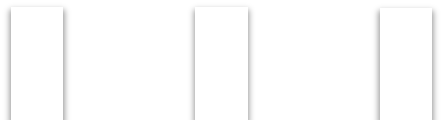 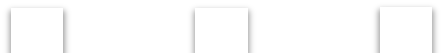 К собственным средствам предприятия относятся: уставный капитал, добавочный и резервный капиталы, а также нераспределенная прибыль (рис. 5).Рис. 5. Состав собственных средств предприятия, %В составе собственных средств предприятия большая доля принадлежит уставному капиталу, сумма которого в течение всех лет работы предприятия не изменяется, а его доля в общем объеме источников средств формирования капитала может меняться. Так, на исследуемом предприятии доля уставного капитала с 2009 г. по 2011 г. постепенно снижалась: в 2009 г. она составляла 63,64%, в 2010 г. – 57,33%, в 2011 г. – 52,56%. Стоимость имущества предприятия за счет уставного капитала никак не изменяется.Также на каждом предприятии существуют добавочный и резервный капиталы. Их доля на исследуемом предприятии в 2009 г. составила 2,66%, в 2010 г. – 2,45%, таким образом, темп прироста составил 2,28%, а имущество за счет них увеличилось на 0,55%. В 2011 г. их доля была равна 2,57%, по сравнению с 2010 г. они увеличились на 14,43%, что составило 3102 т.р., стоимость имущества также увеличилась на 3,88%.Нераспределенная прибыль также является неотъемлемым составляющим собственного капитала. В 2009 г. ее доля составляла 4,96%, в 2010 г. – 11,47%, т.е. она увеличилась на 156,99% (61560 т.р.), а стоимость имущества увеличилась на 70,73%. В 2011 г. доля нераспределенной прибыли выросла до 15,53%, т.е. она увеличилась на 47,68% по отношению к 2010 г., стоимость имущества также увеличилась на 60,17%.В общем, доля собственного капитала предприятия в 2009 г. составляла 71,25%, в 2010 г. – 71,26%, т.е. темп его прироста составил 11,01% (62040 т.р.), а стоимость имущества увеличилась на 71,28%. В2011 г. его доля снизилась до 70,66%, темп прироста составил 8,17%, что в денежном выражении составляет 51148 т.р., стоимость имущества за счет собственного капитала также увеличилась на 64,05%.Заемный капитал предприятия состоит из долгосрочных и краткосрочных обязательств. Наличие долгосрочных обязательств говорит об инвестиционной привлекательности предприятия.На предприятии в 2009 г. доля долгосрочных обязательств составляла 1,08%, в 2010 г. снизилась до 1,06%, темп прироста составил 9,68%, т.е. 825 т.р., а стоимость имущества за их счет увеличилась на 0,95%. В 2011 г. их доля была равна 1,15%, по отношению к 2010 г. они увеличились на 17,85%, а стоимость имущества увеличилась на 2,09%.В состав краткосрочных обязательств входят: заемные средства, кредиторская задолженность и прочие краткосрочные обязательства, которые на данном предприятии отсутствуют.В 2009 г. доля заемных средств составляла 14,84%, в 2010 г. – 11,54%, т.е. они снизились на 13,72% (16107 т.р.), стоимость имущества за счет них также снизились на 18,51%. В 2011 г. доля заемных средств увеличилась до 15,04%, по сравнению с 2010 г. они увеличились на 42,22%, что в денежном выражении составило 42778 т.р., а стоимость имущества увеличилась на 53,57%.Доля кредиторской задолженности в 2009 г. была равна 12,82%, в 2010 г. выросла до 16,14%, т.е. она увеличилась на 39,70% (40283 т.р.), стоимость имущества была увеличена на 46,28%. В 2011 г. доля кредиторской задолженности составляла 13,15%, т.е. с 2010 г. она снизилась на 11,10% (15741 т.р.), а стоимость имущества снизилась на 19,71%.Доля всего краткосрочного заемного капитала в 2009 г. составила 27,67%, в 2010 г. – 27,68%, темп прироста составил 11,04%, т.е. 24176 т.р., а стоимость имущества была увеличена на 27,78%. В 2011 г. краткосрочный заемный капитал увеличился до 28,19%, т.е. по сравнению с 2010 г. на 11,12% (27037 т.р.), а стоимость имущества увеличилась на 33,86%.Весь заемный капитал предприятия (и долгосрочные обязательства, и краткосрочные) в 2009 г. составил 28,75%, в 2010 г. – 28,74%, темп прироста составил 10,99% (25001 т.р.), стоимость имущества за счет всего заемного капитала была увеличена на 28,72%. В 2011 г. доля заемного капитала была равна 29,34%, т.е. по сравнению с 2010 г. она увеличилась на 11,37%, что в денежном выражениисоставило 28706 т.р., а стоимость имущества увеличилась на 35,95%.Таким образом, источники формирования имущества с 2009 г. по 2010 г. выросли на 11%, т.е. на 87041 т.р., с 2010 г. до 2011 г. они увеличились еще на 9,09%, что в денежном выражении составило 79854 т.р.В идеальном балансе предприятия кредиторская задолженность должна быть равна дебиторской или быть больше нее. Если дебиторская задолженность превышает кредиторскую, то это означает, что часть средств извлечена из оборота и предприятие недополучает прибыль.В 2009 г. доля кредиторской задолженности составляла 12,82%, что было на 0,34% больше дебиторской задолженности (12,48%). В 2010 г. доли дебиторской и кредиторской задолженности увеличились до 16,17% и 16,14% соответственно. Таким образом, за 2010 г. темп прироста дебиторской задолженности был выше темпа прироста кредиторской задолженности и составлял 43,82%, а кредиторской – 39,70%. В 2011 г. разница между кредиторской и дебиторской задолженностями составляла 1,76% в пользу дебиторской задолженности, которая равнялась 14,91%, а кредиторская – 13,15%. За этот год темп прироста дебиторской задолженности также был выше темпа прироста кредиторской задолженности и равнялся 0,59%, а темп прироста кредиторской задолженности -11,10% (рис. 6).Из данных показателей можно сделать вывод о том, что баланс предприятия является удовлетворительным. Стоимость имущества предприятия увеличивается с каждым годом, но темпы его прироста снижаются. Доля внеоборотных активов на данном предприятии остается очень высокой, несмотря на ее снижение с каждым годом, но темпы прироста оборотных активов значительно выше темпов прироста внеоборотных активов, что очень хорошо для предприятия.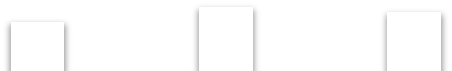 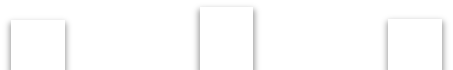 Рис. 6. Соотношение дебиторской и кредиторской задолженностей предприятия, %Если сравнивать собственный и заемный капиталы предприятия, то предприятие является финансово-устойчивым, т.к. на протяжении всех трех лет доля собственного капитала была выше заемного и составляла около 70%; их темпы прироста за 2010 г. был почти одинаковыми (около 11%), а за 2011 г. – темп прироста заемного капитала (11,37%) был немного выше темпа прироста собственного капитала (8,17%). Также за последний год доля и темп прироста дебиторской задолженности (0,59%) стали гораздо выше доли и темпа прироста кредиторской задолженности (-11,10%), что очень плохо для предприятия, т.к. оно не может использовать эти средства в ходе своей деятельности и соответственно недополучает прибыль.АНАЛИЗ ЛИКВИДНОСТИ ПРЕДПРИЯТИЯПлатежеспособность и ликвидность являются основными характеристиками финансового состояния организации. Если предприятие финансово устойчиво, платежеспособно, оно имеет преимущество перед другими предприятиями того же профиля в привлечении инвестиций, в получении кредитов, в выборе по- ставщиков и в подборе квалифицированных кадров.Чем выше устойчивость предприятия, тем более оно независимо от неожиданного изменения рыночной конъюнктуры и, следовательно, тем меньше риск оказаться на краю банкротства.Ликвидность характеризует способность предприятия выполнять свои краткосрочные – текущие обязательства за счет своих текущих – оборотных активов.Ликвидность баланса - степень покрытия обязательств организации ее активами, срок превращения которых в деньги соответствует сроку погашения обязательств.Ликвидность активов – величина, обратная времени, необходимому для превращения активов в денежные средства. Чем меньше время, которое потребуется, чтобы данный вид активов превратился в деньги, тем выше их ликвидность.Обычно различают высоколиквидные, низколиквидные и неликвидные активы. Чем легче и быстрее можно получить за актив полную его стоимость, тем более ликвидным он является. Для товара ликвидности будет соответствовать скорость его реализации пономинальной цене.Анализ ликвидности баланса заключается в сравнении средств по активу, сгруппированных по степени их ликвидности и расположенных в порядке убывания ликвидности, с обязательствами по пассиву, сгруппированными по срокам их погашения и расположенными в порядке возрастания сроков.В зависимости от степени ликвидности, т.е. скорости превращения в денежные средства, активы предприятия делятся на следующие группы:Первая группа (А1) включает в себя наиболее ликвидные активы, такие как денежная наличность и краткосрочные финансовые вложения (ценные бумаги)А1 = денежные средства + краткосрочные финансовые вложенияКо второй группе ( А2) относятся быстро реализуемые активы: дебиторская задолженность.А2 = дебиторская задолженностьТретья группа (А3) –это медленно реализуемые активы.: статьи раздела II актива баланса, включающие запасы, НДС, прочие оборотные активы.А3 = запасы + НДС + прочие оборотные активыЧетвертая группа (А4) - это труднореализуемые активы : статьи раздела I – внеоборотные активыА4= внеоборотные активыПассивы баланса группируются по степени срочности их погашения:П1 – наиболее срочные обязательства : кредиторская задолженностьП1 = кредиторская задолженностьП2 –краткосрочные пассивы: краткосрочные заемные средства, задолженность участникам по выплате доходов, прочие краткосрочные пассивыП2 = краткосрочные кредиты и займы + задолженность участникам по выплате доходов + прочие краткосрочные обязательстваП3 – долгосрочные пассивы: долгосрочные кредиты и займы, доходы будущих периодов, резервы предстоящих расходов и платежейП3 = долгосрочные обязательства + доходы будущих периодов+ резервы предстоящих расходов и платежейП4 – постоянные или устойчивые пассивы : статьи раздела IIIпассива балансаП4 = капитал и резервы (собственный капитал организации)Сумма групп П1 и П2 составляют показатель «текущие обязательства»Для определения ликвидности баланса следует сопоставить итоги приведенных групп по активу и пассиву.Баланс считается абсолютно ликвидным, если имеют место следующие соотношения: А1> П1 ; А2>П2; А3>П3; А4<П4Если выполняются первые три неравенства, то это влечет и выполнение четвертого, поэтому важно сопоставить итого первых трех групп по активу и пассиву. Выполнение четвертого неравенства свидетельствует о соблюдении одного из условий финансовой устойчивости – наличия у предприятия оборотных средств.В случае, когда одно или несколько неравенств имеют знак, противоположенный зафиксированному в оптимальном варианте, ликвидность баланса в большей или меньшей степени отличается от абсолютной. При этом недостаток средств по одной группе активов компенсируется их избытком по другой группе в стоимостной оценке, в реальной же ситуации менее ликвидные активы не могут заменить более ликвидные. Поэтому при проведении группировок статей баланса необходимо определить излишек или недостаток по каждой группе неравенств.Далее проводится оценка ликвидности предприятия сопоставлением ликвидных средств и обязательств.Текущая ликвидность, которая свидетельствует о платежеспособности (+) или неплатежеспособности (-) организации на ближайший к рассматриваемому моменту промежуток времениТЛ = (А1 +А2) – (П1 + П2)Перспективная ликвидность – это прогноз платежеспособностиВ 2009 г. группа А1 составляла 20337 т.р., П1 – 101464 т.р., т.е. был недостаток средств в размере 81127 т.р. для покрытия наиболее срочных обязательств. Группа А2 составляла 98720 т.р., П2 – 117430, здесь также не хватало 18710 т.р. Группа А3 составляла 241450 т.р., П3 – 8527 т.р., в этом случае активов больше пассивов на 232923 т.р. Группа А4 составляла 430655 т.р., П4 – 563741 т.р., здесь прослеживается опять недостаток средств в размере 133086 т.р. (рис. 7).Таким образом, можно сделать вывод, что в 2009 г. баланс предприятия неликвидный, т.к. не выполняются первые два неравенства из условий абсолютной ликвидности баланса.В 2010 г. группа А1 составляла 35152 т.р., П1 – 141747 т.р., т.е.средств не хватает в размере 106595 т.р. Группа А2 составляла 141979 т.р., П2 – 101323 т.р., на 40656 т.р. средств больше, чем требуется. Группа А3 составляла 271812 т.р., П3 – 9352 т.р., здесь средств также больше на 262460 т.р. Группа А4 составляла 429260 т.р., П4 – 625781 т.р., что меньше на 196521 т.р. (рис. 8).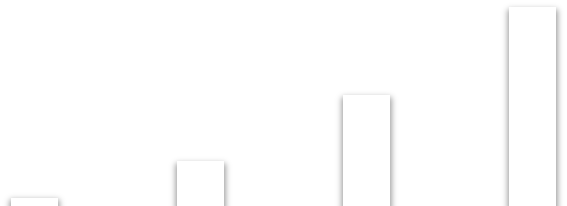 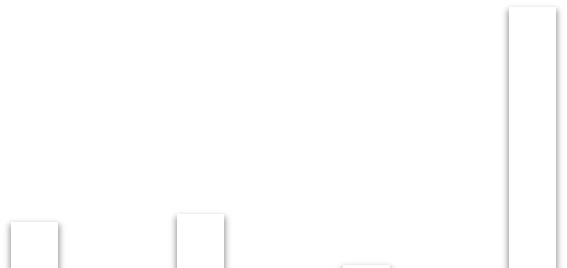 Рис. 7. Соотношение активов по степени ликвидности и пассивов по степени срочности их возврата за 2009 г., т.р.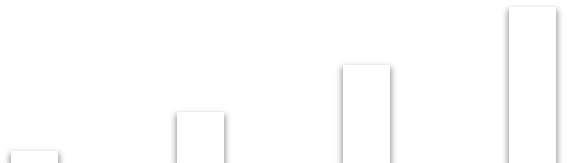 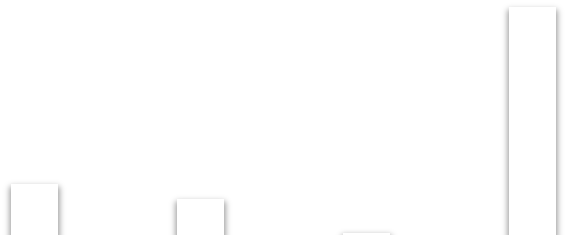 Рис. 8. Соотношение активов по степени ликвидности и пассивов постепени срочности их возврата за 2010 г., т.р.Таким образом, в 2010 г. баланс предприятия не является абсолютно ликвидным, т.к. не выполняется первое условие, т.е. наиболее ликвидные активы не превышают наиболее срочные обязательства, но, тем не менее, он ликвидный.В 2011 г. группа А1 составляла 31865 т.р., П1 – 126006 т.р., прослеживается нехватка средств в размере 94141 т.р. Группа А2 составляла 142817 т.р., П2 – 144101 т.р., опять же видно, что средств не хватало в размере 1284 т.р. Группа А3 составляла 334010 т.р., П3 – 11021 т.р., в этом случае активы превышают пассивы на 322989 т.р. Группа А4 составляла 449365 т.р., П4 – 676929 т.р., что меньше на 227564 т.р. (рис. 9).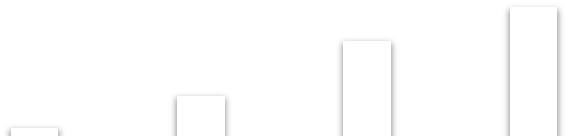 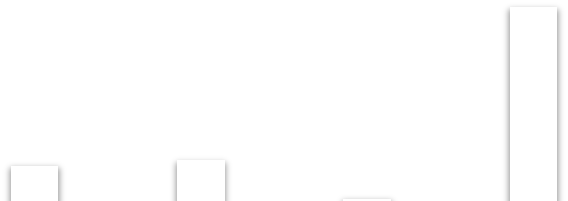 Рис. 9. Соотношение активов по степени ликвидности и пассивов по степени срочности их возврата за 2011 г., т.р.В 2011 г. баланс предприятия становится опять неликвидным, т.к. не выполняются первые два неравенства из условий абсолютной ликвидности баланса. Но в течение всех трех лет предприятие было финансово устойчивым, т.к. везде выполнялось последнее условие абсолютной ликвидности баланса, т.е. собственный капитал больше внеоборотных активов предприятия.Для определения ликвидности предприятия рассчитывается текущая (ТЛ) и перспективная (ПЛ) ликвидность за каждый год.ТЛ (2009 г.) = (20337+98720) - (101464+117430) = - 99837 т.р.ПЛ (2009 г.) = 241450 - 8527 = 232923 т.р.ТЛ (2010 г.) = (35152+141979) - (141747+101323) = - 65939 т.р.ПЛ (2010 г.) = 271812 - 9352 = 262460 т.р.ТЛ (2011 г.) = (31865+142817) - (126006+144101) = - 95425 т.р.ПЛ (2011 г.) = 334010 - 11021 = 322989 т.р.Значения ТЛ в течение всех трех лет были отрицательными, следовательно предприятие не являлось платежеспособным; значения ПЛ – положительными, значит предприятие было способно за счет поступления запасов покрыть свои обязательства.АНАЛИЗ ПЛАТЁЖЕСПОСОБНОСТИ ПРЕДПРИЯТИЯПлатежеспособность предприятия (организации) – это способность субъекта экономической деятельности полностью и срок погашать свою кредиторскую задолженность. Платежеспособность является одним из ключевых признаков нормального (устойчивого) финансового положений предприятия.Платежеспособность предприятия складывается из двух факторов:Наличие активов (имущества и денежных средства), достаточных для погашения всех имеющих у организации обязательств.Степень ликвидности имеющих активов достаточная для того, чтобы при необходимости реализовать их, привести в деньги в сумме достаточной для погашения обязательств.При анализе первого изучают наличие у организации чистых активов (собственного капитала). Если у организации отрицательные чистые активы, т.е. отсутствует собственный капитал, то она в принципе не может расплатиться по всем своим обязательствам ввиду превышения суммы обязательства суммой на всех имеющих активов. Такая организация может быть платежеспособной в короткой перспективе, рассчитывать по текущим долгам, но в долгосрочной перспективе велика вероятность банкротства.Если у организации положительные чистые активы, это еще не говорит о ее хорошей платежеспособности. Необходимо проанализировать второй из указанных выше факторов – ликвидность активов. Может сложиться ситуация, когда существует несоответствие между ликвидностью активов и предстоящим срокам погашения обязательства. Например, у предприятия, с одной стороны, большаядоля внеоборотных активов, которые сложнее реализовать (низколиквидные активы), с другой – большая доля краткосрочных обязательства. При таком раскладе может наступить момент, когда у организации не хватит средств для погашения текущих обязательства.Платежеспособность предприятия с позиции ликвидности активов анализируется посредством специальных финансовых коэффициентов – коэффициентов ликвидности.Для анализа платежеспособности используется метод коэффициентов, который заключается в следующем: рассчитывается ряд коэффициентов за два периода, сравниваются с нормативами и в динамике. К показателям платежеспособности относятся:Общий коэффициент платежеспособностиПоказывает способность компании погашать текущие (краткосрочные) обязательства за счѐт только оборотных активов. Чем значение коэффициента больше, тем лучше платежеспособность предприятия. Этот показатель учитывает, что не все активы можно реализовать в срочном порядке. Чем выше значение коэффициента общей ликвидности, тем выше ликвидность активов компании. Нормальным считается значение коэффициента 2 и более.AI  0,5AII  0,3AIIIКобщ.ликв. ПI  0,5ПII  0,3ПIIIКоэффициент абсолютной ликвидностиПоказывает, какая доля краткосрочных долговых обязательств может быть покрыта за счет денежных средств и их эквивалентов в виде рыночных ценных бумаг и депозитов. Коэффициент является отношением самых ликвидных активов организации – денежных средство и краткосрочных финансовых вложений – к краткосрочным обязательствам.Кабс.ликв. AI ПI  ПIIКоэффициент абсолютной ликвидности не столь популярен какследующие коэффициенты текущей и быстрой ликвидности и не имеет прочно устоявшейся нормы. Чаще всего в качестве ориентира нормального значения показателя используют значение 0,2 и более. Однако слишком высокое значение коэффициента говорит о неоправданно высоких объемах свободных денежных средств, которые можно было бы использовать для развития бизнеса.Коэффициент критической оценки (быстрой ликвидности) Показатель характеризует долю краткосрочной задолженности,которая может быть погашена за счет высоколиквидных активов и дебиторской задолженности.Кк.о AI  АII ПI  ПIIЧем выше   коэффициент   быстрой   ликвидности,   тем   лучшефинансовое положение компании. Нормой считается значение 1,0 и выше. В то же время, значение может отличаться для разных отраслей. При значении коэффициента менее 1 ликвидные активы не покрывают краткосрочные обязательства, а значит, существует риск потери платежеспособности, что является негативным сигналом для инвесторов. Часто в практике нормативным значением показателя является 0,7 и более.Коэффициент текущей ликвидностиДанный показатель является мерой платежеспособности организации, способности погашать текущие (до года) обязательства организации. Кредиторы широко используют данный коэффициент в оценке текущего финансового положения организации, опасности выдаче ей краткосрочных займов. В западной практике коэффициент также известен под названием коэффициент рабочего капитала (working capital ratio).Показывает, какая часть текущих обязательств покрывается текущими активами.Ктекущ.ликв. AI  АII  АIIIПI  ПIIЕсли коэффициент больше 1, то обязательства полностью покрываются текущими активами.Чем выше значение коэффициента текущей ликвидности, тем выше ликвидность активов компании. Нормальным считается значение коэффициента 2 и более. Однако в мировой практике допускается снижение данного показателя для некоторых отраслей до 1,5.Низкое значение коэффициента (ниже 1) говорит о вероятных трудностях в погашении организацией своих текущих обязательств. Однако для полноты картины нужно смотреть поток денежных средств от операционной деятельности организации – часто низкий коэффициент оправдан мощным потоком наличности (например, в сетях быстрого питания, розничной торговле).Слишком высокий коэффициент текущей ликвидности также не желателен, поскольку может отражать недостаточно эффективное использование оборотных активов либо краткосрочногофинансирования. В любом случае, кредиторы предпочитаются видеть более высокое значение коэффициента как признак устойчивого положения компании.Коэффициент маневренности функционирующего капитала Показывает, какая часть функционирующего капитала обездвиженав производственных запасах и дебиторской задолженности.Км.к. AIII( AI  AII  AIII )  (ПI  ПII )Доля оборотных средств в активахДоля оборотных средств в активах характеризует наличие оборотных средств во всех активах предприятия.Доля об.ср.  AI  AII  AIIIАктивыКоэффициент обеспеченности собственными оборотными средствами.Собственные оборотные средства, или рабочий капитал (working capital, net working capital) – это сумма, на которую оборотные активы организации превышают ее краткосрочные обязательства. Данный показатель используется для оценки возможности предприятия рассчитаться по краткосрочным обязательствам, реализовав все свои оборотные активы.Собственные оборотные средства определяют степень платежеспособности и финансовой устойчивости организации.Более жестким показателем платежеспособности организации, чем наличие собственного капитала, является коэффициент обеспеченности собственными средствами, утвержденный Федеральным управление по делам о несостоятельности (банкротстве) (распоряжение № 31-р от 12.08.1994)Коб.соб.ср. ПIV  AIV АI  AII  AIIIХарактеризует   достаточность    у    предприятия    собственныхоборотных средств, необходимых для финансовой устойчивости. Нормативное значение – больше 0,1Нормальным считается положительное значение показателя СОС, т.е. ситуация, когда оборотные активы превышают краткосрочные обязательства. По сути, показатель СОС схож с коэффициентом текущей ликвидности с той лишь разницей, что последний считается как отношение двух составляющих формулу факторов.Отрицательный показатель   собственных   оборотных   средствкрайне негативно характеризует финансовое положение организации. Однако есть примеры отраслей, где фирма может успешно работать даже с отрицательным показателем. Классическим примером выступает отрасль быстрого питания, где данное негативное соотношение перекрывается сверхбыстрым операционным циклом, когда запасы практически сразу превращаются в денежную выручку.При дальнейшем анализе показатель СОС сравнивают с величиной запасов организации. В нормальных условиях показатель СОС должен быть не просто положительным, но и не меньше величины запасов. Объясняется это тем, что запасы – это, как правило, наименее ликвидная часть оборотных средств, поэтому запасы должны финансироваться за счет собственных (и/или) долгосрочно привлеченных средств.Предприятие, коэффициенты ликвидности которого укладываются в принятые нормативы, можно считать платежеспособным.Для предприятий с неудовлетворительными коэффициентами ликвидности и обеспеченности собственными средствами рассчитывают коэффициент восстановления платежеспособности, утвержденный указанным выше Распоряжением № 31-р от 12.08.1994.Расчет показателей платежеспособности представлен в Приложение.На начало 2009 г. коэффициент абсолютной ликвидности составлял 0,06, что не соответствовало заданному нормативу 0,2, т.е. всего 6% текущих обязательств могло быть погашено за счет наиболее ликвидных активов: денежных средств и краткосрочных финансовых вложений. К концу 2009 г. данный показатель увеличился на 0,03, но был также меньше норматива. Таким образом, на начало 2010 г. могло гаситься лишь 9% текущих обязательств. К концу 2010 г. коэффициент увеличился еще на 0,05 и составлял 0,14, но по-прежнему не входил в норматив. К концу 2011 г. особых изменений не произошло, данный показатель равнялся 0,12, т.е. уменьшился на 0,02 по сравнению с началом года. Таким образом, на конец 2011 г. за счет наиболее ликвидных активов могло быть погашено 12% текущих обязательств.Динамика коэффициента абсолютной ликвидности показана на рисунке 9.Рис.9 . Динамика коэффициента абсолютной ликвидностиКоэффициент быстрой ликвидности на начало 2009 г. составлял 0,37, что было значительно ниже заданного норматива 0,7. Это означает, что 37% текущих обязательств могло быть погашено быстроликвидными активами. К концу этого года данный коэффициент возрос на 0,17 и равнялся 0,54, что также не попадало в норматив, а к концу 2010 г. данный показатель увеличился еще на 0,19 и составлял 0,73, что соответствовало нормативу. На конец 2011 г. произошло небольшое снижение данного показателя: на 0,08, коэффициент быстрой ликвидности составлял уже 0,65, и это значение уже не попадает в норматив 0,7, соответственно только 65% текущих обязательств может быть погашено за счет быстроликвидных активов. Динамика коэффициента показана на рисунке 10.Рис.10. Динамика коэффициента быстрой ликвидностиКоэффициент текущей ликвидности на начало 2009 г. составлял 1,44, т.е. он попадал в норматив 1. Это значит, что 144% текущих обязательств может быть погашено за счет текущих активов предприятия (оборотных средств). К концу 2009 г. данный показатель увеличился на 0,21 и составлял 1,65, что также соответствовало нормативу. В конце 2010 г. это коэффициент увеличился до 1,85, а в конце 2011 г. – до 1,88, что также попадало в норматив и означало, что текущими активами предприятия могла погаситься большая часть текущих обязательств.Общий показатель платежеспособности в начале 2009 г. был меньше норматива 1 и составлял 0,76, т.е. 76% всех платежных обязательств предприятия (долгосрочных и краткосрочных) могло быть погашено за счет всех ликвидных средств данного предприятия. К концу 2009 г. произошло его увеличение на 0,11, что было также меньше норматива. К концу 2010 г. данный показатель равнялся 0,96, т.е. по сравнению с началом года он увеличился еще на 0,09, но в норматив также не попадает. В конце 2011 г. общий коэффициент платежеспособности попал в норматив и составил 1,01, т.е. более 100% всех платежных обязательств предприятия могло быть погашено с помощью всех ликвидных средств предприятия.Коэффициент маневренности функционирующего капитала показывает, какая часть капитала вложена в запасы и отвлечена от дебиторской задолженности больше 1 года. Нормативов у данного показателя нет, поэтому здесь важно оценить его динамику: если этот коэффициент снижается, то наблюдается положительная тенденция. В начале 2009 г. он составлял 2,43, к концу 2009 г. – 1,7, к концу 2010 г. он снизился еще на 0,38 и составлял 1,32, а к концу 2011 г. увеличился до 1,4. Таким образом, с каждым годом этот показатель значительно снижался, т.е. с каждым годом все меньше капитала вкладывалось в запасы и дебиторскую задолженность на срок выше 1 года. Несмотря на то, что к концу 2011 г. по сравнению с началом этого года данный показатель немного увеличился, он все равно значительно ниже, чем в начале 2009 г.Доля оборотных средств в активах предприятия должна быть не менее половины всего имущества предприятия. На начало 2009 г. этот показатель попадал в норматив и составлял 0,52, к концу 2009 г. он снизился до 0,46. К концу 2010 г. он снова увеличился до 0,51 и попал внорматив, а к концу 2011 г. произошло еще небольшое увеличение до 0,53, что также соответствовало нормативу.Коэффициент обеспеченности собственными средствами на начало 2009 г. составлял 0,28, т.е. попадал в норматив 0,1. Это значит, что доля собственных оборотных средств во всех текущих активах предприятия составляет 28%. К концу 2009 г. этот показатель составил 0,37, т.е. увеличился на 0,09 и также попадал в норматив. К концу 2010 г. этот коэффициент еще увеличился на 0,07 и был равен 0,44, а в конце 2011 г. – 0,45. Таким образом, с каждым годом доля собственных оборотных средств исследуемого предприятия во всех текущих активах увеличивалась, что для предприятия очень хорошо.Для оценки платежеспособности предприятия необходимо посмотреть на коэффициент текущей ликвидности. На конец 2011 г. он составлял 1,88, что меньше норматива 2, т.е. предприятие не обладает платежеспособностью, тогда необходимо рассчитать коэффициент восстановления платежеспособности (на период 6 месяцев).Коэффициент восстановления =  =   = 0,95.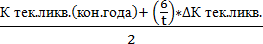 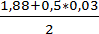 Коэффициент восстановления меньше 1, следовательно, в ближайшие 6 месяцев платежеспособность предприятия не восстановится.АНАЛИЗ ФИНАНСОВОЙ УСТОЙЧИВОСТИ ПРЕДПРИЯТИЯФинансовая устойчивость — составная часть общей устойчивости предприятия, сбалансированность финансовых потоков, наличие средств, позволяющих организации поддерживать свою деятельность в течение определенного периода времени, в том числе обслуживая полученные кредиты и производя продукцию.Основной задачей анализа устойчивости предприятия является оценка степени независимости работы предприятия от заемного капитала.В мировой практике считается, что предприятие финансово устойчиво. Если удельный вес собственного капитала предприятия в общей сумме источников финансирования составляет от 30% до 70%. В российской экономике предлагают ориентироваться на долю собственного капитала: от 40% до 60%.Основные показатели финансовой устойчивости организации показаны в таблице 1.Таб. 1. Основные показатели финансовой устойчивостиОсновным показателем, влияющим на финансовую устойчивость организации, является доля заѐмных средств. Обычно считается, что, если заѐмные средства составляют более половины средств компании, то это не очень хороший признак для финансовой устойчивости, для различных отраслей нормальная доля заѐмных средств может колебаться: для торговых компаний с большими оборотами она значительно выше.Кроме приведенных выше коэффициентов, финансовую устойчивость предприятия отражает ликвидность его активов в сравнении с обязательствами по срокам погашения: коэффициент текущей ликвидности и коэффициент быстрой ликвидности.Финансовая устойчивость отражает финансовое состояние организации, при котором оно способно за счет рационального управления материальными, трудовыми и финансовыми ресурсами создать такое превышение доходов над расходами, при котором достигается стабильный приток денежных средств, позволяющий предприятию обеспечить его текущую и долгосрочную платежеспособность, а также удовлетворить инвестиционные ожидания собственников. Рассчитаем следующие коэффициенты:Рассмотрим подробнее используемые при анализе финансовой устойчивости предприятия коэффициенты:Коэффициент капитализацииЭтот показатель, сравнивающий размер долгосрочной кредиторской задолженности с совокупными источниками долгосрочного финансирования, включающими помимо долгосрочной кредиторской задолженности собственный капитал организации. Коэффициент капитализации позволяет оценить достаточность у организации источника финансирования своей деятельности в форме собственного капитала.Коэффициент капитализации входит в группу показателей финансового левериджа – показателей, характеризующих соотношение собственных и заемных средств организацииДанный коэффициент позволяет оценить предпринимательский риск. Чем выше значение коэффициента, тем больше организациязависима в своем развитии от заемного капитала, тем ниже финансовая устойчивость. В то же время, более высокий уровень коэффициента говорит о большей возможной отдачи от собственного капитала (более высокая рентабельность собственного капитала).Чем выше значение коэффициента, тем больше организация зависима в своем развитии от заемного капитала, тем ниже финансовая устойчивость.К капиатализации = Заемный капитал/СобственныйКоэффициент капитализации – важный показатель финансового левериджа компании, отражающий структуру источников долгосрочного финансирования. В данном случае капитализация компании (не путать с рыночной капитализацией) рассматривается как совокупность двух наиболее устойчивых пассивов – долгосрочных обязательств и собственных средств.Данный коэффициент не имеет устоявшегося нормативного значения, поскольку сильно зависит от отрасли, технологии работы предприятия. Однако для инвесторов более привлекательны предприятия с преобладанием собственного капитала над заемным. Тем не менее, использование только собственных источников финансирование тоже не является положительным фактором, так как снижает отдачу от вложений собственников.На данный показатель оказывает влияние : высокая оборачиваемость активов, устойчивый спрос на выпускаемую продукцию, низкий уровень постоянных затрат, хорошо налаженный сбыт на продукциюКоэффициент обеспеченности собственными источниками финансирования.Показывает достаточность у организации собственных средств для финансирования текущей деятельности. Рекомендуемое значение ≥ 0.1 (0.5 – 0.8)Коб..с.исф.= (Собственный капитал – Внеоборотные активы)/Оборотные активыЕсли данный показатель составляет более 0,5, то это означает, что компания полностью финансово устойчива, т.е. не зависит от заемных средств. Если же значение менее 0,5, то надо обязательно оценить, что собственные оборотные средства покрывают запасы предприятия, т.к. они обеспечивают бесперебойную работу организации. Если же значение данного коэффициента отрицательно, то предприятие не обладаетсобственными оборотными средствами.Коэффициент финансовой независимости (автономии).Характеризует долю собственности владельцев предприятия в общей сумме авансированных средств. Чем выше значение коэффициента, тем финансово более устойчиво и независимо от внешних кредиторов предприятие. Рекомендуемое значение ≥ 0.4Кавтономии= Собственный капитал/ Совокупный капитал Общепринятое нормальное значение коэффициента автономии вроссийской практике: 0,5 и более (оптимальное 0,6-0,7). В мировойпрактике считается минимально допустимым до 30-40% собственного капитала. Но в любом случае данный показатель сильно зависит от отрасли, а точнее от соотношения в структуре организации внеоборотных и оборотных активов. Чем больше у организации доля внеоборотных активов (фондоемкое производство), тем больше долгосрочных источников требуется для их финансирования, а значит, больше должна быть доля собственного капитала (выше коэффициент автономии).В мировой практике более распространенным является коэффициент финансовой зависимости (debt ratio), противоположный по смыслу коэффициенту автономии, но тоже характеризующий соотношение собственного и заемного капитала. Другим аналогичным показателем, используемым в западной практике, является коэффициент финансового левериджа (debt to equity ratio).Коэффициент финансирования.Показывает, в какой степени активы предприятия сформированы за счет собственного капитала, и насколько предприятие независимо от внешних источников финансирования. Рекомендуемое значение ≥ 0.7.Кфинансирования= Собственный капитал/Заемный капитал Коэффициент финансовой устойчивости.Показывает, какая часть актива финансируется за счет устойчивых источников. Рекомендуемое значение ≥ 0.6Кфин.уст.= ( Собственный капитал + Долгосрочные обяз.)/ Совокупный капиталКоэффициент долгосрочного привлечения заемных средств.Характеризует структуру капитала.Кдолгоср.привлеч.заемн.ср. = Долгосрочные обязательства/ (Собственный капитал + Долгосрочные обязательства)Коэффициент маневренности собственного капитала.Показывает, какая часть собственного капитала используется для финансирования текущей деятельности, т.е. вложена в оборотные средства, в наиболее маневренную часть активов. Рекомендуемое значение ≥ 0.5Кманевр.СК= (Собственный капитал – Внеоборотные активы)/Собственный капиталКоэффициент концентрации привлеченного капитала.Показывает, сколько заемного капитала приходится на единицу финансовых ресурсов. Рекомендуемое значение ≤ 0.4Кконцентр.привл.кап.= Заемный капитал/ Совокупный капиталКоэффициент структуры финансирования основных средств и прочих вложений.Кстр.фин.о.с.= Долгосрочные обязательства / Совокупный капиталКоэффициент	финансовой	независимости	в	части формирования запасов и затрат.Показывает, в какой мере материальные запасы и затраты покрыты собственными источникамиКфин.независ.зап и затр.= ( Собственный капитал – Внеобортныеактивы)/ (Запасы + НДС)В рассматриваемом предприятии коэффициент капитализации на начало 2009 г. составлял 0,6, к концу года он снизился до 0,4, т.е. и в начале, и в конце года он попадал в норматив. Таким образом, в начале 2009 г. на 1 рубль собственных средств, вложенных предприятием в активы, приходилось 60 копеек заемных средств, к концу года уже требовалось 40 копеек. За 2010 г. изменений никаких не произошло и требовалось также 40 копеек заемных средств на 1 рубль собственногокапитала. А в конце 2011 г. этот показатель немного увеличился и составлял 0,42, т.е. предприятию уже требовалось 42 копейки заемных средств на 1 рубль собственных. В целом, данный показатель снизился с начала 2009 г., что свидетельствует о положительной тенденции.Коэффициент обеспеченности собственными средствами на начало 2009 г. составлял 0,28, т.е. попадал в норматив 0,1. Это значит, что доля собственных оборотных средств во всех текущих активах предприятия составляет 28%. К концу 2009 г. этот показатель составил 0,37, т.е. увеличился на 0,09 и также попадал в норматив. К концу 2010 г. этот коэффициент еще увеличился на 0,07 и был равен 0,44, а в конце 2011 г. – 0,45. Таким образом, с каждым годом доля собственных оборотных средств предприятия во всех текущих активах увеличивалась, что для предприятия очень хорошо.Коэффициент финансовой независимости на начало 2009 г. составлял 0,63, на конец года он был равен 0,71,оба значения соответствует нормативу и имеет динамику к росту. Это значит, что в общей сумме источников финансирования доля собственных средств составляла 63% на начало 2009 г. и 71% на конец года. За 2010 и 2011 гг. никаких изменений не произошло, и доля собственных средств составляла также 71%. Таким образом, предприятие независимо от заемных средств, т.к. высока доля собственных средств.Коэффициент финансирования является обратной величиной коэффициента капитализации и показывает, какая часть деятельности финансируется за счет собственных средств, а какая – за счет заемных. В начале 2009 г. он составлял 1,67, в конце он увеличился на 0,81 и был равен 2,48, попадая в норматив 0,7. В конце 2010 г. он составлял также 2,48, а в конце 2011 г. снизился до 2,41, также оставаясь в пределах норматива.Коэффициент финансовой устойчивости на начало 2009 г. составлял 0,64 (попадает в норматив 0,6), на конец года – 0,72. Это означает, что в начале года 64% имущества предприятия финансировалось за счет собственного капитала и привлеченных долгосрочных заемных средств, а в конце года финансировалось уже 72% всего имущества. В 2010 и 2011 гг. данный показатель оставался неизменным, т.е. также продолжало финансироваться 72% имущества предприятия за счет этих средств.Коэффициент долгосрочного привлечения заемных средств на начало 2009 г. составлял 0,02, в конце года снизился до 0,015, т.е. в начале года доля долгосрочных займов, привлеченных для финансирования активов предприятия, в общем объеме всех средств,которые можно направить на реализацию долгосрочных программ, составляла 2%, к концу года доля долгосрочных займов снизилась до 1,5%. За 2010 г. эта доля не изменялась, а в конце 2011 г. она составила 1,6%. Нормативов у данного показателя нет, поэтому можно сделать вывод, что со снижением этого показателя инвестиционная активность предприятия за счет долгосрочных заемных средств также снизилась.Коэффициент маневренности собственных средств характеризует степень мобильности собственных средств предприятия. На начало и конец 2009 г. он составлял 0,25, что меньше норматива 0,5. За 2010 г. данный показатель увеличился на 0,08 и составил 0,33, за 2011 г. произошло еще небольшое увеличение – до 0,35. За исследуемые года данный показатель постепенно увеличивался, что говорит о положительной тенденции, т.е. собственные средства предприятия используются более быстро и лучше.Коэффициент концентрации привлеченного капитала на начало 2009 г. составлял 0,37 (меньше норматива 0,4), в конце 2009 г он снизился до 0,29, т.е. в начале года доля заемных средств в общей сумме средств, вложенных в предприятие, составляла 37%, а к концу года снизилась до 29%, что свидетельствует о положительной тенденции. За следующие 2 года данный показатель оставался неизменным.Коэффициент структуры финансирования основных средств и прочих вложений в начале 2009 г. был равен 0,027, в конце года – 0,02, т.е. произошло снижение данного показателя, что означает, что в начале года 2,7% основных средств и прочих внеоборотных активов финансировалось за счет долгосрочных заемных средств, а в конце года финансировалось уже 2%. За 2010 г. этот показатель увеличился до 0,022, а за 2011 г. – до 0,025. Нормативов данный показатель не имеет, поэтому можно сделать вывод, что в 2009 г. инвестиционная активность предприятия снизилась, а в последующие годы она потихоньку увеличивалась, т.к. повышался уровень финансирования основных средств и внеоборотных активов за счет долгосрочных заемных средств.Коэффициент финансовой независимости в части формирования запасов и затрат на начало 2009 г. составлял 1,62, на конец года – 2,33, на конец 2010 г. – 2,3, на конец 2011г. – 2,03. За 2009 г. прослеживалась положительная тенденция, т.к. в конце года 233% запасов и затрат формировалось за счет собственных средств. За последующие 2 года этот показатель снижался, что свидетельствовало об отрицательной тенденции. В конце 2010 г. за счет собственногокапитала формировалось 230% запасов и затрат, а в конце 2011 г. – 203%.Оценивая финансовую устойчивость исследуемого предприятия можно сделать следующие выводы: предприятие полностью не зависимо от заемного капитала ( их доля к концу 2011г составляет 29% во всех источниках финансирования). Так же организация обладает достаточно большой долей собственных оборотных средств – 45 %. Компания обладает хорошей финансовой устойчивостью на конец 2011г.ОЦЕНКА ФИНАНСОВОГО СОСТОЯНИЯ ПРЕДПРИЯТИЯНа сегодняшний день в российской экономике существует ряд методик оценки финансового состояния предприятия. К ним относятся:Методика оценки финансового состояния предприятия по сводным критериям оценки бухгалтерского балансаМетодика оценки финансового состояния через определение достаточности источников финансирования для формирования материальных оборотных средствМетодика балльной оценки финансового состояния организации, с классификацией предприятия по уровню финансового риска.Учитывая многообразие хозяйственно-финансовых процессов на предприятии, большое количество и разнообразие показателей финансового состояния, разный уровень критических оценок этих показателей, отсутствие нормативов по многим из них, мы предлагаем для оценки финансового состояния использовать методику оценки достаточности источников финансирования для формирования материальных оборотных средств.На каждом предприятии существует три источника финансирования для формирования материальных оборотных средств: собственные оборотные средства (СОС), функционирующий капитал (ФК), общая величина всех источников финансирования (ВИ). Далее необходимо сравнить полученные результаты с общей величиной запасов, которая определяется по статье «Запасы» предприятия и выявить излишек или недостаток средств по каждому источнику финансирования, как разницу между источниками средств и величиной запасов.Расчет трех источников формирования запасов:СОС = Собственный капитал – Внеоборотные активыФК = (Собственный капитал + Долгосрочные обязательства) – Внеоборотные активыВИ = (Собственный капитал + Долгосрочные обязательства + Краткосрочные кредиты и займы) – Внеоборотные активыДалее рассчитываются три показателя обеспеченности запасов источниками финансирования±Ф(СОС) = СОС – Запасы – излишек (+) или недостаток (-) собственных оборотных средств±Ф(ФК) = ФК – Запасы– излишек (+) или недостаток (-) функционирующего капитала±Ф(ВИ) = ВИ – Запасы - – излишек (+) или недостаток (-) всех источников финансирования.С помощью этих трех показателей определятся финансовое состояние предприятия. Возможно выделения четырех типов финансового состояния.тип - абсолютная независимость финансового состояния. Она характеризуется абсолютной платежеспособностью и финансовой устойчивостью организации. Достигается когда все три показателя обеспеченности запасов источниками финансирования имеют излишек (+). В практике подобная ситуация встречается крайне редко. Определяется больше для теоретических исследований.тип – нормальная независимость финансового состояния. Характеризуется возможной потерей финансовой устойчивости с сохранением платежеспособности предприятия. Показатель собственных оборотных средств ±Ф(СОС) имеет в данной ситуации недостаток (-), два других показателя - излишек (+).тип - неустойчивое финансовой состояние. При нем предприятие имеет низкую финансовую устойчивость и возможны проблемы с платежеспособностью предприятия. Показатели ±Ф(СОС) и ±Ф(ФК) имеют в этом случае недостаток (-), показатель по общим источникам финансирования ±Ф(ВИ ) – излишек (+).тип - кризисное финансовое состояние. В данной ситуации предприятию возможна угроза банкротства, т.к. оно полностью зависит от заемного капитала и для ведения нормальной деятельности ( формирования запасов) предприятию требуется пополнение средств за счет замедления погашения кредиторской задолженности. Это ведет к потере платежеспособности предприятия. По всем трем показателям обеспеченности запасов источниками финансирования имеетсянедостаток (-).Расчет показателей источников финансирования запасов и их излишек или недостаток при формировании запасов предприятия представлен в таблице 2.Таб.2. Источники финансирования для формирования материальных оборотных средств, их сравнение с запасами, т.р.Из полученных результатов можно сделать вывод, что в течение всех трех лет предприятие обладало неустойчивым финансовым состоянием. Собственных оборотных средств и долгосрочных кредитов и займов предприятию не хватало для формирования материальных оборотных средств. Предприятие полностью зависимо от заемных средств, и его платежеспособность обеспечивается за счет привлеченных краткосрочных кредитов и займов и кредиторской задолженности.АНАЛИЗ ПРИБЫЛИ ПРЕДПРИЯТИЯВ современной российской экономике основным показателем эффективности работы предприятия является прибыль и рентабельность организации. Однако не следует забывать об общей характеристике	результативности	хозяйственно-финансовой деятельности предприятия – обороте, т.е. общем объеме реализации за определенный период времени (как правило, он составляет один год). Набор показателей характеризующих экономическую эффективность определяется глубиной проводимых исследований. По данным финансовой отчетности предприятия можно провести анализ следующих составляющих финансового результата деятельности фирмы:-показатели деловой активности;показатели экономического эффекта – прибыль;-показатели экономической эффективности - рентабельность.Одним из направлений анализа финансовой результативности является оценка экономического эффекта работы предприятия - анализ прибыли.Прибыль предприятия - это основный источник пополнения собственного капитала, который является базой самофинансирования организации, расширения воспроизводства. Прибыль является важнейшим источником пополнения бюджета (федерального, регионального, местного) и погашения обязательства предприятия. Прибыль - это положительный финансовый результат деятельности предприятия. При наличии у предприятия отрицательного финансового результата говорят об убытке организации.Используя отчет предприятия о финансовых результатах (в составе годовой финансовой отчетности предприятия) можно провести следующий анализ:анализ состава прибыли и ее формирования в исследуемом периоде;анализ структуры выручки организации;анализ динамики прибыли и ее основных составляющих;факторный анализ прибыли.Для анализа прибыли предприятия Отчет о финансовых результатах дополняется показателями динамики и структуры (См. Приложение).По данным аналитической таблицы можно сделать следующие выводы.Выручка предприятия от продажи продукции в 2009 г. составляла 551177 т.р., к 2010 г. она увеличилась на 163880 т.р. и была равна 715057 т.р. К концу 2011 г. также произошло ее увеличение на 96148 т.р. (811205 т.р.).В 2009 г. себестоимость продаж составляла 472958 т.р., а ее доля в выручке была 85,81%, за 2010 г. она увеличилась еще на 102985 т.р. и была равна 575943 т.р., а доля в выручке сократилась до 80,55%. За 2011 г. тенденция увеличения себестоимости была сохранена, и к концу 2011 г. себестоимость продаж составляла 660742 т.р., доля в выручке незначительно увеличилась – 81,45%.Валовая прибыль предприятия в 2009 г. составляла 78219 т.р., к концу 2010 г. она увеличилась до 139114 т.р. Доля валовой прибыли в выручке в 2010 г. также увеличилась по отношению к 2009 г. (14,19% в2009 г., 19,45% в 2010 г.). За 2011 г. валовая прибыль еще немного увеличилась (на 11349 т.р.) и была равна 150463 т.р., а доля в выручке в 2011 г. снизилась по сравнению с 2010 г. и составила 18,55%.Рис. 10. Размер выручки предприятия за исследуемый период,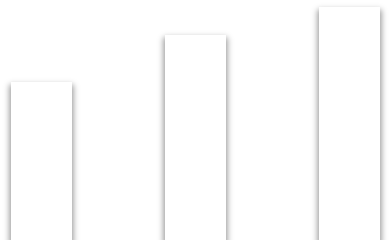 т.р.Коммерческие расходы предприятия в 2009 г. составляли 41242 т.р., а их доля в выручке – 7,48%, в последующие 2 года их величина продолжала увеличиваться, а доля в выручке оставалась приблизительно на одном уровне: в 2010 г. они составляли 48966 т.р. (6,85%), в 2011 г. – 56225 т.р. (6,93%). Управленческие расходы на данном предприятии отсутствуют.Прибыль от продаж в 2009 г. составляла 36977 т.р., ее доля в выручке в этом году была 6,71%. В 2010 г. прибыль от продаж значительно увеличилась и составляла 90148 т.р., ее доля в выручке возросла практически наполовину (12,61%). В 2011 г. прибыль от продаж возросла, но всего на 4090 т.р. и составила 94238 т.р., а ее доля в выручке немного снизилась и составляла (11,62%).Прочие доходы предприятия в 2009 г. составляли 316139 т.р., их доля в выручке также составляла значительную часть – 57,36%. В 2010 г. они резко сократились (на 308486 т.р.) и были равны 7653 т.р., их доля в выручке также была снижена до 1,07%. А в 2011 г. наблюдалось увеличение прочих доходов на данном предприятии, как абсолютного показателя, так и доли прочих доходов в выручке предприятия: 22198т.р. и 2,74% соответственно.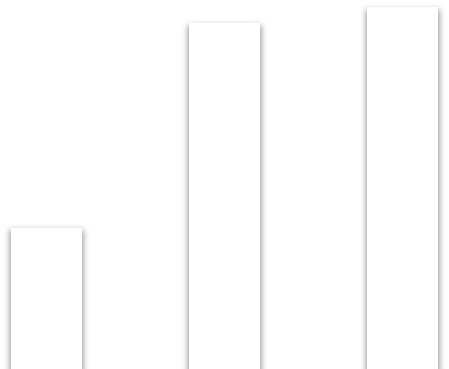 Рис. 11. Размер прибыли от продаж за исследуемый период, т.р.Прочие расходы предприятия также, как и прочие доходы, в 2009 г. были очень велики – 339553 т.р., и также составляли значительную долю в выручке предприятия – 61,61%. В 2010 г. наблюдалось их резкое снижение (на 321916 т.р.) до 17637 т.р., их доля в этом году также снизилась до 2,47%. В 2011 г. прочие доходы увеличились на 31620 т.р. и были равны 49257 т.р., их доля в выручке в 2011 г. выросла до 6,07%.Прибыль до налогообложения в 2009 г. составляла 13563 т.р., ее доля в выручке была 2,46%, за 2010 г. ее показатель увеличился на 66601 т.р., и прибыль до налогообложения была равна 80164 т.р., ее доля в выручке также значительно увеличилась (11,21%). За 2011 г. прибыль до налогообложения была снижена 12985 т.р. и составила 67179 т.р., ее доля в выручке также была снижена до 8,28%.Текущий налог на прибыль в 2009 г. был равен 1566 т.р., в выручке предприятия данный показатель в 2009 г. составлял незначительную часть – 0,28%. За 2010 г. налог на прибыль возрос до 16938 т.р. (т.е. на 15372 т.р.), а его доля в выручке составляла 2,37%. К концу 2011 г. налог на прибыль немного снизился и составлял 14316 т.р., доля в выручке также снизилась до 1,76%.Прочие налоги и платежи в 2009 г. составляли 2389 т.р., чтосоответствовало 0,43% в общем объеме выручки, к концу 2010 г. они снизились на 1203 т.р. и составляли 1186 т.р., доля в выручке также снизилась – 0,17%. В 2011 г. этот показатель немного вырос (на 529 т.р.) и был равен 1715 т.р., а доля в выручке в 2011 г. составляла 0,21%. Чистая прибыль предприятия в 2009 г. была равна 9608 т.р., что составляло 1,74% ее доли в выручке за этот год. К концу 2010 г. чистая прибыль предприятия была увеличена на 52432 т.р. и составляла 62040 т.р., ее доля в выручке также значительно увеличилась (8,68%). А за 2011 г. чистая прибыль немного снизилась (10892 т.р.) и была равна51148 т.р., ее доля в выручке также была снижена до 6,31%.Далее проведем факторный анализ прибыли от продаж.На сумму прибыли от продаж влияют все показатели ее определяющие: выручка (В), себестоимость (С), коммерческие расходы (КР), управленческие расходы (УР). Факторная модель анализа прибыли от продаж (П пр) : П пр = В –С –КР –УР.В 2010 г. за счет выручки прибыль от продаж была увеличена на 163880 т.р., за счет себестоимости – снижена на 102985 т.р., и за счет коммерческих расходов – снижена на 7724 т.р., за счет управленческих расходов прибыль от продаж никак не изменилась, т.к. они на данном предприятии отсутствуют.Таким образом, получается:∆ прибыль от продаж = 163880 - 102985 - 7724 =+ 53171 т.р. Исходя из этого, можно сделать вывод, что за 2010 г.предприятие не было убыточным, оно получало прибыль от продаж, которая по сравнению с 2009 г. возросла на 53171 т.р.В 2011 г. прибыль от продаж за счет выручки была увеличена на 96148 т.р., за счет себестоимости продаж – снижена на 84799 т.р., и за счет коммерческих расходов прибыль от продаж также снизилась на 7259 т.р.В итоге получается:∆ прибыль от продаж = 96148 – 84799 – 7259 = +4090 т.р.Таким образом, в 2011 г. предприятие продолжало получать прибыль от продаж, но по сравнению с 2010 г. темпы ее роста снизились. Она была увеличена всего на 4090 т.р.АНАЛИЗ РЕНТАБЕЛЬНОСТИ ПРЕДПРИЯТИЯПоказатели рентабельности – показатели обобщенной характеристики эффективности работы предприятия, показывающие, насколько прибыльна деятельность организации. Рентабельностькомплексно отражает степень эффективности использования материальных, трудовых и денежных и др. ресурсов. В странах с развитой рыночной экономикой торговые палаты, промышленные ассоциации, правительства стран ежегодно публикуют данные о допустимых величинах показателей рентабельности. В России такая практика на сегодняшний день пока отсутствует, поэтому сравнения производится с показателями прошлых периодов.Анализ рентабельности проводится по сводной системе показателей рентабельности предприятия. К ним относят следующие показатели: рентабельность продаж, бухгалтерская рентабельность, экономическая рентабельность, рентабельность собственного капитала, чистая рентабельность.Рентабельность продаж (рентабельность продаж по EBIT) показывает долю прибыли в каждом заработанном рубле. Обычно рассчитывается как отношение прибыли от продаж за определѐнный период к выраженному в денежных средствах объѐму продаж за тот же период.Рентабельность продаж = (Прибыль от продаж / Выручка)х100%Рентабельность продаж является индикатором ценовой политики компании и еѐ способности контролировать издержки. Различия в конкурентных стратегиях и продуктовых линейках вызывают значительное разнообразие значений рентабельности продаж в различных компаниях. Часто используется для оценки операционной эффективности компаний.В отличие от показателей рентабельности продаж, экономическая рентабельность (рентабельность активов) считается как отношение прибыли к средней стоимости активов предприятия. Т.е. показатель из формы "Отчет о финансовых результатах" делится на среднее значение показателя из формы "Бухгалтерский баланс".Экономическая рентабельность (рентабельность активов) (англ. return on assets, ROA) — относительный показатель эффективности деятельности, частное от деления чистой прибыли, полученной за период, на общую величину активов организации за период. Показывает способность активов компании порождать прибыль.Применяется для сравнения предприятий одной отрасли и вычисляется по формуле:Экономическая рентабельность (ROA) = (Чистая прибыль/ Средняя величина активов) х100%Экономическая рентабельность (ROA) — индикатор доходности и эффективности деятельности компании, очищенный от влияния объема заемных средств.Бухгалтерская рентабельность показывает уровень прибыли после выплаты налога. Определяется по формуле:Бухгалтерская рентабельность = (Прибыль до налогообложения / Выручка )х100%Рентабельность собственного капитала (return on equity, ROE) – показатель чистой прибыли в сравнении с собственным капиталом организации. Это важнейший финансовый показатель отдачи для любого инвестора, собственника бизнеса, показывающий, насколько эффективно был использован вложенный в дело капитал. В отличие от схожего показателя экономическая рентабельность, данный показатель характеризует эффективность использования не всего капитала (или активов) организации, а только той его части, которая принадлежит собственникам предприятия.Рентабельность собственного капитала рассчитывается делением чистой прибыли (обычно, за год) на собственный капитал организации:Рентабельность собственного капитала = (Чистая прибыль / Собственный капитал)х100%Более точный расчет подразумевает использование средней арифметической величины собственного капитала за тот период, за который берется чистая прибыль (как правило, за год) – к собственному капиталу на начало периода прибавляют собственный капитал на конец периода и делят на 2.Особым подходом к расчету рентабельности собственного капитала является использование формулы Дюпона.Формула Дюпона (DuPont formula) представляет собой расчета ключевого показателя эффективности деятельности – рентабельности собственного капитала (ROE) – через три концептуальные составляющие: рентабельность продаж, оборачиваемость активов и финансовый леверидж. Показатель впервые был использованкорпорацией DuPont в 20-х годах прошлого века, откуда и пошло его название.Формула Дюпона разбивает показатель на три составляющие, или фактора, позволяющие глубже понять полученный результат:Рентабельность собственного капитала (Формула Дюпона) = (Чистая прибыль / Выручка) х(Выручка / Активы) х (Активы /Собственный капитал) =Рентабельность по чистой прибыли х Оборачиваемость активов х Финансовый левередж.Формула Дюпона включается три фактора, влияющих на рентабельность собственного капитала:операционную эффективность (рентабельность продаж по чистой прибыли);эффективность использования всех активов (оборачиваемость активов);кредитное плечо, соотношение собственного и заемного капитала (финансовый леверидж);В случаях, когда у организации неудовлетворительная рентабельность собственного капитала, форума Дюпона помогает выявить, какой из факторов привел к такому результату.По усредненным статистическим данным рентабельность собственного капитала составляем примерно 10-12% (в США и Великобритании). Для инфляционных экономик, таких как российская, показатель должен быть выше. Главным сравнительным критерием при анализе рентабельности собственного капитала выступает процент альтернативной доходности, которую мог бы получить собственник, вложив свои деньги в другой бизнес. Например, если банковский депозит может принести 10% годовых, а бизнес приносит лишь 5%, то может встать вопрос о целесообразности дальнейшего ведения такого бизнеса.Чем выше рентабельность собственного капитала, тем лучше. Однако как видно из формулы Дюпона, высокое значение показателя может получиться из-за слишком высокого финансового рычага, т.е. большой доли заемного капитала и малой доли собственного, что негативно влияет на финансовую устойчивость организации. Это отражает главный закон бизнеса – больше прибыль, больше риск.Расчет показателя рентабельности собственного капитала имеет смысл только в том случае, если у организации имеется собственныйкапитал (т.е. положительные чистые активы). В противном случае расчет дает отрицательное значение, малопригодное для анализа.Чистая рентабельность показывает сколько чистой прибыли приходится на единицу выручки. Рассчитывается :Чистая прибыль =( Чистая прибыль/Выручка)х100%Показатель      чистой      рентабельности,	влияющий на рентабельность        собственного        капитала,		определяется результативностью работы в отчетном периоде. Будущий эффект долгосрочных инвестиций он не отражает. Если предприятие планирует переход на новые технологии или другой вид деятельности, требующую больших инвестиций, то рентабельность капитала может снижаться. В этом случае целесообразно будет рассчитать показатель рентабельность инвестированного капитала.Рентабельность инвестированного капитала, или прибыль на инвестированный капитал (return on capital employed, ROCE) – показатель отдачи от вовлеченного в коммерческую деятельность собственного капитала организации и долгосрочно привлеченных средств (долгосрочных кредитов, займов).Рентабельность инвестированного капитала = EBIT / Инвестированный капитал = EBIT/ (Собственный капитал + Долгосрочные обязательства),где EBIT - прибыль до уплаты процентов и налогов.Часто показатель рассчитывается в виде процента, т.е. дополнительно умножением на 100. Кроме того, более точным будет расчет, где показатели знаменателя берутся как среднегодовые значения (т.е. значение на начало года плюс значение на конец года разделить на 2).Показатель не имеет нормативного значения. Но его важность заключается в том, что он выступает ориентиром для оценки целесообразности привлечения организацией заемный средств под определенный процент. Если процент по кредиту выше, чем рентабельности инвестированного капитала, это значит, что организация не сможет использовать кредит настолько эффективно, чтобы отработать проценты по нему. Поэтому имеет смысл брать только те кредиты, процент по которым ниже рентабельности инвестированного капитала.Расчет    показателей     рентабельности     по     анализируемомупредприятию представлен в Таблице 3.Таб. 3. Показатели рентабельности, %Рентабельность продаж показывает, сколько прибыли приходится на 1 руб. проданной продукции. Таким образом, в 2010 г. на 1 руб. проданной продукции предприятие получало 12,61 руб. прибыли. В 2011 г. предприятие получало чуть меньше – 11,62 руб. с каждого рубля проданной продукции. Рентабельность продаж считается нормальной, если ее показатели находятся в пределах от 10% до 12%. Таким образом, на исследуемом предприятии нормальный уровень рентабельности продаж.Бухгалтерская рентабельность показывает, сколько прибыли с учетом полученных и уплаченных процентов, а также прочих доходов и расходов приходится на 1 руб. проданной продукции. В 2010 г. эта величина составляла 11,21 руб. с каждой проданной продукции, а в 2011 г. она снизилась до 8,28 руб.Рентабельность собственного капитала показывает, сколько предприятие получает прибыли от 1 руб. вложенного собственного капитала. В 2010 г. этот показатель составлял 10,43 руб., за 2011 год он снизился на 2,58 руб. и был равен 7,85 руб., т.е. с каждого рубля вложенного собственного капитала предприятие получало 7,85 руб. прибыли. Рентабельность собственного капитала принято сравнивать со ставкой рефинансирования Центрального Банка РФ, которая в приведѐнном примере составляет 8,25%. Таким образом, в 2010 г. рентабельность собственного капитала была больше ставки рефинансирования, что означало нормальную рентабельность собственного капитала, за 2011 г. она снизилась и уже стала меньше ставки рефинансирования ЦБ, но не на очень много.Экономическая рентабельность   показывает,   сколько   чистойприбыли предприятие получает на 1 руб. вложенного своего имущества. Так, в 2010 г. предприятие получало 7,43 руб., в 2011 г. этот показатель также снизился до 5,57 руб. чистой прибыли на каждый рубль вложенного своего имущества. Экономическая рентабельность должна быть больше 1,5%, что выполняется на данном предприятии, это значит, что экономическая рентабельность сохраняется на нормальном уровне.Чистая рентабельность показывает, сколько чистой прибыли предприятие получает на 1 руб. выручки, т.е. той части прибыли, которая остается в распоряжении предприятия после уплаты налогов и различных платежей. В 2010 г. предприятие имело 8,68 руб., а в 2011 г.6,31 руб. с каждого рубля своей выручки.Динамика показателей представлена на Рисунке 12.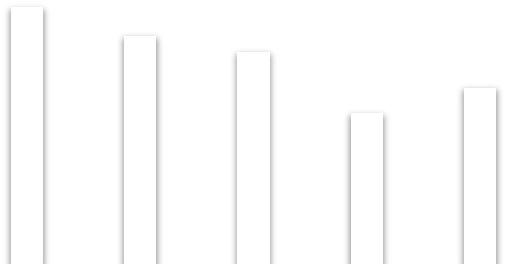 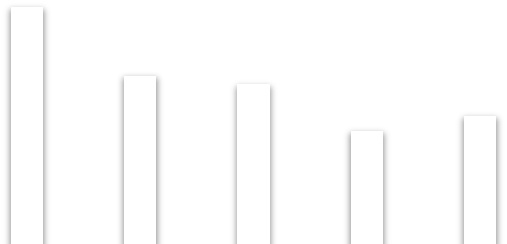 Рис.12. Динамика показателей рентабельности предприятия.В целом можно отметить снижение всех показателей рентабельности компании. На достаточно хорошем уровне остаются в 2011 г показатели рентабельности продаж и бухгалтерская рентабельность. Самым низким является рентабельность активов (экономическая рентабельность) – 5,57%. В данном показателерезультат текущей деятельности 2011г. (прибыль) сопоставляется с имеющимися у организации основными и оборотными средствами. С помощью этих же активов предприятие в будущем будет получать прибыль. Выручка от продаж - показатель напрямую связанный со стоимостью активов. Более эффективно оценивать использование имущества компании через показатели деловой активности.В современных условиях осуществления коммерческой деятельности	оценка эффективности функционирования корпоративных структур, выражающейся в показателях прибыли и рентабельности, становится все более насущной необходимостью. Известно, что прибыль, как конечный финансовый результат деятельности предприятия, характеризует абсолютную эффективность его работы, а еѐ максимизация есть абсолютная цель любой коммерческой организации, в том числе, конечно, и производственного предприятия.Как само предприятие, так и государство заинтересованы в увеличении размера прибыли, так как она оказывает значительное воздействие на развитие организации, повышает ее инвестиционную привлекательность, а также является основным условием экономического и социального развития.Однако, несмотря на то, что прибыль выступает в роли основного показателя эффективности деятельности предприятия, но не единственного. Более точная оценка эффективности деятельности предприятия осуществляется с помощью показателей рентабельности.В современной экономической науке и практике вопросы рентабельности, ее оценки и интерпретации показателей исследователями, в их числе и видные российские авторы, уделено достаточно много времени и места. Однако представляется необходимым обратить внимание на то, что в научном и практическом сообществе аналитиков среди массы известных аналитических показателей не выделены показатели рентабельности в особую группу, которая может претендовать на универсальность. Так, например, аналитические показатели, характеризующие эффективность использования ресурсов, скажем, оборачиваемость запасов, таким качеством совершенно не обладает, т.к. характеризует только определенный спектр проблем в деятельности предприятия.Рентабельность – это степень доходности, выгодности и прибыльности бизнеса, которая измеряется с помощью системы относительных показателей, дающих возможность с большой степеньюточности оценить реальную доходность различных направлений деятельности, а также выгодность производства.Этимология термина «рентабельность» как бы указывает на саму сущность этой многогранной экономической категории. И совершенно не случайно термин «рентабельность» происходит от немецкого слова «rentabel» - доходный, прибыльный, т.к. возникает прямая ассоциация с общеизвестной немецкой скрупулезностью в стремлении определить есть доход или нет, а также и то, во что обходится каждая заработанная монета.Рентабельность предприятия отражает соотношение прибыли с вложенным капиталом, произведенными затратами для получения соответствующего производственного, коммерческого и финансового результата. Таким образом, рентабельность приобретает свойства универсального показателя, с помощью которого можно максимально точно и корректно произвести оценку, как самой деятельности предприятия, так и ее результатов. Более того, есть возможность сделать сравнения с прибыльностью деятельности при альтернативном использовании капитала и ресурсов.В самом обобщенном виде представляя рентабельность как превышение прибыли над вложенным капиталом, делает ее наличие желанным для практически всех участников хозяйственных отношений. Так в повышении рентабельности заинтересованы, безусловно, в первую очередь, собственники бизнеса, т.к. это прямое указание на их доход. Затем, назовем работников предприятия, которые могут рассчитывать на часть дохода или, по крайней мере, на оплату своего труда в полном объеме. Государство же, а вместе с ним и органы местного самоуправления, получат часть прибыли в виде налоговых отчислений и, таким образом, смогут пополнить свой бюджет, что является залогом выполнения государством и органами местного самоуправления своих функций.На сегодняшний день все более актуальной становится и задача оценки эффективности деятельности, но и эффективности управления. Очевидно, что уже сам факт наличия рентабельности предприятия в определенной мере характеризует эффективность управления, т.к. данный показатель не представляется возможным получить без принятия грамотных и рациональных управленческих решений. Однако, вывод о качестве управления в корпорации возможно сделать только при стабильных, а еще более желательно, при повышающихся показателях рентабельности. Так, видим, что рентабельностьвыступает в роли критерия качества управления в корпоративных структурах.Трудно себе представить и принятие решений в осуществлении инвестиционной деятельности без рассмотрения показателей рентабельности. Тем более, если речь идет о внешних инвестициях в развитие предприятия, в осуществление проектов и т.п. Уверенность таких инвесторов в том, что их вложения должны быть доходны подкрепляется, как раз достаточным уровнем рентабельности того субъекта, в развитие деятельности которого они намерены вложиться. Способность конкретной корпоративной структуры к системному и долгосрочному получению прибыли и дохода является важнейшим индикатором для принятия инвестиционных решений внешними инвесторами.Рассматривая рентабельность с точки зрения ее универсальности в качестве показателя оценки эффективности инвестиционных процессов, отметим еще один немаловажный аспект. В экономической науке и практике возникает необходимость проводить различного рода сравнения и сопоставления, целью которых является необходимость проведения комплексных анализов социально- экономического положения соответствующих хозяйствующих субъектов на различных рынках. Здесь также без использования показателей рентабельности не обойтись, так как факт получения прибыли разными предприятиями и даже одинаковые размеры полученной прибыли не могут охарактеризовать усилий, которые были приложены для получения того или иного финансового результата. В этом случае показатели рентабельности, доказывая свою универсальность, становятся не просто расчетными аналитическими показателями, но и статистическим, что важно уже для проведения те только внутрифирменных аналитических процедур, но и более масштабных процедур экономического анализа.Универсальные свойства показателей рентабельности и их большая, если можно так сказать, аналитическая ценность состоит и том, что они позволяют рассматривать прибыль в ее максимально возможных ипостасях, т.е. иначе говоря, во всех ее видах с точки зрения науки и практики. Наличие достаточно большого количества аналитических	показателей	рентабельности,	в	расчете	которых используются, в свою очередь, показатели прибыли различных видов, как раз позволяют осветить многие аспекты деятельности предприятий. Приведем	конкретный	пример,	иллюстрирующий	выше сказанное. Так проводя процедуру комплексной оценки эффективностирезультатов, полученных тем или иным хозяйствующим субъектом за определенный период времени, возможно использовать показатели прибыли нескольких ее видов. Известно, то на покрытие коммерческих и управленческих расходов предприятие может использовать суммы, полученные от продаж производимой продукции, которые в балансе отражены в виде разницы между выручкой и валовой прибылью. Если рассматривать соотношение прибыли от продаж к полученной предприятием выручке, то впору говорить о «чистоте аналитического эксперимента», т.к. данный показатель не подвергается влиянию статей«Прочие расходы» и «Прочие доходы». Следовательно, данный показатель может характеризовать эффективность управления продажами, что на практике весьма важно и существенно добавляет информативности в анализе.Соотношение же прибыли до налогообложения с выручкой учитывает влияние налогового фактора. Также будет снижаться«качество» прибыли при усиливающемся влиянии прочих расходов. Используя сумму чистой прибыли в расчете, получаем завершающий показатель в системе показателей рентабельности продаж, отражающий влияние всей совокупности доходов и расходов.Немаловажным является и то, что показатели рентабельности являются непременным компонентом процесса прогнозирования результатов деятельности предприятия, устанавливая тем самым связь между полученными суммами прибыли и суммами вложенного капитала. Полученный в предшествующие периоды уровень доходности помогает тем самым оценить возможности в получении предполагаемой прибыли.Именно показатели рентабельности в современных условиях при проведении аналитических процедур различной целевой направленности являются поистине универсальными, так как охват проблем, возникающих в деятельности предприятий, которые можно исследовать, а затем и решить, с использованием оценки рентабельности во всем ее спектре чрезвычайно широк. Многие аспекты деятельности предприятия так или иначе связаны с рентабельностью и ее исследованием и оценкой, например, управление затратами, увеличение объемов реализации произведенной продукции, модернизация производственных мощностей, повышение качества продукции, оптимизация рабочего времени персонала, внедрение современных бизнес-технологий и т.д.Считаем, что более глубокий и всесторонний взгляд на показатели рентабельности сегодня крайне необходим, т.к. решитьзадачи по повышению рентабельности инвестиционных проектов отечественных предприятий можно решить, только применяя такой подход.Подтверждая выдвинутый авторами тезис об универсальности показателей рентабельности в оценке деятельности корпоративных структур и ее эффективности, остановимся в дальнейшем подробнее на таком важном для сегодняшней сложной экономической ситуации аспекте, как необходимость учитывать при анализе инвестиционных решений фактор влияния инфляционных процессов, которые можно учесть только с помощью динамических методов оценки инвестиций, о которых речь пойдѐт немного позднее.АНАЛИЗ ДЕЛОВОЙ АКТИВНОСТИ ПРЕДПРИЯТИЯПоказатели деловой активности позволяют проанализировать, насколько эффективно компания использует свои средства. Они подразделяются на следующие группы:общие	показатели	оборачиваемости (коэффициенты);показатели управления активами.Коэффициенты оборачиваемости – это финансовые коэффициенты показывающие интенсивность использования (скорость оборота) определенных активов или обязательств. Коэффициенты оборачиваемости выступают показателями деловой активности предприятия. Измеряются в оборотах. Можно так же рассчитывать показатели оборачиваемости, характеризующие период оборота актива или обязательств. Измеряется в днях.Среди наиболее популярных коэффициентов оборачиваемости в финансовом анализе используют:коэффициент оборачиваемости активов (ресурсоотдача): отношение годовой выручки к среднегодовой величине активов;коэффициент оборачиваемости оборотных активов: отношение годовой выручки к среднегодовой величине оборотных активов;коэффициент оборачиваемости основных средств (фондоотдача): отношение годовой выручки к среднегодовой величине оборотных активов;коэффициент оборачиваемости собственного капитала: отношение годовой выручки к среднегодовой величине собственногокапитала организации:оборачиваемость запасов: отношение среднегодовой стоимости запасов к годовой выручки;оборачиваемость дебиторской задолженности (срок возврата дебиторской задолженности): отношение среднегодовой величине дебиторской задолженности к годовой выручкиоборачиваемость кредиторской задолженности (период возврата кредиторской задолженности): отношение среднегодовой величине кредиторской задолженности к годовой выручки.Так, например, значение коэффициента оборачиваемости активов равное 3 показывает, что организация в течение года получает выручку втрое большую стоимости своих активов (активы за год "оборачиваются" 3 раза).Чем больше коэффициент оборачиваемости активов, тем интенсивней используют активы в деятельности организации, тем выше деловая активность. Однако оборачиваемость сильно зависит от отраслевых особенностей. В организациях торговли, где проходят большие объемы выручки, оборачиваемость будет выше; в фондоѐмких отраслях – ниже. При этом значение оборачиваемости нельзя считать показателем эффективности работы организации, судить о ее прибыльности. Тем не менее, сравнительный анализ коэффициентов оборачиваемости двух аналогичных предприятий одной отрасли может показать различия в эффективности управления активами. Например, большая оборачиваемость дебиторской задолженности говорит о более эффективной собираемости платежей с покупателей.Кроме коэффициента оборачиваемости, оборачиваемость часто рассчитывают в количестве дней, которое занимает один оборот. Для этого 365 дней делят на годовой коэффициент оборачиваемости. Например, коэффициент оборачиваемости активов равный 3 показывает, что активы в среднем оборачиваются за 121,7 дней (т.е. за этот период поступает выручка, равная стоимости имеющихся у организации активов).Оборачиваемость    активов	– финансовый показатель интенсивности использования организацией всей совокупности имеющихся активов. Данный показатель используется наряду с другими показателями оборачиваемости, такими как оборачиваемость дебиторской задолженности, оборачиваемость кредиторской задолженности, оборачиваемость запасов, для анализа эффективности управления имуществом и обязательствами фирмы.Оборачиваемость активов (коэффициент) = Выручка / Среднегодовая стоимость активов илиОборачиваемость активов (в днях) =365 / Коэффициент оборачиваемости активовДанные о выручки можно получить из "Отчета о финансовых результатах", данные о величине активов – из Баланса (сальдо баланса). Для расчета среднегодовой величины активов находят их сумму на начало и конец года и делят на 2.Определенного норматива для показателей оборачиваемости не существует, поскольку они зависят от отраслевых особенностей организации производства. В капиталоемких отраслях оборачиваемость активов будет ниже, чем в торговле или сфере услуг.Желательна более высокая оборачиваемость активов. Низкая оборачиваемость может свидетельствовать о недостаточной эффективности использования активов. Кроме того, оборачиваемость зависит от нормы рентабельности продаж. При высокой рентабельности оборачиваемость активов, как правило, ниже, а при низкой норме рентабельности – выше.Следует обратить внимание, что в отличие от показателя "рентабельность активов", где в числителе стоит прибыль, оборачиваемость активов не дает представление о прибыльности деятельности (т.е. показатель будет иметь положительное значение и при убытках).Для инвесторов и собственников бизнеса большую ценность имеет другой показатель рентабельности - рентабельность собственного капитала.Фондоотдача (коэффициент оборачиваемости основных средств) – это финансовый коэффициент, характеризующий эффективность использования основных средств организации. Фондоотдача показывает, сколько выручки приходится на единицу стоимости основных средств.Следует отменить, что сам по себе показатель фондоотдачи не говорит об эффективности использования производственных фондов, а лишь показывает, как соотносится объем полученной от реализации продукции (т.е. выручки) со стоимостью имеющихся у организации средств труда. Сделать выводи именно об эффективности использования производственных фондов можно, сравнивая показатель фондоотдачи в динамике за ряд лет, либо сравнивая его с таким же показателем для других, аналогичных предприятий той же отрасли.Показатель фондоотдачи рассчитывают по следующий формуле:Фондоотдача = Выручка / Основные средстваДля более точного расчета показатель стоимости основных средств следует брать не на конец периода, а как среднее арифметическое за период, за который взята выручка (т.е. сумма стоимости основных средств на начало периода и конец периода, деленная на 2).В некоторых источниках рекомендуют использовать первоначальную стоимость основных средств. Однако в бухгалтерской отчетности (Балансе) указывается остаточная стоимость основных средств, поэтому чаще в расчетах используют именно эту оценку.По своей сути показатель фондоотдачи можно отнести к показателям оборачиваемости (наряду с оборачиваемостью запасов, дебиторской задолженности и прочих активов). Показатели оборачиваемости (коэффициент) всегда рассчитываются отношением выручки к тем или иным активам или обязательствам.Коэффициент фондоотдачи не имеет общепринятого нормального значения. Это объясняется тем, что показатель сильно зависит от отраслевых особенностей. Например, в фондоемких производствах доля основных средств в активах предприятия велика, поэтому коэффициент будет ниже. Если рассматривать показатель фондоотдачи в динамике, то рост коэффициента говорит о повышении интенсивности (эффективности) использования оборудования.Соответственно, чтобы повысить фондоотдачу нужно либо увеличить выручки при использовании уже имеющегося оборудования (повысить эффективность его использования, производить продукцию с большей добавленной стоимостью, увеличить время использования оборудования – количество смен, использовать более современное и производительное оборудование), либо избавиться от ненужного оборудования, снизив таким образом его стоимость в знаменателе коэффициента.Оборачиваемость дебиторской задолженности измеряет скорость погашения дебиторской задолженности организации, насколько быстро организация получает оплату за проданные товары (работы, услуги) от своих покупателей.Коэффициент оборачиваемости дебиторской задолженности показывает, сколько раз за период (год) организация получила от покупателей оплату в размере среднего остатка неоплаченной задолженности. Показатель измеряет эффективность работы спокупателями в части взыскания дебиторской задолженности, а также отражает политику организации в отношении продаж в кредит.Оборачиваемость дебиторской задолженности (коэффициент)=Выручка / Средний остаток дебиторской задолженностиСредний остаток дебиторской задолженности рассчитывается как сумма дебиторской задолженности покупателей по данным бухгалтерского баланса на начало и конец анализируемого периода, деленное на 2.Также распространен расчет показателя не в виде коэффициента, а в виде количества дней, в течение которой дебиторская задолженность остается неоплаченной:Оборачиваемость дебиторской задолженности (в днях)= 365 / Коэффициент оборачиваемости дебиторской задолженностиДля оборачиваемости дебиторской задолженности, как и для других показателей оборачиваемости не существует четких нормативов, поскольку они сильно зависят от отраслевых особенностей и технологии работы предприятия. Но в любом случае, чем выше коэффициент, т.е. чем быстрее покупатели погашают свою задолженность, тем лучше для организации. При этом эффективная деятельность не обязательно сопровождается высокой оборачиваемостью. Например, при продажах в кредит остаток дебиторской задолженности будет высокий, а коэффициент ее оборачиваемости соответственно низкий.Оборачиваемость кредиторской задолженности – это показатель скорости погашения организацией своей задолженности перед поставщиками и подрядчиками. Данный коэффициент показывает, сколько раз (обычно, за год) фирма погасила среднюю величину своей кредиторской задолженности.Как и оборачиваемость дебиторской задолженности, оборачиваемость кредиторской задолженности используется в оценке денежных потоков организации, эффективности расчетов.Оборачиваемость кредиторской задолженности рассчитывается как отношение стоимости приобретенных ресурсов к средней за период величине кредиторской задолженности (обычно не всей, атолько связанной с операционной деятельностью компании).Оборачиваемость кредиторской задолженности (коэффициент) =Покупки / Средняя величина кредиторской задолженностиПоскольку показатель покупок в бухгалтерской отчетности не содержится, применяется упрощенный расчетный вариант:Покупки = Себестоимость продаж + Запасы на начало периодЗапасы на конец периодаВ российской практике часто используется более условный вариант расчета, когда вместо покупок берут выручку за период.Помимо	расчета	коэффициента	("количество	оборотов"), принято рассчитывать оборачиваемость в днях:Оборачиваемость кредиторской задолженности в днях1. = 365 / Коэффициент оборачиваемости кредиторской задолженностиВ результате получается среднее количество дней, в течение которого счета поставщиков остаются неоплаченными.Оборачиваемость кредиторской задолженности сильно зависит от отрасли, масштабов деятельности организации. Для кредиторов предпочтителен более высокий коэффициент оборачиваемости, в то время как самой организации выгодней низкий коэффициент, позволяющий иметь остаток неоплаченной кредиторской задолженности в качестве бесплатного источника финансирования своей текущей деятельности.Оборачиваемость запасов показывает, сколько раз за анализируемый период организация использовала средний имеющийся остаток запасов. Данный показатель характеризует качество запасов и эффективность управления ими, позволяет выявить остатки неиспользуемых, устаревших или некондиционных запасов. Важность показателя связна с тем, что прибыль возникает при каждом "обороте" запасов (т.е. использовании в производстве, операционном цикле).Оборачиваемость запасов рассчитывается как отношение себестоимость продаж к среднегодовому остатку запасов.Оборачиваемость запасов (коэффициент)= Себестоимость продаж / Среднегодовой остаток запасовСреднегодовой остаток рассчитывается как сумма запасов на начало и конец года деленная на 2.Наряду с коэффициентом оборачиваемости часто рассчитывают показатель оборачиваемости в днях. В данном случае это означает, на сколько дней работы предприятия хватит имеющихся запасов.Оборачиваемость запасов в днях =365 / Коэффициент оборачиваемости запасовДля показателей оборачиваемости общепринятых нормативов не существует, их следует анализировать в рамках одной отрасли и еще лучше – в динамике для конкретного предприятия. Снижение коэффициента оборачиваемости запасов может отражать накопление избыточных запасов, неэффективное складское управление, накопление непригодных к использованию материалов. Но и высокая оборачиваемость не всегда выступает позитивным показателем, поскольку может говорить об истощении складских запасов, что может привести к перебоям в производственного процесса.Кроме того, оборачиваемость запасов зависит от маркетинговой политике организации. Для организаций с высокой рентабельностью продаж свойственна более низка оборачиваемость, чем для фирм с низкой нормой рентабельности.Финансовый цикл, или цикл оборотного капитала – это период обращение денежных средств с момента приобретения за них ресурсов (сырья, материалов, рабочей силы) и до момента продажи готовой продукции и получения за нее денег. Данный период выражается в днях и отражает эффективность управления оборотным капиталом организации.В расчете денежного цикла участвуют три показателя оборачиваемости, выраженных в днях: оборачиваемость запасов, оборачиваемость дебиторской задолженности и оборачиваемость кредиторской задолженности:Финансовый цикл (в днях) =Оборачиваемость запасов в днях + Оборачиваемость дебиторской задолженности в днях– Оборачиваемость кредиторской задолженности в дняхКороткий финансовый цикл позволяет организации быстреевернуть денежные средства, вложенные в оборотные активы. Чем меньше цикл, тем лучше для организации. Встречаются даже случаи, когда предприятие имеет отрицательный показатель денежного цикла. Например, такое встречается у предприятий занимающих настолько прочные позиции рыночные позиции, что они могут диктовать условия и покупателям (сокращая период оплаты за свою продукцию) и поставщиками (получая у них отсрочку оплаты).Коэффициенты оборачиваемости отражают, какое количество оборотов за анализируемый период делает капитал (имущество предприятия или его составляющие). Расчет общих показателей деловой активности представлен в Таблице 4.Таб. 4. Коэффициенты оборачиваемости, обороты Коэффициент общей оборачиваемости активов за 2010 г. и 2011г. оставался приблизительно на одном уровне (0,86 об. и 0,88 об. соответственно), т.е. за эти два года капитал совершал неполный один оборот.Коэффициент оборачиваемости оборотных средств в 2010 г. составлял 1,77 об., за 2011 г. произошло небольшое снижение (на 0,08), и этот показатель составлял 1,69об. Таким образом, оборотные средства за исследуемые года совершали чуть больше 1,5 оборота.Коэффициент оборачиваемости нематериальных активов за 2010 г. составлял 375,36 об., за 2011 г. этот показатель сильно снизился (на 198,86) и был равен 176,5 об. Таким образом, в 2010 г. нематериальные активы совершали 375 оборотов, а в 2011 г. всего 176,5 оборотов.Коэффициент оборачиваемости основных средств в 2010 г. былравен 44,56 об., за 2011 г. он снизился на 6,59 и составлял 37,97 об., т.е. в 2010 г. основные средства совершали 44,5 оборота, а в 2011 г. они могли совершить только 38 оборотов.Коэффициент оборачиваемости собственного капитала за анализируемые года составлял практически одинаковую величину – 1,2 оборота.Динамика показателей представлена на Рисунке13.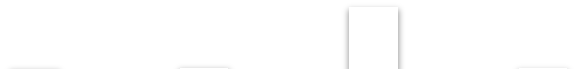 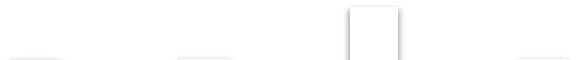 Рис.13. Динамика общих показателей деловой активности Показатели управления активами показывают, за сколько днейактивы возвращаются в виде выручки обратно предприятию. Расчет их представлен в Таблице 5.Таб. 5.Показатели оборачиваемости, дниВ 2010 г. оборачиваемость запасов составляла 128 дней, за 2011 г. этот показатель немного ухудшился, т.е. в 2011 г. запасывозвращались предприятию в виде выручки через 132 дня. Официальных нормативов здесь также нет, поэтому считается, что запасы должны превращаться в выручку и возвращаться обратно на предприятие через 40-90 дней, а на предприятии в 2010 г. этот показатель составлял 128 дней, а в 2011 г. еще больше – 132 дня.Оборачиваемость денежных средств в течение двух лет оставалась на одном уровне – 4 дня.Оборачиваемость дебиторской задолженности показывает, через сколько дней предприятию отдадут все долги и платежи, которые ему причитаются, и чем меньше этот показатель, тем лучше для предприятия. В 2010 г. дебиторская задолженность возвращалась через 61 день, в 2011 г. – через 63 дня. Т.е. в 2011 г. предприятие было вынуждено ждать возвращение дебиторской задолженности дольше на 2 дня. В идеале оборачиваемость дебиторской задолженности должна составлять 30 дней или хотя бы быть меньше 60 дней. На предприятии оборачиваемость дебиторской задолженности чуть больше 60 дней, что для предприятия не очень хорошо, т.к. в течение этого периода эти средства извлечены из оборота.Оборачиваемость кредиторской задолженности показывает, через сколько дней предприятие должно вернуть все кредиты и займы, которые оно брало. В этом случае, чем больше показатель оборачиваемости кредиторской задолженности, тем для предприятия лучше, т.к. в течение большего периода времени оно сможет использовать заемные средства и получать прибыль. В 2010 г. этот показатель составлял 61 день, в 2011 г. – 59 дней, т.е. в 2011 г. заемные средства находились в распоряжении у предприятия чуть меньше времени, чем в 2010 г.Динамика показателей управления активами представлена на Рисунке 14.Также необходимо сравнить показатели оборачиваемости дебиторской и кредиторской задолженностей. Оборачиваемость кредиторской задолженности должна быть больше или равной оборачиваемости дебиторской задолженности. В 2010 г. эти показатели были равны, а в 2011 г. оборачиваемость дебиторской задолженности была чуть больше оборачиваемости кредиторской задолженности, что означает, что предприятие должно отдавать деньги кредиторам быстрее, чем оно получает их от дебиторов.Т.к. показатели оборачиваемости запасов и дебиторской задолженности немного увеличились, а оборачиваемость кредиторской задолженности немного снизилась, можно сделать вывод о том, чтоделовая активность предприятия снизилась, но совсем не намного.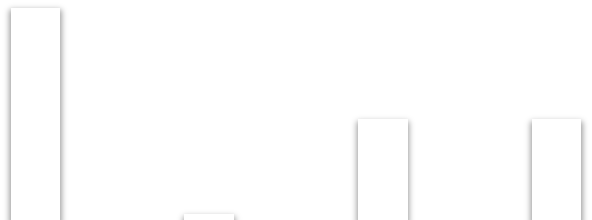 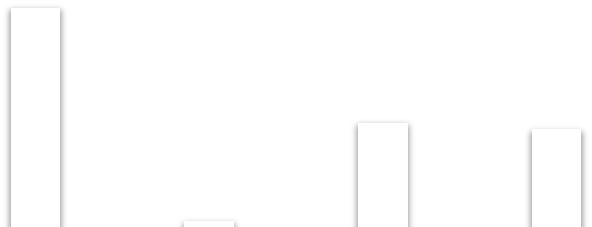 Рис.14. Динамика показателей управления активамиДля определения финансового цикла необходимо сложить показатели оборачиваемости запасов и дебиторской задолженности и вычесть показатель оборачиваемости кредиторской задолженности. В 2010 г. финансовый цикл составлял 128 дней, в 2011 г. – 136 дней. Из этого также видно, что деловая активность предприятия в 2011 г. по сравнению с 2010 г. немного снизилась.УЧЕТНАЯ И КОНТРОЛЬНАЯ ДЕЯТЕЛЬНОСТЬ НА ПРЕДПРИЯТИИ.Организация учетной деятельности на предприятии.Под организацией бухгалтерского учета принято понимать систему условий и элементов учетного процесса, состоящую из первичного учета и документирования совершаемых в организации операций, Плана счетов бухгалтерского учета, формы бухгалтерского учета, формы организации учетно-вычислительных работ, отчетности.В соответствии со ст.2 Федерального закона №402-ФЗ ―О бухгалтерском учете‖ бухгалтерский учет – это формирование документированной систематизированной информации об объектах, предусмотренных Федеральным законом №402-ФЗ, в соответствии стребованиями, установленными этим Федеральным законом, и составление на ее основе бухгалтерской (финансовой) отчетности.Учетный цикл организации представляет собой алгоритм получения отчетности на основе первичных данных, состоящий из нескольких последовательных этапов:этап – открытие бухгалтерских счетов в Главной книге на начало учетного цикла. На основании бухгалтерского баланса, составленного на 31 декабря, открываются счета Главной книги на следующий год. Конечные сальдо по соответствующим счетам являются начальными сальдо по счетам на следующий год.этап - признание и оценка фактов хозяйственной жизни на основании первичных учетных документов. Все факты хозяйственной жизни отражаются в учете соответствующими бухгалтерскими проводками и делятся на следующие группы:Обмен ресурсами и обязательствами между предприятиями и внешними экономическими субъектами. Такие операции характеризуют процесса снабжения предприятия необходимыми для производства ресурсами и продажи готовой продукции, произведенной данным предприятием;Факты хозяйственной жизни внутри предприятия. Например, начисление амортизации основных средств, расчеты с персоналом по оплате труда, расходование товарно-материальных запасов в процессе производства.этап – регистрация фактов хозяйственной жизни в журнале учета хозяйственных операций путем непосредственного занесения данных на соответствующие счета бухгалтерского учета. Для реализации данного этапа в основном используется автоматизированная форма ведения бухгалтерского учета.этап – закрытие счетов в Главной книге. Учетный процесс заканчивается 31 декабря. Все факты хозяйственной жизни отражены на счетах бухгалтерского учета, необходимо произвести их закрытие, отразив конечное сальдо.этап - составление оборотной ведомости.этап – подготовка бухгалтерской (финансовой) отчетности.Организация учетной деятельности на конкретном предприятии предполагает установление единых требований к бухгалтерскому учету, в том числе к бухгалтерской (финансовой) отчетности, на основе правового механизма регулирования бухгалтерского учета.Каждый экономический субъект обязан вести бухгалтерский учет. Бухгалтерский учет могут не вести (п.2 ст. 6 закона №402-ФЗ):индивидуальные предприниматели и лица, занимающееся частной практикой, - в случае, если в соответствии с законодательством Российской Федерации о налогах и сборах они ведут учет доходов или доходов и расходов и (или) иных объектов налогообложения либо физических показателей, характеризующих определенный вид предпринимательской деятельности;находящиеся на территории Российской Федерации филиалы, представительства или иные структурные подразделения организации, созданные в соответствии с законодательством иностранного государства, - в случае, если в соответствии с законодательством Российской Федерации о налогах и сборах они ведут учет доходов и расходов и (или) иных объектов налогообложения в порядке, установленном указанным законодательством.Бухгалтерский учет ведется непрерывно с даты государственной регистрации до даты прекращения деятельности в результате реорганизации или ликвидации организации.Отдельные экономические субъекты вправе применять упрощенные способы ведения бухгалтерского учета, включая упрощенную бухгалтерскую (финансовую) отчетность. К ним относятся (п.4 ст. 6 закона №402-ФЗ):субъекты малого предпринимательства;некоммерческие организации;организации, получившие статус участников проекта по осуществлению исследований, разработок и коммерциализации их результатов в соответствии с Федеральным законом от 28 сентября 2010 года N 244-ФЗ "Об инновационном центре "Сколково".Упрощенные способы ведения бухгалтерского учета, включая упрощенную бухгалтерскую (финансовую) отчетность, не могут применять следующие экономические субъекты (п.5 ст. 6 закона №402- ФЗ):организации, бухгалтерская (финансовая) отчетность которых подлежит обязательному аудиту в соответствии с законодательством Российской Федерации;жилищные и жилищно-строительные кооперативы;кредитные потребительские кооперативы (включая сельскохозяйственные кредитные потребительские кооперативы);микрофинансовые организации;организации государственного сектора;политические партии, их региональные отделения или иные структурные подразделения;коллегии адвокатов;адвокатские бюро;юридические консультации;адвокатские палаты;нотариальные палаты;некоммерческие организации, включенные в реестр некоммерческих организаций, выполняющих функции иностранного агента в соответствии с п. 10 ст. 13.1 Федерального закона от 12 января 1996 года №7-ФЗ "О некоммерческих организациях"Организация ведения бухгалтерского учета и хранения документов бухгалтерского учета возлагается на руководителя экономического субъекта (п.1,3 ст.7 закона 402-ФЗ).Руководитель экономического субъекта обязан:возложить ведение бухгалтерского учета на главного бухгалтера или иное должностное лицо этого субъекта;заключить договор об оказании услуг по ведению бухгалтерского учета.Руководитель же экономического субъекта, который вправе применять упрощенные способы ведения бухгалтерского учета, включая упрощенную бухгалтерскую (финансовую) отчетность может принять ведение бухгалтерского учета на себя.В открытых акционерных обществах (за исключением кредитных организаций), страховых организациях и негосударственных	пенсионных	фондах,	акционерных инвестиционных фондах, управляющих компаниях паевых инвестиционных фондов, в иных экономических субъектах, ценные бумаги которых допущены к обращению на организованных торгах (за исключением кредитных организаций), в органах управления государственных внебюджетных фондов, органах управления государственных территориальных внебюджетных фондов главный бухгалтер или иное должностное лицо, на которое возлагается ведение бухгалтерского учета, должны отвечать следующим требованиям:иметь высшее образование;иметь стаж работы, связанной с ведением бухгалтерского учета, составлением бухгалтерской (финансовой) отчетности либо с аудиторской деятельностью, не менее трех лет из последних пяти календарных лет, а при отсутствии высшего образования в области бухгалтерского учета и аудита - не менее пяти лет из последних семи календарных лет;не иметь неснятой или непогашенной судимости за преступления в сфере экономики.В случае возникновения разногласий в отношении ведения бухгалтерского учета между руководителем экономического субъекта и главным бухгалтером или иным должностным лицом, на которое возложено ведение бухгалтерского учета, либо лицом, с которым заключен договор об оказании услуг по ведению бухгалтерского учета (п.8 ст.7 закона 402-ФЗ):данные, содержащиеся в первичном учетном документе, принимаются (не принимаются) главным бухгалтером или иным должностным лицом, на которое возложено ведение бухгалтерского учета, либо лицом, с которым заключен договор об оказании услуг по ведению бухгалтерского учета, к регистрации и накоплению в регистрах бухгалтерского учета по письменному распоряжению руководителя экономического субъекта, который единолично несет ответственность за созданную в результате этого информацию;объект бухгалтерского учета отражается (не отражается) главным бухгалтером или иным должностным лицом, на которое возложено ведение бухгалтерского учета, либо лицом, с которым заключен договор об оказании услуг по ведению бухгалтерского учета, в бухгалтерской (финансовой) отчетности на основании письменного распоряжения руководителя экономического субъекта, который единолично несет ответственность за достоверность представления финансового положения экономического субъекта на отчетную дату, финансового результата его деятельности и движения денежных средств за отчетный период.Важную роль в организации учетного процесса играет учетная политика предприятия, организации, учреждения.Совокупность способов ведения экономическим субъектом бухгалтерского учета составляет его учетную политику.Экономический субъект самостоятельно формирует свою учетную политику, руководствуясь Положением по бухгалтерском учету ПБУ 1/2008 ―Учетная политик организации‖ (приказ Минфина РФ от 06.10.2008г. №106н, в ред. от 06.04.2015г. №57н)При формировании учетной политики в отношении конкретного объекта бухгалтерского учета выбирается способ ведения бухгалтерского учета из способов, допускаемых федеральными стандартами.Учетная политика должна применяться последовательно из года в год. Изменение учетной политики может производиться при:изменении требований, установленных законодательством Российской Федерации о бухгалтерском учете, федеральными и (или) отраслевыми стандартами;разработке или выборе нового способа ведения бухгалтерского учета, применение которого приводит к повышению качества информации об объекте бухгалтерского учета;существенном изменении условий деятельности экономического субъекта.В целях обеспечения сопоставимости бухгалтерской (финансовой) отчетности за ряд лет изменение учетной политики производится с начала отчетного года.В составе учетной политики утверждаются:рабочий план счетов;формы первичных учетных документов для отражения фактов хозяйственной жизни, по которым не предусмотрены типовые формы первичных документов;порядок проведения инвентаризации активов и обязательств организации;методы оценки активов и обязательств;правила документооборота и технология обработки учетной информации;порядок контроля за фактами хозяйственной жизни;другие решения, необходимые для организации бухгалтерского учета предприятия.Пример учетной политики приведен в Приложении 4 данного пособия.Каждый факт хозяйственной жизни подлежит оформлению первичным учетным документом. Первичный учетный документ должен быть составлен при совершении факта хозяйственной жизни, а если это не представляется возможным - непосредственно после его окончания. Первичный учетный документ является юридическим обоснованием фактов хозяйственной жизни.Не допускается принятие к бухгалтерскому учету документов, которыми оформляются не имевшие места факты хозяйственной жизни, в том числе лежащие в основе мнимых и притворных сделок.Гражданский Кодекс в ст. 170 содержит понятия мнимой и притворной сделок.Мнимая сделка – это сделка, совершенная лишь для вида, без намерения создать соответствующие ей правовые последствия, ничтожна.Притворная сделка – это сделка, которая совершена с целью прикрыть другую сделку, в том числе сделку на иных условиях.Минфин России в информации №ПЗ-10/2012 разъяснил, что с 1 января 2013 года формы первичных учетных документов, содержащиеся в альбомах унифицированных форм первичной учетной документации, не являются обязательными к применению. Вместе с тем обязательными к применению продолжают оставаться формы документов, используемых в качестве первичных учетных документов, установленные уполномоченными органами в соответствии и на основании других федеральных законов (например, кассовые документы).Тем не менее, все первичные учетные документы должны отвечать требованию п.2 ст. 9 Федерального закона №402-ФЗ в отношении наличия в них обязательных реквизитов.Обязательными реквизитами первичного учетного документа являются:наименование документа;дата составления документа;наименование экономического субъекта, составившего документ;содержание факта хозяйственной жизни;величина натурального и (или) денежного измерения факта хозяйственной жизни с указанием единиц измерения;наименование должности лица (лиц), совершившего (совершивших) сделку, операцию и ответственного (ответственных) за ее оформление, либо наименование должности лица (лиц), ответственного (ответственных) за оформление свершившегося события;подписи должностных лиц, с указанием их фамилий и инициалов либо иных реквизитов, необходимых для идентификации этих лиц.Формы первичных учетных документов определяет руководитель экономического субъекта по представлению должностного лица, на которое возложено ведение бухгалтерского учета. Перечень форм первичных учетных документов, как генерируемых экономическим субъектом, так и получаемых от других экономических субъектов утверждается в учетной политике предприятия (см. Приложение 4).Первичный учетный документ может быть составлен на бумажном носителе и (или) в виде электронного документа,подписанного электронной подписью в соответствии с Федеральным законом от 06.04.2011 N 63-ФЗ ―Об электронной подписи‖ (ред. от 30.12.2015г.).Перечень лиц, имеющих право подписи первичных учетных документов, утверждает руководитель организации по согласованию с главным бухгалтером.Первичные документы, поступающие в бухгалтерию, подлежат обязательной проверке:по форме – проверяется полнота и правильность заполнения документа, всех его реквизитов;арифметическая проверка – подсчет сумм;по содержанию – проверяется законность совершенных операций, логическая увязка отдельных показателей.В первичном учетном документе допускаются исправления. Исправление в первичном учетном документе должно содержать дату исправления, а также подписи лиц, составивших документ, в котором произведено исправление, с указанием их фамилий и инициалов либо иных реквизитов, необходимых для идентификации этих лиц.В случае, если в соответствии с законодательством Российской Федерации первичные учетные документы, в том числе в виде электронного документа, изымаются, копии изъятых документов, изготовленные в порядке, установленном законодательством Российской Федерации, включаются в документы бухгалтерского учета.Документы, составленные на иностранных языках, должны иметь построчный перевод на русский язык. Это требование установлено в п. 9 Положения по ведению бухгалтерского учета и бухгалтерской отчетности в Российской Федерации, утвержденного Приказом Минфина России от 29.07.1998 N 34н. Минфин России разъяснил, что такой перевод может быть сделан как профессиональным переводчиком, так и специалистами самой организации, владеющими иностранным языком. Компания вправе самостоятельно определить лицо, осуществляющее перевод первичных учетных документов на русский язык.В случае пропажи или гибели документов приказом руководителя организации назначается комиссия по расследованию причин пропажи и гибели. В необходимых случаях для участия в работе комиссии приглашаются представители следственных органов, охраны, пожарного надзора. Результаты работы комиссии оформляются актом, утвержденным руководителем.Каждый первичный документ в бухгалтерии проходит следующие этапы обработки:Проверка по форме.Проверка по существу (законность).Таксировка – выражение натуральных показателей в денежном измерении.Группировка – проводится по определенным признакам. На основе сгруппированных первичных документов составляются группировочные или накопительные ведомости, которые позволяют сделать запись в бухгалтерском учете общим итогом.Контировка – уточнение счетов бухгалтерского учета.Первичные документы, регистры бухгалтерского учета подлежат обязательному хранению в соответствии с установленными порядком и сроками. Ответственность за обеспечение сохранности в период работы с ними и своевременную передачу их в архив несет главный бухгалтер.Ответственность за организацию хранения первичных учетных документов, регистров бухгалтерского учета и бухгалтерской отчетности несет руководитель организации.Организация обязана хранить первичные учетные документы, регистры бухгалтерского учета и бухгалтерскую отчетность в течение сроков, устанавливаемых в соответствии с правилами организации государственного архивного дела. Перечень типовых управленческих документов, образующихся в деятельности организаций, с указанием сроков хранения, утвержденный Архивной службой России 6 октября 2000г.Первичные учетные документы могут изыматься только представителями органов дознания, предварительного следствия и прокуратуры, судов, налоговых инспекций и налоговой полицией. Изъятие документов должно происходить на основании постановлений должностных лиц этих организаций и в соответствии с законодательством Российской Федерации.При этом главный бухгалтер или другое должностное лицо организации имеет право в присутствии представителей органов, проводящих изъятие документов, снять с них копии с указанием основания и даты изъятия.Документы, срок хранения которых истек и которые не должны сдаваться в архив, можно уничтожить. Для этого приказом руководителя создаются постоянно действующие комиссии. В состав комиссии могут входить наиболее квалифицированные специалистыосновных структурных подразделений. Председатель комиссии - один из руководящих работников организации.Своевременное и достоверное создание первичных документов, передача их в установленном порядке и сроки для отражения в бухгалтерском учете производятся в соответствии с утвержденным в данной организации графиком документооборота.Документооборот - организованная система создания, проверки и обработки первичных документов в бухгалтерском учете от момента их составления до сдачи в архив. Документооборот обеспечивает:Стабильность работы бухгалтерской службы;Четкость и оперативность обработки и движения документов;Своевременность принятия управленческих решений.Этапы создания системы управления документооборотом организации:Разработка положения о бухгалтерской службе. Положение определяет внутреннюю организацию, основные задачи, функции, права и обязанности, ответственность, взаимоотношения и организацию работы.Разработка должностных инструкций работников бухгалтерии. Они обеспечивают четкое разграничение их прав и обязанностей, взаимосвязь в работе сотрудников, позволяют исключить дублирование в выполнении определенных трудовых функций и дать объективную оценку деятельности сотрудников. Разрабатываются, как правило, главным бухгалтером организации, согласовываются с другими должностными заинтересованными лицами, утверждаются руководителем организации и доводятся до сведения работников.Составление графика документооборота. График оформляется в виде схемы либо в виде перечня работ по формированию, проверке и обработке документов с указанием взаимосвязи и сроков выполнения работ.Создание технологии обработки учетной информации;Разработка порядка текущего хранения документов. Порядок текущего хранения первичных документов и регистров бухгалтерского учета призван обеспечить быстроту и удобство поиска необходимых документов. Текущий архив основан на четкой классификации документов и системном формировании их в дела.Дело – совокупность документов, относящихся к одному вопросу или участку деятельности и помещенных в одну обложку.Подготовка дел к длительному хранению.Данные, содержащиеся в первичных учетных документах, подлежат своевременной регистрации и накоплению в регистрах бухгалтерского учета. Бухгалтерский учет ведется посредством двойной записи на счетах бухгалтерского учета.Обязательными реквизитами регистра бухгалтерского учета являются:наименование регистра;наименование экономического субъекта, составившего регистр;дата начала и окончания ведения регистра и (или) период, за который составлен регистр;хронологическая и (или) систематическая группировка объектов бухгалтерского учета;величина денежного измерения объектов бухгалтерского учета с указанием единицы измерения;наименования должностей лиц, ответственных за ведение регистра;подписи лиц, ответственных за ведение регистра, с указанием их фамилий и инициалов либо иных реквизитов, необходимых для идентификации этих лиц.Формы регистров бухгалтерского учета утверждает руководитель экономического субъекта по представлению должностного лица, на которое возложено ведение бухгалтерского учета.Регистр бухгалтерского учета, как и первичный учетный документ, составляется на бумажном носителе и (или) в виде электронного документа, подписанного электронной подписью. В регистре бухгалтерского учета не допускаются исправления, не санкционированные лицами, ответственными за ведение указанного регистра. Исправление в регистре бухгалтерского учета должно содержать дату исправления, а также подписи лиц, ответственных за ведение данного регистра, с указанием их фамилий и инициалов либо иных реквизитов, необходимых для идентификации этих лиц.В случае, если в соответствии с законодательством Российской Федерации изымаются регистры бухгалтерского учета, в том числе в виде электронного документа, копии изъятых регистров, изготовленные в порядке, установленном законодательством Российской Федерации, включаются в состав документов бухгалтерского учета.Активы и обязательства подлежат инвентаризации (ст.11 закона№402-ФЗ).При инвентаризации выявляется фактическое наличие соответствующих объектов, которое сопоставляется с данными регистров бухгалтерского учета.Случаи, сроки и порядок проведения инвентаризации, а также перечень объектов, подлежащих инвентаризации, определяются экономическим субъектом, за исключением обязательного проведения инвентаризации. Обязательное проведение инвентаризации устанавливается законодательством Российской Федерации – Приказом Минфина РФ №49 от 13.06.1995г. ―Методические указания по инвентаризации имущества и финансовых обязательств‖ (в ред. от 30.12.2015г.) – далее Методические указания.Выявленные при инвентаризации расхождения между фактическим наличием объектов и данными регистров бухгалтерского учета подлежат регистрации в бухгалтерском учете в том отчетном периоде, к которому относится дата, по состоянию на которую проводилась инвентаризация.Проведение инвентаризаций обязательно:при передаче имущества организации в аренду, выкупе, продаже, а также в случаях, предусмотренных законодательством при преобразовании государственного или муниципального унитарного предприятия;перед составлением годовой бухгалтерской отчетности, кроме имущества, инвентаризация которого проводилась не ранее 1 октября отчетного года. Инвентаризация основных средств может проводиться один раз в три года, а библиотечных фондов - один раз в пять лет. В районах, расположенных на Крайнем Севере и приравненных к ним местностях, инвентаризация товаров, сырья и материалов может проводиться в период их наименьших остатков;при смене материально ответственных лиц (на день приемки - передачи дел);при установлении фактов хищений или злоупотреблений, а также порчи ценностей;в случае стихийных бедствий, пожара, аварий или других чрезвычайных ситуаций, вызванных экстремальными условиями;при ликвидации (реорганизации) организации перед составлением ликвидационного (разделительного) баланса и в других случаях, предусматриваемых законодательством РоссийскойФедерации или нормативными актами Министерства финансов Российской Федерации.Для проведения инвентаризации в организации создается постоянно действующая инвентаризационная комиссия.При большом объеме работ для одновременного проведения инвентаризации имущества и финансовых обязательств создаются рабочие инвентаризационные комиссии. Персональный состав постоянно действующих и рабочих инвентаризационных комиссий утверждает руководитель организации.В состав инвентаризационной комиссии включаются представители администрации организации, работники бухгалтерской службы, другие специалисты (инженеры, экономисты, техники и т.д.).В состав инвентаризационной комиссии можно включать представителей службы внутреннего аудита организации, независимых аудиторских организаций.Отсутствие хотя бы одного члена комиссии при проведении инвентаризации служит основанием для признания результатов инвентаризации недействительными.До начала проверки фактического наличия имущества инвентаризационной комиссии надлежит получить последние на момент инвентаризации приходные и расходные документы или отчеты о движении материальных ценностей и денежных средств.Председатель инвентаризационной комиссии визирует все приходные и расходные документы, приложенные к реестрам (отчетам), с указанием "до инвентаризации на "	" (дата)", что должно служить бухгалтерии основанием для определения остатков имущества к началу инвентаризации по учетным данным.Материально ответственные лица дают расписки о том, что к началу инвентаризации все расходные и приходные документы на имущество сданы в бухгалтерию или переданы комиссии и все ценности, поступившие на их ответственность, оприходованы, а выбывшие списаны в расход. Аналогичные расписки дают и лица, имеющие подотчетные суммы на приобретение или доверенности на получение имущества.Сведения о фактическом наличии имущества и реальности учтенных финансовых обязательств записываются в инвентаризационные описи или акты инвентаризации не менее чем в двух экземплярах.Фактическое наличие имущества при инвентаризации определяют путем обязательного подсчета, взвешивания, обмера.Руководитель организации должен создать условия, обеспечивающие полную и точную проверку фактического наличия имущества в установленные сроки (обеспечить рабочей силой для перевешивания и перемещения грузов, технически исправным весовым хозяйством, измерительными и контрольными приборами, мерной тарой).По материалам и товарам, хранящимся в неповрежденной упаковке поставщика, количество этих ценностей может определяться на основании документов при обязательной проверке в натуре (на выборку) части этих ценностей. Определение веса (или объема) навалочных материалов допускается производить на основании обмеров и технических расчетов.При инвентаризации большого количества весовых товаров ведомости	отвесов	ведут	раздельно	один	из	членов инвентаризационной комиссии и материально ответственное лицо. В конце рабочего дня (или по окончании перевески) данные этих ведомостей сличают, и выверенный итог вносят в опись. Акты обмеров, технические расчеты и ведомости отвесов прилагают к описи.Проверка фактического наличия имущества производится при обязательном участии материально ответственных лиц.Инвентаризационные описи могут быть заполнены как с использованием средств вычислительной и другой организационной техники, так и ручным способом.Описи заполняются чернилами или шариковой ручкой четко и ясно, без помарок и подчисток.Фактическое наличие имущества при инвентаризации определяют путем обязательного подсчета, взвешивания, обмера.Руководитель организации должен создать условия, обеспечивающие полную и точную проверку фактического наличия имущества в установленные сроки (обеспечить рабочей силой для перевешивания и перемещения грузов, технически исправным весовым хозяйством, измерительными и контрольными приборами, мерной тарой).По материалам и товарам, хранящимся в неповрежденной упаковке поставщика, количество этих ценностей может определяться на основании документов при обязательной проверке в натуре (на выборку) части этих ценностей. Определение веса (или объема) навалочных материалов допускается производить на основании обмеров и технических расчетов.При инвентаризации большого количества весовых товаров ведомости	отвесов	ведут	раздельно	один	из	членов инвентаризационной комиссии и материально ответственное лицо. В конце рабочего дня (или по окончании перевески) данные этих ведомостей сличают, и выверенный итог вносят в опись. Акты обмеров, технические расчеты и ведомости отвесов прилагают к описи.Проверка фактического наличия имущества производится при обязательном участии материально ответственных лиц.Инвентаризационные описи могут быть заполнены как с использованием средств вычислительной и другой организационной техники, так и ручным способом.Описи заполняются чернилами или шариковой ручкой четко и ясно, без помарок и подчисток.Для оформления форм первичной учетной документации по инвентаризации имущества и финансовых обязательств используются формы, содержащиеся в приложениях к Методическим указаниям либо формы, разработанные министерствами, ведомствами.Выявленные при инвентаризации расхождения фактического наличия имущества с данными бухгалтерского учета регулируются в следующем порядке:основные средства, материальные ценности, денежные средства и другое имущество, оказавшиеся в излишке, подлежат оприходованию и зачислению соответственно на финансовые результаты у организации или увеличение финансирования (фондов) у государственного (муниципального) учреждения с последующим установлением причин возникновения излишка и виновных лиц;убыль ценностей в пределах норм, утвержденных в установленном законодательством порядке, списывается по распоряжению руководителя организации соответственно на издержки производства и обращения у организации или на уменьшение финансирования (фондов) у государственного (муниципального) учреждения. Нормы убыли могут применяться лишь в случаях выявления фактических недостач.Убыль ценностей в пределах установленных норм определяется после зачета недостач ценностей излишками по пересортице. В том случае, если после зачета по пересортице, проведенного в установленном порядке, все же оказалась недостача ценностей, то нормы естественной убыли должны применяться только по тому наименованию ценностей, по которому установлена недостача. При отсутствии норм убыль рассматривается как недостача сверх норм;недостачи материальных ценностей, денежных средств и другого имущества, а также порча сверх норм естественной убыли относятся на виновных лиц. В тех случаях, когда виновники не установлены или во взыскании с виновных лиц отказано судом, убытки от недостач и порчи списываются на издержки производства и обращения у организации или уменьшение финансирования (фондов) у государственного (муниципального) учреждения.В документах, представляемых для оформления списания недостач ценностей и порчи сверх норм естественной убыли, должны быть решения следственных или судебных органов, подтверждающие отсутствие виновных лиц, либо отказ на взыскание ущерба с виновных лиц, либо заключение о факте порчи ценностей, полученное от отдела технического контроля или соответствующих специализированных организаций (инспекций по качеству и др.).Взаимный зачет излишков и недостач в результате пересортицы может быть допущен только в виде исключения за один и тот же проверяемый период, у одного и того же проверяемого лица, в отношении товарно-материальных ценностей одного и того же наименования и в тождественных количествах.О допущенной пересортице материально ответственные лица представляют подробные объяснения инвентаризационной комиссии.В том случае, когда при зачете недостач излишками по пересортице стоимость недостающих ценностей выше стоимости ценностей, оказавшихся в излишке, эта разница в стоимости относится на виновных лиц.Если конкретные виновники пересортицы не установлены, то суммовые разницы рассматриваются как недостачи сверх норм убыли и списываются в организациях на издержки обращения и производства, а в государственных (муниципальных) учреждениях - на уменьшение финансирования (фондов).На разницу в стоимости от пересортицы в сторону недостачи, образовавшейся не по вине материально ответственных лиц, в протоколах инвентаризационной комиссии должны быть даны исчерпывающие объяснения о причинах, по которым такая разница не отнесена на виновных лиц.Предложения о регулировании выявленных при инвентаризации расхождений фактического наличия ценностей и данных бухгалтерского учета представляются на рассмотрение руководителю организации. Окончательное решение о зачете принимает руководитель организации.Данные результатов проведенных в отчетном году инвентаризаций обобщаются в ведомости результатов, выявленных инвентаризации.Организация контрольной деятельности на предприятии.В соответствии со ст.19 закона 402-ФЗ ―О бухгалтерском учете‖ экономический субъект обязан организовать и осуществлять внутренний контроль совершаемых фактов хозяйственной жизни.А экономический субъект, бухгалтерская (финансовая) отчетность которого подлежит обязательному аудиту, обязан организовать и осуществлять внутренний контроль ведения бухгалтерского учета и составления бухгалтерской (финансовой) отчетности (за исключением случаев, когда его руководитель принял обязанность ведения бухгалтерского учета на себя).Контроль – это система наблюдений и проверки соответствия процесса функционирования управляемого объекта принятым управленческим решениям; выявление результатов управленческих воздействий на управляемый объект. [44]Объект контроля - экономическая система в целом или ее элементы (отрасли экономики, регионы, субъекты экономической деятельности)Субъект контроля - органы, подразделения организации и лица, которые осуществляют функции контроля состояния и поведения объекта управления и контроля в целом или отдельных частейОсновное содержание финансового контроля: [44]Проверка выполнения финансовых обязательств перед государством, предприятиями, организациями и гражданами;Проверка правильности использования предприятиями, организациями денежных ресурсов;Проверка соблюдения правил совершения финансовых операций, расчетов и хранения денежных средств предприятиями, организациями, учреждениями;Выявление внутренних резервов производства;Устранение и предупреждение нарушений финансовой дисциплины.Целями внутреннего финансового контроля на предприятии являются:Обеспечение бизнеса надежной информацией;Обеспечение сохранности активов и документов предприятия;Обеспечение эффективности хозяйственной деятельности;Обеспечение соответствия учета принятой учетной политике экономического субъекта;Обеспечение соблюдения правил составления и представления бухгалтерской финансовой отчетности;Исходя из целей финансового контроля, формулируются и его задачи: [44]Обеспечение соблюдения действующего законодательства;Обеспечение	эффективности	планирования	финансово- экономической деятельности на предприятии;Обеспечение правильности ведения учета и составления отчетности по финансово-экономической деятельности предприятия;Обеспечение соблюдения прав и сохранности имущества собственников;Установление	целесообразности	операций	по	ведению финансово-экономической деятельности на предприятии;Анализ,	установление	и	оценка	состояния	субъектов финансово-экономической деятельности;Выявление	резервов	роста	финансово-экономического потенциала финансово-экономической деятельности предприятия;Определение и применение мер ответственности к лицам, нарушающим финансово-экономическое законодательство.Видами внутреннего финансового контроля являются:В зависимости от времени проведения контроля:Предварительный - проводится до совершения операций по образованию, распределению и использованию денежных фондов, что имеет важное значение для предупреждения нарушений финансовой дисциплины. В процессе этого контроля проверяются подлежащие утверждению и исполнению документы, которые служат основанием для осуществления финансовой деятельности, - проекты бюджетов, финансовых планов и смет, кредитные и кассовые заявки и т.д.Текущий - это контроль в процессе осуществления хозяйственной деятельности предприятиями, организациями, учреждениями.Последующий - это контроль, осуществляемый после совершения фактов хозяйственной жизни. Он служит для оценки итогов деятельности предприятия.По срокам выполнения:Оперативный контроль – осуществляется в течениесмены, суток, декады, месяца и т.п.Периодический контроль – проводится за определенный отчетный период.По источникам данных:Документальный контроль – ведется по данным первичных учетных документов, записей в учетных регистрах, по данным форм бухгалтерской (финансовой) отчетности.Фактический контроль заключается в установлении действительного, реального состояния объекта проверки используя методы пересчета, взвешивания, обмера, осмотра, установления фактического остатка имущественных и материальных ценностей путем их инвентаризации.По характеру мероприятий:Плановый	контроль	–	проводится	в	соответствии	с утвержденным графиком проверки.Внезапный контроль призван выявить текущие недостатки учетной и производственной деятельности на предприятии.По периодичности проведения:систематический;периодический;эпизодический;По полноте охвата:сплошной;выборочный;Внутренний финансовый контроль – это независимая от внешнего влияния деятельность хозяйствующего субъекта или органа управления по проверке и оценке своей работы, проводимая им в собственных интересах. [44]Внутренний финансовый контроль организуется по решению руководства организации и содержится на средства организации. Информация внутреннего финансового контроля предназначена для управленческого персонала организации;Основными методами внутреннего финансового контроля являются:проверки;обследования;надзор;анализ финансового состояния;наблюдение (мониторинг);ревизии;инвентаризации.Элементы системы внутреннего контроля.Раскрытие элементов системы внутреннего контроля позволяют сформулировать мероприятия внутреннего финансового контроля на предприятииЭлементами системы внутреннего контроля являются (Приложение №2  к П(С)АД  8  ―Понимание  деятельности  аудируемого лица, среды в которой она осуществляется, и оценка рисков существенного искажения аудируемой финансовой (бухгалтерской) отчетности‖:контрольная среда;оценка рисков хозяйственной деятельности;информационная	система,	связанная	с	подготовкой бухгалтерской (финансовой) отчетности;контрольные действия;мониторинг средств контроля;Контрольная среда включает позицию, осведомленность и действия представителей собственника и руководства относительно системы внутреннего контроля предприятия, а также понимание значения такой системы для деятельности предприятия.Контрольная среда экономического субъекта оказывает влияние на сознательность сотрудников в отношении контроля. Она является основой для эффективной системы внутреннего контроля, обеспечивающей поддержание дисциплины и порядка.Профессионализм (компетентность сотрудников) является неотъемлемой частью контрольной среды. Профессионализм - это профессиональные знания и навыки, необходимые для выполнения задач, которые определяют суть деятельности конкретного работника. Уровень профессионализма устанавливается в качестве квалификационных требований.Одной из важных функций представителей собственника является надзор за эффективностью и работоспособностью системы внутреннего контроля экономического субъекта, привлечение внимания и принятие необходимых мер в случае обнаружения серьезных недостатков этой системы. Для осуществления этой функции важны компетентность и стиль работы руководства.Компетентность и стиль работы руководителей имеют широкий диапазон характеристик. К таким характеристикам могут относиться следующие:подход руководства к выявлению рисков хозяйственной деятельности и управлению ими;позиция и действия руководства в отношении составления финансовой (бухгалтерской) отчетности (осмотрительность при выборе принципов учета и разумный подход к подготовке оценочных показателей);подходы руководства к обработке информации, учетным функциям и кадровой политике;Организационная структура предприятия представляет собой систему, в рамках которой планируется, осуществляется, контролируется и отслеживается деятельность предприятия для достижения стоящих перед ним целей. Предприятие разрабатывает организационную структуру, соответствующую его потребностям.Элемент контрольная среда включает в себя кадровую политику и практику. Кадровая политика и практика в отношении сотрудников подразумевают:набор;адаптацию (инструктаж при приеме на работу);подготовку;обучение;оценку;консультирование;продвижение по службе;вознаграждение сотрудников.Второй элемент системы внутреннего финансового контроля - оценка рисков экономическим субъектом представляет собой процесс выявления и, по возможности, устранения рисков хозяйственной деятельности, а также их возможных последствий. Для целей финансовой (бухгалтерской) отчетности важен вопрос, каким образом в процессе оценки рисков руководство предприятия выявляет риски, имеющие отношение к финансовой (бухгалтерской) отчетности, определяет их значение, оценивает вероятность их возникновения и принимает решение относительно того, как управлять ими.Риски, имеющие отношение к финансовой (бухгалтерской) отчетности, могут быть связаны как с внешними, так и с внутренними событиями и обстоятельствами, которые могут возникнуть и отрицательным образом повлиять на способность экономическогосубъекта инициировать, отражать в учете, обрабатывать и включать в отчетность данные, соответствующие предпосылкам подготовки финансовой (бухгалтерской) отчетности. Риски могут возникать или изменяться вследствие следующих обстоятельств:а) изменения в окружении предприятия (макроэкономические изменения, в том числе связанные с изменениями в нормативной среде, могут привести к изменениям в конкурентном давлении и к значительным изменениям рисков);б) новый персонал (новые сотрудники могут иметь иную точку зрения на систему внутреннего контроля или иные приоритеты);в) внедрение новых или изменение уже применяемых информационных систем (значительные и быстрые изменения в информационных системах могут изменить и риски, связанные с системой внутреннего контроля);г) быстрый рост и развитие предприятия (действующие средства контроля могут не справиться с возросшим объемом операций и способствовать росту риска их несоответствия новым условиям деятельности);д) новые технологии (внедрение новых технологий в производственные процессы или информационные системы может изменить риск, связанный с системой внутреннего контроля);е) новые подходы к ведению хозяйственной деятельности, новые виды товаров, работ, услуг (освоение новых видов деятельности, продукции, в отношении которых предприятие имеет небольшой опыт, может стать причиной появления новых рисков, связанных с системой внутреннего контроля);ж) реорганизация предприятия может сопровождаться сокращением численности персонала и изменениями в распределении обязанностей, а также выполняемых сотрудниками контрольных функциях, которые также могут повлиять на риск, связанный с системой внутреннего контроля;з) расширение операций за рубежом (расширение объема хозяйственных операций за рубежом и открытие дочерних предприятий, филиалов, инвестиции в зарубежные предприятия влекут за собой новые и, как правило, необычные риски, которые могут оказать влияние на систему внутреннего контроля, например, дополнительные или изменившиеся риски в результате осуществления операций с иностранной валютой, дополнительные или изменившиеся риски в связи с особенностями зарубежного, в том числе налогового, законодательства);и) новые принципы, стандарты, положения, инструкции в области ведения бухгалтерского учета и подготовки отчетности (принятие новых учетных принципов или их изменение может повлиять на риски, связанные с подготовкой финансовой (бухгалтерской) отчетности).Информационная система, связанная с подготовкой финансовой (бухгалтерской) отчетности – следующий элемент системы внутреннего контроля предприятия.Функционирование информационных систем, связанных с подготовкой финансовой (бухгалтерской) отчетности, обеспечивается:а) техническими средствами;б) программным обеспечением; в) персоналом;г) соответствующими процедурами; д) базами данных.Большинство информационных систем активно использует компьютерные средства и информационные технологии.Функционирование информационных систем обеспечивается методами и способами учета, которые выполняют следующие функции:а) идентифицируют и регистрируют все правомерные операции; б) своевременно и достаточно подробно фиксируют операции,что позволяет надлежащим образом классифицировать операции для дальнейшего включения в финансовую (бухгалтерскую) отчетность;в) осуществляют оценку объектов учета так, чтобы соответствующая информация могла быть включена в финансовую (бухгалтерскую) отчетность в надлежащем суммовом выражении;г) определяют период времени, в котором имели место операции, что позволяет отнести их в учете к соответствующему отчетному периоду;д) представляют надлежащим образом операции и относящиеся к ним случаи раскрытия информации в финансовой (бухгалтерской) отчетности.Составной частью информационных систем является система информирования персонала, которая обеспечивает понимание сотрудниками обязанностей и ответственности, связанных с организацией и применением системы внутреннего контроля в отношении финансовой (бухгалтерской) отчетности.Система информирования персонала может принимать такие формы, как внутренние регламенты деятельности, руководства посоставлению финансовой (бухгалтерской) отчетности, инструкции и указания. Доведение информации до сведения сотрудников может осуществляться с использованием средств электронной связи, устно и посредством распоряжений руководства.Контрольные действия включают политику и процедуры, которые помогают удостовериться, что распоряжения руководства выполняются, например, что необходимые меры предприняты в отношении рисков, которые могут препятствовать достижению целей предприятием. Контрольные действия, осуществляемые вручную или с применением информационных систем, имеют различные цели и применяются на различных организационных и функциональных уровнях.Контрольные действия могут быть сгруппированы по следующим категориям методов и процедур:а) проверка выполнения. б) обработка информации.в) проверка наличия и состояния объектов. г) разделение обязанностей.Важной обязанностью руководства предприятия является создание и поддержание системы внутреннего контроля в режиме непрерывной работы. Мониторинг средств контроля включает наблюдение за тем, функционируют ли они и были ли они изменены надлежащим образом в случае необходимости.Мониторинг средств контроля представляет собой процесс оценки эффективного функционирования системы внутреннего контроля во времени. Он включает регулярную оценку организации и применения средств контроля, а также осуществление необходимых корректирующих мероприятий в отношении средств контроля вследствие изменения условий деятельности. Мониторинг осуществляется с целью обеспечения непрерывной эффективной работы средств контроля. Например, если не осуществлять мониторинг за своевременностью и точностью выверки расчетов с банками, то персонал, возможно, прекратит заниматься их подготовкой. Мониторинг средств контроля осуществляется путем проведения непрерывных мероприятий, отдельных проверок или сочетания того и другого.Мониторинговые мероприятия могут включать использование информации, полученной извне. Эта информация может указывать на проблемы или важные области, требующие улучшения.ЗАКЛЮЧЕНИЕМетодики финансового анализа в последние десятилетия существенно обновились. Особую роль в этом сыграли два фактора. Мировые экономические кризисы вынудили экономистов всех стран изыскивать адекватные методы анализа, необходимые для подготовки обоснованных инвестиционных и хозяйственных управленческих решений, методы, основывающиеся на современных достижениях экономической теории и практики и множества смежных наук. Второй фактор связан с быстрым распространением информационных технологий. Эти средства сделали широко доступными экономическую и финансовую информацию и современные сложные методы анализа.Экономические кризисы, протекающие с периодичностью длинных волн, описанных Н. Кондратьевым, а также происходящие с периодичностью волн С.Кузнеца, лауреата Нобелевской премии по экономике, определяют эволюцию управления экономикой и финансами, целей, подходов и методов экономического анализа, обеспечивающего подготовку решений в экономике.[42,43]Современные подходы прикладного экономического анализа вытекают из требований эффективного управления предприятием, нацеленного на постоянное улучшение качества его деятельности по отношению к товарам и услугам, им производимым; к его внешнему окружению, к обществу в целом, к его персоналу, требований управления, нацеленного на стабильный рост капитала в длительной перспективе.Когда речь идет об управлении предприятием и его деятельностью в целом наиболее важным источником информации для принятия решений является финансовая отчетность предприятия. В отличие от бухгалтера, для менеджмента предприятия (фирмы) эти документы являются не самоцелью, а источником сведений о прошлом состоянии предприятия, тогда как предмет их заботы – будущее состояние предприятия. Прошлые данные используются специалистами, управленцами для анализа и в качестве оснований для прогнозов и практических действий в различных направлениях. В этом и состоит смысл анализа деятельности предприятия по материалам его финансовой отчетности.В заключении приведем слова известного российского учѐного, автора многочисленных книг по финансам, финансовому анализу и управлению, В.В. Ковалѐва: «Если отчетность как основнойпродукт бухгалтерского учѐта – финансовая карта, то еѐ анализ – это умение трактовать, читать эту книгу. Карта сама по себе мертва, но она«оживает», если еѐ читатель понимает приведѐнные в ней данные, умеет интерпретировать представленное, может спрогнозировать дальнейшее развитие отражѐнного в ней феномена. Бухгалтерский учѐт задает структуру и содержание финансовой карты, анализ учит ориентироваться в ней».[30]БИБЛИОГРАФИЯ«Гражданский Кодекс Российской Федерации» (ГК РФ) от 30.11.1994 N 51-ФЗ (принят ГД ФС РФ 21.10.1994), (действующая редакция от 22.10.2014)Федеральный закон от 06.12.2011 № 402-ФЗ (ред. от 28.12.2013) "О бухгалтерском учете" (с изм. и доп., вступ. в силу с 01.01.2014).Закон «Об акционерных обществах» от 26.12.1995 № 208- ФЗ, принят ГД ФС РФ 24.11.1995, (действующая редакция от 01.01.2014Закон «Об обществах с ограниченной ответственностью» от 08.02.1998 № 14-ФЗ,   принят   ГД   ФС   РФ   14.01.1998, (действующая редакция от 02.01.2013 Приказ Минфина РФ от 24.12.2010 № 186н "О внесении изменений в нормативные правовые акты по бухгалтерскому учету и признании утратившим силу Приказа Министерства финансов Российской Федерации от 15 января 1997 г. № 3" (Зарегистрировано в Минюсте РФ 22.02.2011 № 19910).Приказ Минфина России от 02.07.2010 № 66н (ред. от 04.12.2012) "О формах бухгалтерской отчетности организаций" (Зарегистрировано в Минюсте России 02.08.2010 № 18023).3. Приказ Минфина РФ от 17.02.1997 № 15 (ред. от 23.01.2001) "Об отражении в бухгалтерском учете операций по договору лизинга"Положение о бухгалтерском учете «Бухгалтерская отчетность организации» (ПБУ 4/99). Утверждено приказом Минфина РФ от 6 июля 1999г. № 43н. (с изменениями от 18.09.2006 № 115н, от 08.11.2010 г. № 142н).Положение о бухгалтерском учете «Учет основных средств» (ПБУ 6/01), утверждено приказом Минфина России от 30.03.2001 № 26н, с изменениями от 18.05.2002 № 45н, от 12.12.2005 № 147н, от 18.09.2006 № 116н, от 27.11.2006 № 156н, от 25.10.2010 № 132н, от 24.12.2010 №186н.Положение о бухгалтерском учете «Учет договоров строительного подряда» (ПБУ 2/08), утверждено приказом Минфина России от 24.10.2008 № 116н, с изменениями от 23.04.2009 № 35н, от 25.10.2010 № 132н, от 08.11.2010 № 144н, от 27.04.2012 № 55н.Положение о бухгалтерском учете «Учетная политика организации» (ПБУ 1/2008), утверждено приказом Минфина России от 06.10.2008 № 106н, с изменениями от 11.03.2009 № 22н, от 25.10.2010№ 132н, от 08.11.2010 № 144н, от 27.04.2012 № 55н, от 18.12.2012 № 164н.Положение о бухгалтерском учете «Учет материально- производственных запасов» (ПБУ 5/01), утверждено приказом Минфина России от 09.06.2001 № 44н с изменениями от 27.11.2006 № 156н, от 26.03.2007 № 26н, от 25.10.2010 № 132н.Положение о бухгалтерском учете «Учет государственной помощи» (ПБУ 13/2000), утверждено приказом Минфина России от 16.10.2000 № 92н, с изменениями от 18.09.2006 № 115н.Положение о бухгалтерском учете «Учет нематериальных активов» (ПБУ 14/2007), утверждено приказом Минфина России от 27.12.2007 № 153н, с изменениями от 25.10.2010 № 132н, от 24.12.2010№186н.Положение о бухгалтерском учете «Учет расходов по займам и кредитам» (ПБУ 15/2008), утверждено приказом Минфина России от 06.10.2008 № 107н, с изменениями от 25.10.2010 № 132н, от 08.11.2010№ 144н, от 27.04.2012 № 55н.Положение о бухгалтерском учете «Учет расходов по налогу на прибыль организации» (ПБУ 18/02), утверждено приказом Минфина России от 19 ноября 2002 г. № 114н, с изменениями от 11.02.2008 № 23н, от 25.10.2010 № 132н, от 24.12.2010 № 186н.Положение о бухгалтерском учете «Учет финансовых вложений» (ПБУ 19/02), утверждено приказом Минфина России от 10.12.2002 № 126н, с изменениями от 18.09.2006 № 116н, от 27.11.2006№ 156н, от 25.10.2010 № 132н, от 08.11.2010 № 144н, от 27.04.2012 № 55н.Приказ Минфина РФ от 27 ноября 2006 г. N 154н "Об утверждении Положения по бухгалтерскому учету "Учет активов и обязательств, стоимость которых выражена в иностранной валюте" (ПБУ 3/2006)" (с изменениями и дополнениями).Положение по бухгалтерскому учету "Доходы организации" ПБУ 9/99 (утв. приказом Минфина РФ от 6 мая 1999 г. N 32н) (с изменениями и дополнениями от: 30 декабря 1999 г., 30 марта2001 г., 18 сентября, 27 ноября 2006 г., 25 октября, 8 ноября 2010 г., 27апреля 2012 г.)Приказ Минфина РФ №49 от 13.06.1995г. ―Методические указания по инвентаризации имущества и финансовых обязательств‖ (в ред. от 30.12.2015г.)Приказ   Минфина   РФ   от   6   мая   1999   г.   N   33н "Об утверждении Положения по бухгалтерскому учету "Расходы организации" ПБУ 10/99" (с изменениями и дополнениями от: 30 декабря 1999 г., 30 марта 2001 г., 18 сентября, 27 ноября 2006 г., 25 октября, 8 ноября 2010 г., 27 апреля 2012 г.).Распоряжение Федерального управления по делам о несостоятельности (банкротстве) от 12.08.1994 г. N 31-рПостановление Правительства РФ от 25.06.2003 г. N 367 "Об утверждении Правил проведения арбитражным управляющим финансового анализа"Положение ЦБР от 19.06.2009 г. N 337-П "О порядке и критериях оценки финансового положения юридических лиц – учредителей (участников) кредитной организации"Приказ ФСФО РФ от 23.01.2001 г. N 16 "Об утверждении "Методических указаний по проведению анализа финансового состояния организаций"Приказ Минэкономики РФ от 01.10.1997 г. N 118 "Об утверждении Методических рекомендаций по реформе предприятий (организаций)"Методика проведения ФНС учета и анализа финансового состояния и платежеспособности стратегических предприятий и организаций (утв. Приказом Минэкономразвития РФ от 21.04.2006 г. N 104)Методические положения по оценке финансового состояния предприятий и установлению неудовлетворительной структуры баланса (утв. распоряжением Федерального управления по делам о несостоятельности (банкротстве) от 12 августа 1994 г. N 31р)План счетов бухгалтерского учета финансово- хозяйственной деятельности организаций. Утвержден Приказом Министерства финансов Российской Федерации от 31 октября 2000 г. N 94нКовалев В.В. Финансовый учет и анализ: концептуальные основы.- М.: Финансы и статистика, 2004.Ковалев В.В., Ковалев Вит. В. Анализ баланса, или как понимать баланс. 3-е изд., перераб. и доп.- - М.: Проспект, 2012.Ковалев В. В., Ковалев Вит. В. Корпоративные финансы и учет: понятия, алгоритмы, показатели. 2-е изд., перераб. и доп. - М.: Проспект, 2011.Экономический анализ: Учебник / Г.В. Савицкая. - 14-e изд., перераб. и доп. - М.: НИЦ ИНФРА-М, 2013.Баканов М.И. Теория экономического анализа/М.И. Баканов – М.: Финансы и статистика,2011.Балабанов И. Т. Финансовый анализ и планирование хозяйствующего субъекта: учебник /И.Т. Балабанов. – М.: Финансы и статистика, 2009.Бердникова Т.Б. Анализ и диагностика финансово- хозяйственной деятельности предприятия: учеб. пособие / Т.Б. Бердникова. – М.: Инфра-М, 2009.Донцова Л.В. Анализ финансовой отчетности: учебник / Л.В. Донцова, Н.А. Никифорова. – 4-е изд., перераб. и доп. – М.: Изда- тельство «Дело и Сервис», 2011.Шеремет А.Д. Комплексный анализ хозяйственной деятельности: учебник / А.Д. Шеремет. – М.: ИНФРА-М, 2011.Шеремет А.Д. Методика финансового анализа: учебник/А.Д. Шеремет. – М.: ИНФРА-М, 2011.Финансы: учебник / С.А. Белозеров, Г.Ь. Бродский, С.Г. Горбушина [ и др.]; отв. Ред. В.В. Ковалѐв.- 3-е изд., перераб. и доп. – М.: Проспект, 2010.Т.В.Федосова. Бухгалтерский учет. Конспект  лекций. -_Таганрог: ТТИ ЮФУ, 2013.Н.Д. Кондратьев. Большие циклы конъюнктуры и теория предвидения / Сост. Ю. В. Яковец. — М.: Экономика, 2002.Мировая экономическая мысль. Сквозь призму веков. В 5 томах. Т.V В 2 кн.: Всемирное признание. лекции нобелевских лауреатов, Кн.1. / Отв. ред. Г.Г.Фетисов.– М.: Мысль, 2004В.И. Бобошко. Контроль и ревизия. Учебное пособие для студентов вузов. – М.: ЮНИТИ-ДАНА, 2013.Н.Н. Хахонова. Бухгалтерское дело — М.: Кнорус, 2010.ПРИЛОЖЕНИЯПриложение 1Приложение № 1к Приказу Министерства финансов Российской Федерацииот 02.07.2010 № 66н(в ред. Приказа Минфина РФ от 05.10.2011Бухгалтерский балансМестонахождение (адрес)	Форма 0710001 с. 2ПримечанияУказывается номер соответствующего пояснения к бухгалтерскому балансу и отчету о прибылях и убытках.В соответствии с Положением по бухгалтерскому учету "Бухгалтерская отчетность организации" ПБУ 4/99, утвержденным Приказом Министерства финансов Российской Федерации от 6 июля 1999 г. № 43н (по заключению Министерства юстиции Российской Федерации № 6417-ПК от 6 августа 1999 г. указанным Приказ в государственной регистрации не нуждается), показатели об отдельныхактивах, обязательствах могут приводиться общей суммой с раскрытием в пояснениях к бухгалтерскому балансу, если каждый из этих показателей в отдельности несущественен для оценки заинтересованными пользователями финансового положения организации или финансовых результатов ее деятельности.Указывается отчетная дата отчетного периода.Указывается предыдущий год.Указывается год, предшествующий предыдущему.Некоммерческая организация именует указанный раздел "Целевое финансирование". Вместо показателей "Уставный капитал (складочный капитал, уставный фонд, вклады товарищей)", "Собственные акции, выкупленные у акционеров", "Добавочный капитал", "Резервный капитал" и "Нераспределенная прибыль (непокрытый убыток)" некоммерческая организация включает показатели "Паевой фонд", "Целевой капитал", "Целевые средства", "Фонд недвижимого и особо ценного движимого имущества", "Резервный и иные целевые фонды" (в зависимости от формы некоммерческой организации и источников формирования имущества).Здесь и в других формах отчетов вычитаемый или отрицательный показатель показыПриложение 2Отчет о прибылях и убыткахРу ководитель	 	   	лавны й бухгалтер    	   	(п одпись)(расшиф ровкаподписи)(п одпись)(расши фровка подписи)ПримечанияУказывается номер соответствующего пояснения к бухгалтерскому балансу и отчету о прибылях и убытках.В соответствии с Положением по бухгалтерскому учету "Бухгалтерская отчетность организации" ПБУ 4/99, утвержденным Приказом Министерства финансов Российской Федерации от 6 июля 1999 г. № 43н (по заключению Министерства юстиции Российской Федерации № 6417-ПК от 6 августа 1999 г. указанный Приказ в государственной регистрации не нуждается), показатели об отдельныхдоходах и расходах могут приводиться в отчете о прибылях и убытках общей суммой с раскрытием в пояснениях к отчету о прибылях и убытках, если каждый из этих показателей в отдельности несущественен для оценки заинтересованными пользователями финансового положения организации или финансовых результатов ее деятельности.Указывается отчетный период.Указывается период предыдущего года, аналогичный отчетному периоду.Выручка отражается за минусом налога на добавленную стоимость, акцизов.Совокупный финансовый результат периода определяется как сумма строк "Чистая прибыль (убыток)", "Результат от переоценки внеоборотных активов, не включаемый в чистую прибыль (убыток) периода" и "Результат от прочих операций, не включаемый в чистую прибыль (убыток) отчетного периода".Приложение 3Отчет о прибылях и убытках2―	‖	0	г.ПримечанияУказывается номер соответствующего пояснения к бухгалтерскому балансу и отчету о прибылях и убытках.В соответствии с Положением по бухгалтерскому учету "Бухгалтерская отчетность организации" ПБУ 4/99, утвержденным Приказом Министерства финансов Российской Федерации от 6 июля 1999 г. № 43н (по заключению Министерства юстиции Российской Федерации № 6417-ПК от 6 августа 1999 г. указанный Приказ вгосударственной регистрации не нуждается), показатели об отдельных доходах и расходах могут приводиться в отчете о прибылях и убытках общей суммой с раскрытием в пояснениях к отчету о прибылях и убытках, если каждый из этих показателей в отдельности несущественен для оценки заинтересованными пользователями финансового положения организации или финансовых результатов ее деятельности.Указывается отчетный период.Указывается период предыдущего года, аналогичный отчетному периоду.Выручка отражается за минусом налога на добавленную стоимость, акцизов.Совокупный финансовый результат периода определяется как сумма строк "Чистая прибыль (убыток)", "Результат от переоценки внеоборотных активов, не включаемый в чистую прибыль (убыток) периода" и "Результат от прочих операций, не включаемый в чистую прибыль (убыток) отчетного периода".Агрегированный баланс предприятияАгрегированный баланс предприятия за 2009-2010 ггАгрегированный баланс предприятия за 2010-2011 ггАгрегированный отчет о прибылях и убытках 2009-2010ггАгрегированный отчет о прибылях и убытках 2010-2011ггЛиквидность баланса 2009гЛиквидность баланса 2010 гЛиквидность баланса 2011гПоказатели деловой активностиПоказатели платежеспособности 2009 гПоказатели платежеспособности 2010 гПоказатели платежеспособности 2011 гПоказатели рентабельностиПоказатели финансовой устойчивостиПоказатели финансовой устойчивости 2009 гПоказатели финансовой устойчивости 2010 гПоказатели финансовой устойчивости 2011 гПРИЛОЖЕНИЕ 4 ПРИКАЗ № 1-УПОб утверждении Учетной политики для целей бухгалтерского учетаПРИКАЗЫВАЮ:Утвердить новую редакцию Учетной политики общества с ограниченной ответственностью  ―Вымпел‖    дляцелей бухгалтерского учета согласно приложению к настоящему приказу.Установить, что данная редакция Учетной политики применяется с 1 января 2016 г.Приложение к приказу от 31.12.2015г. № 1-УПУчетная политика    ООО “Вымпел”	        для целей бухгалтерского учета Организационные положенияВедение бухгалтерского учета руководитель организации возложил на себя, а при учреждении должности Главного бухгалтера – на Главного бухгалтера.Метод и форма ведения бухгалтерского учета Форма ведения бухгалтерского учета -автоматизированная	с	применением специализированной бухгалтерской программы 1С- Бухгалтерия .Бухгалтерский учет ведется методом двойной записи.Рабочий план счетов организации приведен в Приложении № 1 к Учетной политике.Первичные учетные документыДля оформления фактов хозяйственной жизни используются унифицированные формы первичных учетных документов.При отсутствии унифицированных форм применяются формы документов, разработанные организацией и содержащие обязательные реквизиты, указанные в ч. 2 ст. 9 Федерального закона "О бухгалтерском учете". Формы первичных учетных документов, применяемые организацией, приведены в Приложении № 2 к Учетной политике.Первичные учетные документы составляются на бумажном носителе.Регистры бухгалтерского учетаРегистры бухгалтерского учета составляются в виде электронных документов, подписанных электронной подписью. В случае если законодательством Российской Федерации или договором предусмотрено представление регистра бухгалтерского учета другому лицу или в государственный орган на бумажном носителе, копия регистра на бумажном носителе изготавливается по требованию.Организация является субъектом малого предпринимательства в соответствии с Федеральным законом от 24.07.2007 № 209-ФЗ "О развитии малого и среднего предпринимательства в РоссийскойФедерации", не публикует свою бухгалтерскую (финансовую) отчетность, не является эмитентом публично размещаемых ценных бумаг, на основании чего не применяет следующие Положения по бухгалтерскому учету:Положение по бухгалтерскому учету "Учет договоров строительного подряда" (ПБУ 2/2008), утвержденное Приказом Минфина России от 24.10.2008 № 116н.Положение по бухгалтерскому учету "Оценочные обязательства, условные обязательства и условные активы" (ПБУ 8/2010), утвержденное Приказом Минфина России от 13.12.2010 № 167н.Положение по бухгалтерскому учету "Учет расчетов по налогу на прибыль организаций" (ПБУ 18/02), утвержденное Приказом Минфина России от 19.11.2002 № 114н.Положение по бухгалтерскому учету "Информация о связанных сторонах" (ПБУ 11/2008), утвержденное Приказом Минфина России от 29.04.2008 № 48н.Положение по бухгалтерскому учету "Информация по сегментам" (ПБУ 12/2010), утвержденное Приказом Минфина России от 08.11.2010 № 143н.Положение по бухгалтерскому учету "Информация по прекращаемой деятельности" (ПБУ 16/02), утвержденное Приказом Минфина России от 02.07.2002 № 66н.Исправление ошибок и изменение учетной политикиОрганизация, являясь субъектом малого предпринимательства, исправляет существенные ошибки предшествующего отчетного года, выявленные после утверждения бухгалтерской отчетности за этот год, без ретроспективного пересчета сравнительных показателей отчетности с включением прибыли или убытка, возникших в результате исправления указанной ошибки, в состав прочих доходов или расходов текущего отчетного периода.Организация, являясь субъектом малого предпринимательства, отражает в бухгалтерской отчетности последствия изменения Учетной политики перспективно. Исключение составляют случаи, когдаиной порядок установлен законодательством Российской Федерации и (или) нормативным правовым актом по бухгалтерскому учету.Внутренний контрольВнутренний контроль совершаемых в организации фактов хозяйственной жизни осуществляется Генеральным директором и Главным бухгалтером ООО ―Вымпел‖Порядок, сроки и случаи проведения инвентаризации активов и обязательств, а также перечень объектов, подлежащих инвентаризации, определены в законодательстве РФОсновные средстваУчет основных средств (далее - "ОС") ведется в соответствии с Положением по бухгалтерскомуучету "Учет основных средств" ПБУ 6/01, утвержденным Приказом Минфина России от 30.03.2001 № 26н, и Методическими указаниями по бухгалтерскому учету основных средств, утвержденными Приказом Минфина России от 13.10.2003 № 91н.Актив, удовлетворяющий условиям п. 4 ПБУ 6/01, относится к объектам ОС, если его стоимость превышает 40 000 руб.Срок полезного использования ОССрок полезного использования объектов ОС определяется исходя из ожидаемого срока использования с учетом морального и физического износа, а также нормативно-правовых ограничений.Ожидаемый срок использования объекта в соответствии с ожидаемой производительностью или мощностью определяется на основании Классификации основных средств, включаемых в амортизационные группы, утв. Постановлением Правительства РФ от 01.01.2002 № 1.При этом в отношении объектов ОС, эксплуатировавшихся предыдущими собственниками, учитывается срок их фактического использования на дату принятия к учету.В качестве инвентарного объекта учитывается объект ОС со всеми его приспособлениями и принадлежностями. При наличии у одного объекта нескольких частей, сроки полезного использования которых существенно отличаются, каждая частьучитывается как самостоятельный инвентарный объект. Два срока полезного использования считаются существенно отличающимися, если разница между ними составляет более 5%В	учете	выделяются	следующие	группы однородных объектов ОС:торговое оборудование;транспортные средства;компьютерная и прочая офисная техника;инвентарь и хозяйственные принадлежности.Переоценка объектов ОС по текущей (восстановительной) стоимости не производится.По всем объектам ОС за исключением ОС, потребительские свойства которых с течением времени не изменяются, амортизация начисляется линейным способом.Нематериальные активыУчет нематериальных активов (далее - "НМА") ведется в соответствии с Положением побухгалтерскому учету "Учет нематериальных активов" ПБУ 14/2007, утвержденным Приказом Минфина России от 27.12.2007 № 153н.В составе НМА учитываются исключительные права на результаты интеллектуальной деятельности и средства индивидуализации.Переоценка и обесценение НМАПереоценка объектов НМА по текущей рыночной стоимости не производится.Проверка НМА на обесценение не производится.Амортизация НМАСпособ амортизации НМА является оценочным значением и устанавливается в отношении каждого объекта НМА исходя из расчета ожидаемого поступления будущих экономических выгод от его использования.В случае, когда расчет ожидаемого поступления будущих экономических выгод от использования НМА не является надежным, размер амортизационных отчислений по такому активу определяется линейным способом.В случае уточнения срока полезного использования и (или) способа начисления амортизации имеет место изменение оценочныхзначений. Возникшие в связи с этим корректировки (начисление амортизации исходя из нового срока полезного использования и (или) способа начисления амортизации) отражаются в бухгалтерском учете перспективно.Сырье и материалыУчет сырья и материалов (далее - материалы) ведется в соответствии с Положением по бухгалтерскому учету "Учет материально-производственных запасов" ПБУ 5/01, утвержденным Приказом Минфина России от 09.06.2001 № 44н, Методическими указаниями по бухгалтерскому учету материально-производственных запасов, утвержденными Приказом Минфина России от 28.12.2001 № 119н (далее - Методические указания).Учет приобретения материаловВ состав материально-производственных запасов (МПЗ) включаются только материалы, предназначенные для производства продукции (выполнения работ, оказания услуг), а также для управленческих нужд организации.Сырье и материалы, предназначенные для создания внеоборотных активов, к МПЗ не относятся. Они учитываются на счете 10 "Материалы" обособленно. Положения данного раздела Учетной политики к таким активам не относятся.Активы, удовлетворяющие условиям признания ОС, перечисленным в п. 4 ПБУ 6/01, стоимость которых за единицу не превышает 40 000 руб., учитываются в составе МПЗ на счете 10 "Материалы". Затраты на приобретение материалов, включая транспортно-заготовительные			расходы	(ТЗР), отражаются	непосредственно				на	счете		10 "Материалы", формируя фактическую себестоимость материалов. Счета 15 "Заготовление и приобретение материальных		ценностей"	и	16		"Отклонения		в стоимости	материальных			ценностей"		неиспользуются, учетные цены не применяются.ТЗР, понесенные в связи с приобретением материалов с разными наименованиями, распределяются пропорционально стоимости приобретения этих материалов.Учет списания материаловПри отпуске материалов в производство и ином выбытии их оценка производится организацией по себестоимости каждой единицы.Себестоимость единицы запаса при списании (отпуске) материалов определяется с учетом всех затрат на приобретение.Для обеспечения контроля за сохранностью активов со сроком использования более 12 месяцев, учитываемых в составе МПЗ, стоимость таких активов после их передачи в производство (эксплуатацию) принимается на забалансовый учет.Тара и тарные материалы учитываются по фактической себестоимости на счете 10 "Материалы", субсчет 10-4 "Тара и тарные материалы", учетные цены не применяются.Резерв под снижение стоимости материалов Резерв под снижение стоимости материаловсоздается по отдельным видам (группам) аналогичных или связанных материалов.Если текущая рыночная стоимость материалов, под снижение стоимости которых ранее был создан резерв, увеличивается, то соответствующая часть резерва относится на прочие доходы текущего отчетного периода.ТоварыУчет товаров ведется в соответствии с Положением по бухгалтерскому учету "Учетматериально-производственных запасов" ПБУ 5/01, утвержденным Приказом Минфина России от 09.06.2001 № 44н; Методическими указаниями по бухгалтерскому учету материально- производственных запасов, утвержденными Приказом Минфина России от 28.12.2001 № 119н (далее - Методические указания).Учет приобретения товаровТовары учитываются организацией по фактической себестоимости, в которую включаются все затраты, связанные с их приобретением, в том числе затраты на заготовку и доставку доцентральных складов (баз), производимые до момента передачи товаров в продажу. Произведенные затраты относятся непосредственно в дебет счета 41 "Товары". Счет 15 "Заготовление и приобретение материальных ценностей" не используется.ТЗР, понесенные в связи с приобретением товаров с разными наименованиями, распределяются пропорционально стоимости приобретения этих товаров.Учет списания товаровПри отпуске товаров их оценка производится организацией по себестоимости каждой единицы.Себестоимость единицы запаса при отпуске товаров определяется с учетом всех затрат на приобретение.Резерв под снижение стоимости товаровРезерв под снижение стоимости товаров создается по отдельным видам (группам) аналогичных или связанных товаров.Если текущая рыночная стоимость товаров, под снижение стоимости которых ранее был создан резерв, увеличивается, то соответствующая часть резерва относится на прочие доходы текущего отчетного периода.Резервы по сомнительным долгамВыявление сомнительной дебиторской задолженностиПроверка дебиторской задолженности на предмет необходимости создания (корректировки) резерва по сомнительным долгам осуществляется на конец каждого отчетного периода.Проверке подлежит дебиторская задолженность юридических и физических лиц, возникшая по любым основаниям.При квалификации задолженности в качестве сомнительной	учитываются	следующие обстоятельства:невозможность удержания имущества должника;отсутствие обеспечения долга залогом, задатком, поручительством, банковской гарантией и т.п.;нарушение должником сроков исполнения обязательства;значительные финансовые затруднения должника, ставшие известными из СМИ или других источников;возбуждение процедуры банкротства в отношении должника.В случае наличия информации, с высокой степенью надежности подтверждающей отсутствие возможности исполнения обязательства должником, задолженность признается сомнительной независимо от наличия и периода просрочки и иных обстоятельств. Решение о создании резерва в таком случае утверждается руководителем организации.Если на отчетную дату у организации имеется уверенность в погашении конкретной просроченной дебиторской задолженности, то задолженность не признается сомнительной и резерв по ней не создается. Соответствующее решение утверждается руководителем организации.Величина резерва определяется отдельно по каждому сомнительному долгу в зависимости от финансового состояния (платежеспособности) должника и оценки вероятности погашения долга полностью или частично.Займы и кредиты. Расходы по займам икредитамУчет расходов по обязательствам в виде полученных займов и кредитов ведется всоответствии с Положением по бухгалтерскому учету "Учет расходов по займам и кредитам" ПБУ 15/2008, утвержденным Приказом Минфина России от 06.10.2008 № 107н.Вся сумма начисленных в отчетном периоде процентов признается прочими расходами организации, за исключением той части, которая включается в стоимость инвестиционного актива в соответствии с правилами ПБУ 15/2008.Дополнительные расходы по займам (кредитам) включаются в состав прочих расходов в момент их возникновения.РасходыУчет доходов и расходов ведется в соответствии с Положением по бухгалтерскомуучету "Доходы организации" ПБУ 9/99, утвержденным Приказом Минфина России от 06.05.1999 № 32н, Положением по бухгалтерскому учету "Расходы организации" ПБУ 10/99, утвержденным Приказом Минфина России от 06.05.1999 № 33н.Расходы, учтенные на счете 44 "Расходы на продажу", ежемесячно списываются в дебет счета 90 "Продажи", субсчет 90-2 "Себестоимость продаж", в полной сумме.Бухгалтерская отчетностьОбъем и периодичность представления отчетностиОрганизация применяет формы бухгалтерского баланса и отчета о финансовых результатах субъектов малого предпринимательства согласно Приложению№ 5 к Приказу Минфина России от 02.07.2010 № 66н.Приложения к бухгалтерскому балансу и отчету о финансовых результатах составляются в случае, если в них необходимо привести информацию, без которой невозможно оценить финансовое положение или финансовые результаты деятельности организации.Сырье и материалы, предназначенные для создания внеоборотных активов, отражаются в бухгалтерском балансе в разд. I "Внеоборотные активы" по соответствующим строкам.В отчете о финансовых результатах организация показывает свернуто прочие доходы и соответствующие им прочие расходы в следующих случаях:правила бухгалтерского учета предусматривают или не запрещают такое отражение расходов;доходы и расходы, возникшие в результате одного и того же или аналогичного по характеру факта хозяйственной жизни, не являются существенными для характеристики финансового положения организации.Свернуто показываются следующие прочие доходы и расходы:положительные и отрицательные курсовые разницы;прочие доходы от предоставления имущества в аренду и связанные с этим прочие расходы;прочие доходы от выбытия объектов основных средств и нематериальных активов и связанные с этим прочие расходы;прочие доходы и расходы;	Приложение № 1 к Учетной политике для целей бухгалтерского учета,утвержденной приказом от 31.12.2015г. №1-УПРабочий план счетовПриложение № 2 к Учетной политике для целей бухгалтерского учета,утвержденной приказом от 31.12.2015г. № 1-УПФормы первичных учетных документов, применяемые организациейУнифицированные	формы первичных учетных документов, применение которых обязательноИные применяемые организацией формы первичных учетных документов, утвержденные уполномоченными органами (в том числе унифицированные и специализированные формы)Гавриленко Татьяна Юрьевна Григоренко Ольга Викторовна Ткаченко Елена Константиновна Черненькая Ирина ГеннадьевнаУЧЕТ, АНАЛИЗ И ДИАГНОСТИКА ДЕЯТЕЛЬНОСТИ ПРЕДПРИЯТИЯУчебное пособиеПодписано в печать 00.00.2015. Формат 00 001/16Печ. Л. 0,00 усл.кр.-отт. 0,00Введение…	41. Роль и место финансового анализа в системе наук	52. Пользователи бухгалтерской информации…	63. Понятийный аппарат финансовой отчетности…	84. Нормативно-правовое регулирование бухгалтерской информации..105. Содержание бухгалтерского баланса	125.1. Состав баланса и его системообразующие элементы…	125.2. Активы баланса…	135.2.1. Раздел I бухгалтерского баланса. Внеоборотные активы…	145.2.2. Раздел II бухгалтерского баланса. Оборотные активы…	205.3. Пассивы баланса…	245.3.1.       Раздел   III   бухгалтерского       баланса.   Капитал   и резервы	255.3.2. Раздел IV бухгалтерского баланса. Долгосрочные   обязательст- ва	275.3.3.	Раздел  V       бухгалтерского    баланса.       Краткосрочные обязательства.	28Содержание отчета о финансовых результатах организации	30Раздел 1. Доходы и расходы по обычным видам деятельности…	30Раздел 2. Прочие доходы и расходы…	33Анализ финансовой деятельности предприятия	34Анализ имущества предприятия и источников его формирования.36Анализ источников формирования капитала предприятия	43Анализ ликвидности предприятия	50Анализ платежеспособности предприятия	55Анализ финансовой устойчивости предприятия	61Оценка финансового состояния предприятия	68Анализ прибыли предприятия	70Анализ рентабельности предприятия	742009 год0,92    1,89%	%45,5	51,67%	2%2009 год0,92    1,89%	%45,5	51,67%	2%2010 год2010 год2009 год0,92    1,89%	%45,5	51,67%	2%2009 год0,92    1,89%	%45,5	51,67%	2%0,70	1,950,70	1,952009 год0,92    1,89%	%45,5	51,67%	2%2009 год0,92    1,89%	%45,5	51,67%	2%%	%%	%2009 год0,92    1,89%	%45,5	51,67%	2%2009 год0,92    1,89%	%45,5	51,67%	2%51,1	46,251,1	46,22009 год0,92    1,89%	%45,5	51,67%	2%2009 год0,92    1,89%	%45,5	51,67%	2%2%	3%2%	3%2011 год2011 год1,61	2,671,61	2,67%	 	%%	 	%53,1	42,653,1	42,60%	2%0%	2%2009 год2010 год30,530,954,4	2%48,8	5%3%8%12,416,18%7%2,57%4%2009 год2010 год28,28,7745%	63,64%11,	%	57,47	334,96%	%%2,662,4%5%ПоказательОписание показателя и его нормативное значениеКоэффициент финансовой независимости (автономии)Отношение	собственного капитала к общей сумме капитала. Общепринятое нормальное значение: 0,5 и более (оптимальное 0,6-0,7); однако на практике в значительной мере зависит от отрасли.Коэффициент финансового	левериджа (капитализации)Отношение заемного капитала к собственному.Коэффициент обеспеченности собственными источниками финансированияОтношение	собственных оборотных средств к оборотным активам.Нормальное значение: 0,1 и более.Коэффициент финансовой	устойчивости (покрытия инвестиций)Отношение	собственного капитала и долгосрочных обязательств к общей сумме   капитала. Нормальное значение для данной отрасли: 0,6 и более.Коэффициент маневренности собственного капиталаОтношение	собственных оборотных средств к источникам собственных средств.Коэффициент долгосрочного привлечения заемных средств.Отношение	долгосрочных обязательств к собственным источникам финансирования и долгосрочным заемным источникам финансированияКоэффициент концентрации привлеченного капитала.Отношение заемных источников финансирования к совокупному капиталу предприятия.Коэффициент финансовой независимости в	части	формирования запасов и затратОтношение		собственных оборотных	средств	к	величине материально-производственных запасов.Нормальное значение: 0,5 и более.Коэффициент структуры финансирования основных средств и прочих вложений.Отношение	долгосрочных заемных средств к общей сумме капиталаГодСОС,т.рубФКт.рубВИт.рубЗапасы т.руб±Ф(СОС)т.руб±Ф(ФК)т.руб±Ф(ВИ)т.руб2009 г.133086141613259043240168-107082-98555188752010 г.196521205873307196267785-71264-61912394112011 г.227567238585382686325862-98295-87277568242009год2009год2009год2010год2010год2010год2011год2011год2011годВыручкапредприятия , т.руб551177551177551177715057715057715057811205811205811205Показатель2010 год2011 годОтклоненияРентабельность продаж12,61%11,62%-0,99%Бухгалтерскаярентабельность11,21%8,28%-2,93%Рентабельностьсобственного капитала10,43%7,85%-2,58%Эконом. рентабельность7,43%5,57%-1,86%Чистая рентабельность8,68%6,31%-2,37%Показатель2010год2011годОтклонениеКоэффициент	общейоборачиваемости активов0,860,880,02Коэффициент	оборачиваемостиоборотных активов1,771,69-0,08Коэффициент	оборачиваемостинематериальных активов375,36176,5-198,86Коэффициент	оборачиваемостиосновных средств44,5637,97-6,59Коэффициент	оборачиваемостисобственного капитала1,21,250,05Показатель2010год2011годОтклоненияОборачиваемость запасов1281324Оборачиваемость	денежныхсредств440Оборачиваемость	дебиторскойзадолженности61632Оборачиваемость кредиторскойзадолженности6159-2на31   декабря 20 11г.КодыФорма по ОКУД0710001Дата (число, месяц, год)Дата (число, месяц, год)Дата (число, месяц, год)Организация	 	поОКПОИдентификационный номерналогоплательщикаИдентификационный номерналогоплательщикаИННВид экономическ ой деятельности	 	по ОКВЭДОрганизационно-правоваяформа/форма собственностипо ОКОПФ/ОКФСЕдиница измерения: руб.поОКЕИ384 (385)Пояснен ия 1Наименование показателя 2На  31 декабря  31 декабряНа 31декабряНа 31декабряНа 31декабряНа 31декабряНа 31декабряНа 31декабряПояснен ия 1Наименование показателя 220 11	г.320 10 г.4200 9  г.5АКТИВI.ВНЕОБОРОТНЫЕ АКТИВЫНематериальные активы738173817381181118111811199919991999Результаты исследований иразработок803280328032429942994299527352735273Нематериальные поисковые активыМатериальные поисковые активыОсновные средства256061712314973Доходные вложения вматериальные ценностиФинансовые вложения403403401081401081Отложенные налоговые активы184194550Прочие внеоборотные активы475947526779Итого по разделу I449365429260430655II. ОБОРОТНЫЕ АКТИВЫЗапасы325862267785240168Налог на добавленную стоимость по приобретеннымценностям814840271282Дебиторская задолженность14281714197998720Финансовые вложения (за исключением денежныхэквивалентов)206262950211644Денежные средства и денежныеэквиваленты1123956508693Прочие оборотные активыИтого по разделу II508692448943360507БАЛАНС958057878203791162Поясн ения 1Наименование показателя 2На31декабряНа 31декабряНа 31декабряНа 31декабряНа 31 декабряНа 31 декабряНа 31 декабряПоясн ения 1Наименование показателя 220 11г.3201 0  г.420  09г.5ПАССИВ503509503509503509503509503509503509503509503509503509503509503509III. КАПИТАЛ ИРЕЗЕРВЫ 6503509503509503509503509503509503509503509503509503509503509503509Уставный капитал (складочныйкапитал, уставный фонд, вкладытоварищей)503509503509503509503509503509503509503509503509503509503509503509Собственные акции, выкупленные уакционеров()7()()Переоценкавнеоборотных активовДобавочныйкапитал (без переоценки)1467514675146751467514675146751467514675146751467514675Резервный капитал99279927992799276825682568256825634563456345Нераспределенная прибыль (непокрытыйубыток)148818148818148818148818100772100772100772100772392123921239212Итого по разделу III676929676929676929676929625781625781625781625781563741563741563741IV. ДОЛГОСРОЧНЫЕ ОБЯЗАТЕЛЬСТВ АЗаемные средстваОтложенные налоговыеобязательства110211102111021110219352935293529352852785278527ОценочныеобязательстваПрочиеобязательстваИтого по разделу IV1102193528527V. КРАТКОСРОЧНЫЕОБЯЗАТЕЛЬСТВ А144101101323117430Заемные средства144101101323117430Кредиторскаязадолженность126006141747101464Доходы будущихпериодовОценочныеобязательстваПрочиеобязательстваИтого по разделу V270106243070218894БАЛАНС958057878203791162Руководитель	 	Главны й бухгалт 	ер 	.	(подпись)(расшифровка подписи)(подпись)(расшифровкаподписи) 	год	 10Кодыза 	год	20 10г.Форма по ОКУД0710002Дата (число, месяц, год)Дата (число, месяц, год)Дата (число, месяц, год)Организация	 	Организация	 	Организация	 	по ОКПОИдентификационный номер налогоплательщикаИдентификационный номер налогоплательщикаИННВид экономическ ой деятельности	 	Вид экономическ ой деятельности	 	Вид экономическ ой деятельности	 	по ОКВЭДОрганизационно-правоваяформа/форма собственности	 	Организационно-правоваяформа/форма собственности	 	Организационно-правоваяформа/форма собственности	 	Организационно-правоваяформа/форма собственности	 	по ОКОПФ/ОКФСпо ОКОПФ/ОКФСпо ОКОПФ/ОКФСЕдиница измерения: руб.Единица измерения: руб.по ОКЕИ384 (385)384 (385)384 (385)Поясне ния 1Наименование показателя2ааПоясне ния 1Наименование показателя2.09	09	Поясне ния 1Наименование показателя220 10	20 09	09	Выручка 5715057715057551177551177551177Себестоимость продаж575943575943472958472958472958Валовая прибыль (убыток)139114139114782197821978219Коммерческие расходы4896648966412424124241242Управленческие расходы-----Прибыль (убыток) от продаж901489014836977Доходы от участия в других организацияхПроценты к получению2121127Проценты к уплате1416141614793Прочие доходы76327632316012Прочие расходы1622116221324760Прибыль (убыток) до налогообложения801648016413563Отложенные налоговые активы3563565120Отложенные налоговые обязательства( 825 )( 825 )2754Текущий налог на прибыль( 16938 )( 16938 )( 1566 )Пени по налогам и взносам( 5)( 5)( 23 )Чистая прибыль (убыток)62040620409608Пояснен ия 1Наименование показателя2а	а	а   	Пояснен ия 1Наименование показателя20 	.320СПРАВОЧНОРезультат от переоценкивнеоборотных активов, не включаемый в чистую прибыль(убыток) периодаРезультат от прочих операций, не включаемый в чистую прибыль (убыток)периодаСовокупный финансовый результат периода 6Базовая прибыль (убыток) на акциюРазводненная прибыль (убыток) на акциюза 	год	20 11г.КодыКодыКодыКодыФорма по ОКУДФорма по ОКУДФорма по ОКУДФорма по ОКУДФорма по ОКУДФорма по ОКУДФорма по ОКУДФорма по ОКУДФорма по ОКУДФорма по ОКУД0710002071000207100020710002Дата (число, месяц, год)Дата (число, месяц, год)Дата (число, месяц, год)Дата (число, месяц, год)Дата (число, месяц, год)Дата (число, месяц, год)Дата (число, месяц, год)Дата (число, месяц, год)Дата (число, месяц, год)Дата (число, месяц, год)Организация	 	Организация	 	по ОКПОпо ОКПОпо ОКПОИдентификационный номер налогоплательщикаИдентификационный номер налогоплательщикаИдентификационный номер налогоплательщикаИННВид экономическ ой деятельности	 	Вид экономическ ой деятельности	 	по ОКВЭДОрганизационно-правоваяформа/форма собственности	 	Организационно-правоваяформа/форма собственности	 	Организационно-правоваяформа/форма собственности	 	Организационно-правоваяформа/форма собственности	 	Организационно-правоваяформа/форма собственности	 	Организационно-правоваяформа/форма собственности	 	Организационно-правоваяформа/форма собственности	 	Организационно-правоваяформа/форма собственности	 	Организационно-правоваяформа/форма собственности	 	Организационно-правоваяформа/форма собственности	 	по ОКОПФ/ОКФСпо ОКОПФ/ОКФСпо ОКОПФ/ОКФСпо ОКОПФ/ОКФСпо ОКОПФ/ОКФСпо ОКОПФ/ОКФСпо ОКОПФ/ОКФСпо ОКОПФ/ОКФСпо ОКОПФ/ОКФСпо ОКОПФ/ОКФСЕдиница измерения: руб.Единица измерения: руб.Единица измерения: руб.по ОКЕИпо ОКЕИпо ОКЕИ384 (385)384 (385)384 (385)384 (385)Поясн ения 1Наименование показателя 2Наименование показателя 2Наименование показателя 2За  	За  	За  	За  	За  	За  	За  	За  	За  	За  	Поясн ения 1Наименование показателя 2Наименование показателя 2Наименование показателя 2201 1г.320г.4Выручка 5Выручка 5Выручка 5811205811205811205811205715057715057715057715057715057715057Себестоимость продаж(660742)( 575943	)( 575943	)( 575943	)Валовая прибыль (убыток)150463150463150463139114139114139114Коммерческие расходы(56225)( 48966 )( 48966 )( 48966 )Управленческие расходы(-)(- )(- )(- )Прибыль (убыток) отпродаж942389423894238901489014890148Доходы от участия вдругих организацияхПроценты к получению372372372212121Проценты к уплате(12334)( 1416)Прочие доходы218262182621826763276327632Прочие расходы(36923)( 16221)Прибыль (убыток) доналогообложения671796717967179801648016480164Отложенные налоговые активы( 10)( 10)( 10)( 10)( 10)( 356)Отложенные налоговыеобязательства(1670	)(1670	)(1670	)(	825	)(	825	)(	825	)Текущий налог на прибыль(14316	)(14316	)(14316	)(	16938	)(	16938	)(	16938	)Пени по налогам и взносам(	35)(	35)(	35)(	5	)(	5	)(	5	)Чистая прибыль (убыток)511485114851148620406204062040За 	За 	За 	За 	За 	За 	Поясн ения 1Наименование показателя 220  	г.320  	.4СПРАВОЧНОРезультат от переоценки внеоборотных активов, невключаемый в чистую прибыль (убыток) периодаРезультат от прочих операций, не включаемый в чистую прибыль(убыток) периодаСовокупный финансовыйрезультат периода 6Базовая прибыль (убыток)на акциюРазводненная прибыль(убыток) на акциюРуководГл ав ны й бу хгалтеитель 	   	р(подпись	(расшифровка	(подпись))	подписи)(расшифров ка подписи)Наименован ие статьи балансаЗначен ие на начало года, т.р.Значен ие на конец года, т.р.Доля активо в на начал о года,%Доля активо в на конец года ,%Отклонен ия в абсолютн ых величинах, т.р.%Отклонен ия в абсолютн ых величинах, т.р.%Темпы прирост а, %Изменен ие имущест ва за счет актива или пассива,%1236=3-27=5-48=6/2х1009Акти вы (А)А1А2А1/Б1 х100А2/Б2 х100А2- А1А1/Б1 х 100- А2/Б2х 100(А2 –А1)/ А1 х100(А2 –А1)/(Б2 –Б1) х100АjАnПассивы (П)П1П2П1/Б1 х100П2/Б2 х100П2- П1П1/Б1 х 100-П2/Б2 х 100(П2 –П1)/ П1 х100(П2 –П1)/(Б2 –Б1) х100ПjПnБаланс (Б)Б1Б2100100Б2-Б10(Б2 –Б1) /Б1 х100100Наиме новани естатьи009г,010г,оля актоля актОт клонени я , т.р.%Темп ыИзмен енибаланс ат.р.т.р.ив ов 2009г,%ив ов 2010г,%при рос та,%е иму щес тва за сче т акт ива,%Внеобо ротны е активыНемате риальные активы272110,92,711620,2215,981,34Основ ные средства49737123,89,95150,064,36,47Прочи е внеобо ротныеактивы08410060271,626,2323835,390,582,74Внеобо ротные активы30655292604,438,8813955,550,321,6Оборо тные активыЗапасы41450718120,520,950362,432,574,88Дебито рская задолженност ь8720419792,486,173259,693,829,7Наибо лее ликвид ныеактивы03375152,574815,432,857,02Прочи е оборот ныеактивыОборот ные активы60507489435,571,128436,554,5301,6Стоим остьимуще ства9116278203000070411Наиме новани е статьи баланс а009г,т.р.010г,т.р.ол я па сс ив ов 2009г,%ол я па сс ив ов 2010г,%От клонени я , т.р.%От клонени я , т.р.%емп ы при рос та,%зме нен ие кап ита ла за сче т пас сива,%Собст венны йкапиталУставн ой капитал03509035093,647,336,316,31Добаво чный+ резерв ныйкапита л10201500,66,45800,210,21,28,28,55Нерасп ределе нная прибыль921200772,961,471560,52,5256,9956,990,73Собств енныйкапита л63741257811,251,2620401,011,011,28Долгос рочны е обязательств аДолгос рочны й заемны й капитал527352,08,06250,010,01,68,68,95Кратк осрочн ые обязат ельстваЗаемн--ыесредст ва17430013234,841,54161073,3113,7218,51Кредит орская задолженност ь01464417472,826,1440283,329,76,28Прочи е кратко срочны е обязательства-Кратко срочны й заемны й капитал18894430707,677,6824176,011,047,78Заемн ый капитал27421524228,758,74250010,998,72Источ ники форми рован ия имущества91162782030000870411Наименование статьи баланса2010 г,т.р.2011 г,т.р.Доля активов 2010 г,%Доля активов 2011г, %Отклонения, т.р.%Темпы прироста, %Изменение имущества за счетактива,%Внеоборотные активыНематериальныеактивы6110154130,71,61930393030,91152,26152,26152,26152,26152,2611,65Основные средства17123256061,952,67848384830,7249,5449,5449,5449,5449,5410,62Прочие внеоборотныеактивы40602740834646,2342,6223192319-3,610,570,570,570,570,572,9Внеоборотные активы42926044936548,8846,92010520105-1,984,684,684,684,684,6825,18Оборотные активыЗапасы27181233401030,9534,8662198621983,9122,8822,8822,8822,8822,8877,89Дебиторскаязадолженность14197914281716,1714,91838838-1,260,590,590,590,590,591,05Наиболее ликвидныеактивы351523186543,33-3287-3287-0,68-9,35-9,35-9,35-9,35-9,35-4,12Прочие оборотныеактивы-------------Оборотные активы44894350869251,1253,159749597491,9813,3113,3113,3113,3113,3174,82Стоимость имущества8782039580571001007985479854-9,099,099,099,099,09-Наименование статьи баланса2010 г,т.р.2011 г,т.р.Доля пассивов 2010 г,%Доля пассивов 2011г, %Отклонения, т.р.%Отклонения, т.р.%Темпы прироста, %Темпы прироста, %Темпы прироста, %Темпы прироста, %Темпы прироста, %Темпы прироста, %Изменение капитала за счетпассива,%Собственный капиталУставной капитал50350950350957,3357,3357,3352,5652,560-4,78-4,78000Добавочный+резервныйкапитал21500246022,452,452,452,572,5731020,120,1214,4314,433,88Нераспределеннаяприбыль10077214881811,4711,4711,4715,5315,53480464,064,0647,6847,6860,17Собственный капитал62578167692971,2671,2671,2670,6670,6651148-0,6-0,68,178,1764,05Долгосрочные обязательстваДолгосрочный заемныйкапитал9352110211,061,061,061,151,1516690,090,0917,8517,852,09Краткосрочные обязательстваЗаемные средства10132314410111,5411,5411,5415,0415,0442778427783,53,542,2253,57Кредиторскаязадолженность14174712600616,1416,1416,1413,1513,15-15741-15741-2,99-2,99-11,1-19,71Прочие краткосрочныеобязательства--------Краткосрочныйзаемный капитал24307027010727,6828,19270370,5211,1233,86Заемный капитал25242228112828,7429,34287060,611,3735,95Источники формированияимущества87820395805710010079854-9,09-Показатель2009г,т.р.2010г,т.р.Изме нение , т.р.Доля к выручке, %Доля к выручке, %Показатель2009г,т.р.2010г,т.р.Изме нение , т.р.009г, %2010г,%1234=3-26Выручка55117771505716388000100Себестоимо сть4729585759431029855,8180,55Валовая прибыль78219139114608954,1919,45Коммерческие расходы41242489667724,486,85Прибыль от продаж369779014853171,7112,61Прочие доходы3161397653-3084867,361,07Прочие расходы33955317637-3219161,612,47Прибыль доналогообложение135638016466601,4611,21Текущийналог на прибыль15661693815372,282,37Прочие налоги23891186-1203,430,17Чистаяприбыль96086204052432,748,68Показатель2010г,т.р.2011 г,т.р.Изме нение , т.р.Доля к выручке, %Доля к выручке, %Показатель2010г,т.р.2011 г,т.р.Изме нение , т.р.010г, %2011г,%1234=3-26Выручка7150578112059614800100Себестоимо сть575943660742847990,5581,45Валоваяприбыль139114150463113499,4518,55Коммерчес4572596,кие расходы89666225,8593Прибыль от продаж901489423840902,6111,62Прочие доходы76532219814545,072,74Прочиерасходы176374925731620,476,07Прибыль доналогообложение8016467179- 129851,218,28Текущийналог на прибыль1693814316-2622,371,76Прочие налоги11861715529,170.21Чистаяприбыль6204051148-10892,686,31Акт ивыЗнач ение ,т.р.Пасс ивыЗначе ние, т.р.Излишек илинедостаток,т.р.А120337П1101464-81127А298720П2117430-18710А3241450П38527232923А4430655П4563741-133086Акт ивыЗнач ение ,т.р.Пасс ивыЗначе ние, т.р.Излишек илинедостаток,т.р.А135152П1141747-106595А2141979П210132340656А3271812П39352262460А4429260П4625781-196521Акт ивыЗнач ение ,т.р.Пасс ивыЗначе ние, т.р.Излишек илинедостаток,т.р.А131865П1126006-94141А2142817П2144101-1284А3334010П311021322989А4449365П4676929-227564НаименСпособ расчетап/ пование показателяование показателяОбщие показатели оборачиваемостиОбщие показатели оборачиваемостиОбщие показатели оборачиваемостиОбщие показатели оборачиваемостиОбщие показатели оборачиваемостиКоэфф ициент оборачиваем ости капитала (ресурсоотда ча), обКоб кап= выручка от продаж/ среднегодов ая стоимостьактивовКоб кап= выручка от продаж/ среднегодов ая стоимостьактивовКоб кап = с.2110ф№2/0,5(с.1600н.г.ф№1+с.16 00к.г.ф№1)Коэфф ициент оборачиваем ости оборотных активов, обКобОА=выручка от продаж / среднегодов ая стоимость оборотныхактивовКобОА=выручка от продаж / среднегодов ая стоимость оборотныхактивовКоб ОА = с.2110ф№2/0,5(с.1200н.г.ф№1+с.12 00к.г.ф№1)Коэфф ициент оборачиваем ости основных средств (фондоотдач а), обК обОС=выручка от продаж/ среднегодов ая стоимость основныхсредствК обОС=выручка от продаж/ среднегодов ая стоимость основныхсредствКоб ОС = с.2110ф№2/0,5(с.1130н.г.ф№1+с.11 30к.г.ф№1)Коэфф ициент оборачиваем ости собственного капиталаК обСК=выручка от продаж / среднегодов ая стоимостьсобственног о капиталаК обСК=выручка от продаж / среднегодов ая стоимостьсобственног о капиталаКоб СК= с.2110ф№2/0,5(с.1300н.г.ф№1+с.13 00к.г.ф№1)Показатели управления активамиПоказатели управления активамиПоказатели управления активамиПоказатели управления активамиПоказатели управления активамиОбора чиваемость запасов, дниОб зап = (среденгодо вая стоимость запасов / выручка от продаж)х360Об зап=(0,5(с.1210н.г.ф№1+с.1210к.г.ф№1)/ с.2110ф№2)х360Срок погашения ДЗ, дниОбДЗ= (среднегодов ая величина ДЗ / выручка от продаж) х360Об ДЗ=(0,5(с.1230н.г.ф№1+с.1230к.г.ф№1)/ с.2110ф№2)х360Срок погашения КЗ, дниОбКЗ= (среднегодов ая величина КЗ / выручка отпродаж) х 360Об КЗ=(0,5(с.1520н.г.ф№1+с.1520к.г.ф№1)/ с.2110ф№2)х360ПоказательНо рмативЗн ачениеЗн ачениеОткл онениенаначало годана конец годаКоэффициентабсолютной ликвидности0,20,060,090,03Коэффициент быстройликвидности0,70,370,540,17Коэффициент текущейликвидности11,441,650,21Общий показательплатежеспособност и10,760,870,11Коэффициент маневренностифункционирующег о капитала-2,431,7- 0,73Доля оборотных средствв активах0,50,520,46- 0,06Коэффициент обеспеченности СС0,10,280,370,09ПоказательНо рмативЗн ачениена начало годаЗн ачение на конецгодаОткл онениеКоэффициент абсолютнойликвидности0,20,090,140,05Коэффициент быстройликвидности0,70,540,730,19Коэффициенттекущей11,651,850,2ликвидностиОбщий показательплатежеспособност и10,870,960,09Коэффициент маневренностифункционирующег о капитала-1,71,32- 0,38Доля оборотных средствв активах0,50,460,510,05Коэффициент обеспеченности СС0,10,370,440,07ПоказательНо рмативЗн ачениенаначало годаЗн ачение на конецгодаОткл онениеКоэффициентабсолютной ликвидности0,20,140,12- 0,02Коэффициент быстройликвидности0,70,730,65- 0,08Коэффициент текущейликвидности11,851,880,03Общий показательплатежеспособност и10,961,010,05Коэффициент маневренностифункционирующег о капитала-1,321,40,08Доляоборотных средств0,50,510,530,02в активахКоэффициент обеспеченности СС0,10,440,450,01п/ пНа именование показателяСпособ расчетаСпособ расчетаРе нтабельн ость продажRпр=(при быль от продаж/выручк а от продаж)х100%Rпр=(с.2200ф№2/с.2110ф№2) х100%Бу хгалтерс кая рентабел ьностьRбух=(прибыль до налогообложен ия/выручка отпродаж)х100%Rбух=(с.2300ф№2/с.2110ф№2)х100%Чи стая рентабел ьностьRч=(чист      ая прибыль/выручка от продаж)х100%Rч=(с.2400ф№2/с.2110ф№2)х100%Эк ономичес кая рентабельностьRэкон=(ч истая прибыль/средня я величинаактивов)х100%Rэкон=(с.2400ф№2/0,5(с1600н.г.ф№1+с.1600к.г.ф№1))х100%Ре нтабельн ость собственного капиталаRск=(чис тая прибыль/средня я величинасобственного капитала)х100%Rск=(с.2400ф№2/0,5(с1300н.г. ф№1+с.1300к.г.ф№1))х100%п/пНаименован ие показателяСпособ расчетаСпособ расчетаНормат ивКоэффицие нт капитализацииКкап = Заемный капитал/Собст венныйкапиталК кап=( с.1400ф№1+с.1500ф№1) / с.1300ф№1Не выше 1,5Коэффицие нт обеспеченности собственными источниками финансированияК сос= (Собственный капитал- Внеоборотные активы) / ОборотныеактивыКсос=(с.13 00ф№1- с.1100ф№1) / с.1200ф№1Не ниже 0,1Коэффицие нт финансовой независимости(авт ономии)К авт = Собственный капитал /Совокупный капиталК авт = с.1300ф№1 / с.1700ф№1Не ниже 0,4Коэффицие нт финансированияК фин = Собственный капитал/ ЗаемныйкапитаК фин=с.1300ф№1 / (с.1400ф№1+с.1500ф№1)Не ниже 0,7Коэффицие нт финансовой устойчивостиК фин. уст. = (Собственный капитал + Долгосрочные обязательства)/ Совокупный капиталК фин. уст.= (с.1300ф№1+с.1400ф№1) / с.1700ф№1Не ниже 0,6Показате льНор мативЗна чение на началогодаЗна чение наконец годаОткло нениеКоэффициент капитализации< 1,50,60,4- 0,2Коэффициент финансовой независимости0,40,630,710,08Коэффициент финансирования0,71,672,480,81Коэффициент финансовой устойчивости0,60,640,720,08Коэффици ент долгосрочного привлечениязаемных средств-0,020,015- 0,005Коэффици ент концентрации привлеченногокапитала< 0,40,370,29- 0.08Коэффици ент маневренности собственныхсредств0,50,250,25-Коэффици ент структуры финансирования основных средств и прочихвложений-0,0270,02- 0,007Коэффициент финансовой независимости в частиформирования запасов и затрат-1,622,330,71Показате льНор мативЗна чение на началогодаЗна чение наконец годаОткло нениеКоэффициент капитализации< 1,50,40,4-Коэффициент финансовой независимости0,40,710,71-Коэффициент финансирования0,72,482,48-Коэффициент финансовой устойчивости0,60,720,72-Коэффици ент долгосрочного привлечениязаемных средств-0,0150,015-Коэффициент< 0,40,20,2-концентрациипривлеченного капитала99Коэффици ент маневренностисобственных средств0,50,250,330,08Коэффици ент структуры финансирования основных средств и прочихвложений-0,020,0220,002Коэффици ент финансовой независимости в части формированиязапасов и затрат-2,332,3- 0.03Показате льНор мативЗна чение на началогодаЗна чение наконец годаОткло нениеКоэффициент капитализации< 1,50,40,420,02Коэффициент финансовой независимости0,40,710,71-Коэффициент финансирования0,72,482,41- 0,07Коэффициент финансовой устойчивости0,60,720,72-Коэффици ент долгосрочногопривлечения заемных средств-0,0150,0160,001Коэффици ент концентрации привлеченногокапитала< 0,40,290,29-Коэффици ент маневренности собственныхсредств0,50,330,350,02Коэффици ент структуры финансирования основных средств и прочихвложений-0,0220,0250,003Коэффици ент финансовой независимости в частиформирования запасов и затрат-2,32,03- 0,27    Г.Москва     31 сентября2015г.Генеральный	 	директорКопылов И.Г.Но мер счета(субсчета)Наименование01Основные средства01-1Основные средства в организации01-2Основные средства, переданные варенду (безвозмездное пользование)01-4Выбытие основных средств02Амортизация основных средств02-1Амортизация основных средств ворганизации02-2Амортизация основных средств, переданных в аренду (безвозмездноепользование)03Доходные вложения вматериальные ценности03-2Выбытие доходных вложений вматериальные ценности04Нематериальные активы04-1Нематериальные активыорганизации05Амортизация нематериальныхактивов07Оборудование к установке08Вложения во внеоборотные активы08-1Приобретение земельных участков08-2Приобретение объектовприродопользования08-3Строительство объектов основныхсредств08-4Приобретение объектов основныхсредств08-5Приобретение нематериальныхактивов10Материалы10-1Сырье и материалы10-2Покупные полуфабрикаты икомплектующие изделия, конструкции и детали10-3Топливо10-4Тара и тарные материалы10-5Запасные части10-6Прочие материалы10-7Материалы, переданные впереработку на сторону10-8Строительные материалы10-9Инвентарь и хозяйственныепринадлежности10-13Сырье и материалы, предназначенные для созданиясобственных внеоборотных активов10-14Активы со сроком использования более 12 мес. и стоимостью не болеелимита для признания основных средств14Резервы под снижение стоимостиматериальных ценностей19Налог на добавленную стоимостьпо приобретенным ценностям19-1Налог на добавленную стоимостьпри приобретении основных средств19-2Налог на добавленную стоимостьпри приобретении нематериальных активов19-3Налог на добавленную стоимостьпо приобретенным материально- производственным запасам20Основное производство23Вспомогательные производства25Общепроизводственные расходы26Общехозяйственные расходы29Обслуживающие производства ихозяйства41Товары41-1Товары на складах41-4Покупные изделия44Расходы на продажу45Товары отгруженные50Касса50-Касса организации150-2Операционная касса50-3Денежные документы51Расчетные счета55Специальные счета в банках55-1Аккредитивы55-2Чековые книжки55-4Средства целевого финансирования57Переводы в пути60Расчеты с поставщиками иподрядчиками60-1Расчеты с поставщиками иподрядчиками по исполненным ими договорам60-2Расчеты по авансам и предоплатамвыданным62Расчеты с покупателями изаказчиками62-1Расчеты с покупателями и заказчиками по исполненныморганизацией договорам62-2Расчеты с покупателями изаказчиками по авансам полученным63Резервы по сомнительным долгам66Расчеты по краткосрочнымкредитам и займам66-1Основная сумма долга пократкосрочным кредитам и займам66-2Проценты по краткосрочнымкредитам и займам67Расчеты по долгосрочнымкредитам и займам67-1Основная сумма долга подолгосрочным кредитам и займам67-2Проценты по долгосрочнымкредитам и займам68Расчеты по налогам и сборам69Расчеты по социальномустрахованию и обеспечению69-1Расчеты по социальномустрахованию69-Расчеты по пенсионному2обеспечению69-3Расчеты по обязательномумедицинскому страхованию70Расчеты с персоналом по оплатетруда71Расчеты с подотчетными лицами73Расчеты с персоналом по прочимоперациям73-1Расчеты с персоналом попредоставленным займам73-2Расчеты с персоналом повозмещению материального ущерба75Расчеты с учредителями75-1Расчеты по вкладам в уставныйкапитал75-2Расчеты по выплате доходов76Расчеты с разными дебиторами икредиторами76-1Расчеты по имущественному иличному страхованию76-2Расчеты по претензиям76-3Расчеты по причитающимсядивидендам и другим доходам76-4Расчеты по депонированнымсуммам76-6Прочие расчеты с разнымидебиторами и кредиторами79Внутрихозяйственные расчеты79-3Расчеты по договорудоверительного управления имуществом80Уставный капитал81Собственные акции (доли)82Резервный капитал83Добавочный капитал84Нераспределенная прибыль(непокрытый убыток)86Целевое финансирование90Продажи90-1Выручка90-2Себестоимость продаж90-3Налог на добавленную стоимость90-Акцизы490-9Прибыль/убыток от продаж91Прочие доходы и расходы91-1Прочие доходы91-2Прочие расходы91-9Сальдо прочих доходов и расходов94Недостачи и потери от порчиценностей97Расходы будущих периодов98Доходы будущих периодов98-2Безвозмездные поступления99Прибыли и убытки001Арендованные основные средства002Товарно-материальные ценности,принятые на ответственное хранение004Товары, принятые на комиссию006Бланки строгой отчетности007Списанная в убыток задолженностьнеплатежеспособных дебиторов008Обеспечения обязательств иплатежей полученные009Обеспечения обязательств иплатежей выданные011Основные средства, сданные варенду012Нематериальные активы,полученные в пользование013Находящиеся в эксплуатациисредства труда, не признаваемые объектами основных средствНомер формы докуме нтаНаимено вание формы докумен таНормативно- правовой акт, которым утверждена формаНормативно- правовой акт, которым установлена обязанностьприменения формыКО-1ПриходПостановлениеСтатья 34ныйГоскомстатаФедеральногкассовыРоссии ото закона отй ордер18.08.1998 № 8810.07.2002 №КО-2Расходн86-ФЗ "ОыйЦентральномкассовыбанкей ордерРоссийскойКО-4КассоваФедерациия книга(БанкеКО-5КнигаРоссии)";учетаУказаниепринятыБанка Россиих иот 11.03.2014выданны№ 3210-У "Охпорядкекассироведениямкассовыхденежныоперацийхюридическисредствми лицами иТ-49РасчетнПостановлениеупрощенномо-ГоскомстатапорядкеплатежнРоссии отведенияая05.01.2004 № 1кассовыхведомосоперацийтьиндивидуальТ-53Платежныминаяпредпринимаведомостелями итьсубъектамималогопредпринима тельства"Т-2Личная карточка работни каПункт 6 ст. 8 Федеральног о закона от 28.03.1998 №53-ФЗ "Овоинской обязанности и военной службе";п.27 Положени я о воинском учете (утв.Постановлен ием Правительст ва РФ от 27.11.2006 №719);п. 12 Правил ведения и хранения трудовых книжек, изготовления бланков трудовой книжки и обеспечения ими работодателе й (утв.Постановлен ием Правительст ва РФ от 16.04.2003 №225)Т-1Приказ (распоря жение) о приеме работника наТрудо     вой кодекс РФ;Поста новление ГоскомстатаработуРоссии от 05.01.2004 №1Т-1аПриказ (распоря жение) о приеме работни ков наработуРоссии от 05.01.2004 №1Т-3Штатноерасписан иеРоссии от 05.01.2004 №1Т-4Учетная карточка научного, научно- педагоги ческого работникаРоссии от 05.01.2004 №1Т-5Приказ (распоря жение) о переводе работни ка надругую работуРоссии от 05.01.2004 №1Т-5аПриказ (распоря жение) о переводе работни ков на другуюработуРоссии от 05.01.2004 №1Т-6Приказ (распоря жение) о предоста влении отпуска работникуРоссии от 05.01.2004 №1Т-6аПриказ (распоря жение) опредостаРоссии от 05.01.2004 №1влении отпускаработни камТ-7ГрафикотпусковТ-8Приказ (распоря жение) о прекращ ении (расторж ении) трудовог о договора с работни ком (увольнении)Т-8аПриказ (распоря жение) о прекращ ении (расторж ении) трудовог о договора с работни ками (увольнении)Т-9Приказ (распоря жение) о направле нии работни ка вкоманди ровкуТ-9аПриказ(распоряжение) о направле нии работни ков вкоманди ровкуТ-10Командировочно е удостове рениеТрудовойкодекс РФ; Постановлен ие Госкомстата России от 05.01.2004 №1;п. 7 Постановлен ия Правительст ва РФ от 13.10.2008749Т-10аСлужеб ное задание для направле ния в команди ровку и отчет о его выполненииТрудовой кодекс РФ; Постановлен ие Госкомстата России от 05.01.2004 №1Т-11Приказ (распоря жение) о поощрен ии работникаТрудовой кодекс РФ; Постановлен ие Госкомстата России от 05.01.2004 №1Т-11аПриказ (распоря жение) о поощрен ииработниТрудовой кодекс РФ; Постановлен ие Госкомстата России от 05.01.2004 №1ковТ-12Табель учета рабочего времени и расчета оплатытрудаТ-13Табель учета рабочеговремениТ-51Расчетн ая ведомостьТ-53аЖурнал регистра ции платежн ых ведомостейТ-54ЛицевойсчетТ-54аЛицевой счет(свт)Т-60Записка- расчет о предоста влении отпуска работникуТ-61Записка- расчет при прекращ ении (расторж ении) трудовог одоговорас работни ком(увольне нии)Т-73Акт оприеме работ, выполне нных по срочном у трудово му договору,заключе нному на время выполне ния определенной работыКМ-1Акт о переводе показани й суммиру ющих денежны х счетчико в на нули и регистра ции контроль ных счетчико в контроль но-кассовой машиныПостановление Госкомстата России от 25.12.1998 №132Федеральны й закон от 22.05.2003 №54-ФЗ "Оприменении контрольно- кассовой техники при осуществлен ии наличных денежных расчетов и (или) расчетов с использован ием платежных карт"; Типовые правила эксплуатаци иконтрольно-КМ-2Акт оснятииПостановление Госкомстата России от 25.12.1998 №132Федеральны й закон от 22.05.2003 №54-ФЗ "Оприменении контрольно- кассовой техники при осуществлен ии наличных денежных расчетов и (или) расчетов с использован ием платежных карт"; Типовые правила эксплуатаци иконтрольно-показани й контроль ных и суммиру ющих денежны х счетчико в при сдаче (отправк е) контроль но- кассовой машины в ремонт и при возвращ ении ее ворганиза циюкассовых машин при осуществлен ии денежных расчетов с населением (утв.Минфином РФ 30.08.1993 №104);Письмо ФНС России от 23.06.2014 № ЕД-4- 2/11941@КМ-3Акт овозврате денежны х сумм покупате лям (клиента м) по неиспол ьзованн ымкассовы м чекамкассовых машин при осуществлен ии денежных расчетов с населением (утв.Минфином РФ 30.08.1993 №104);Письмо ФНС России от 23.06.2014 № ЕД-4- 2/11941@КМ-4Журнал кассира-операци онистакассовых машин при осуществлен ии денежных расчетов с населением (утв.Минфином РФ 30.08.1993 №104);Письмо ФНС России от 23.06.2014 № ЕД-4- 2/11941@КМ-5Журнал регистра ции показани й суммирующихкассовых машин при осуществлен ии денежных расчетов с населением (утв.Минфином РФ 30.08.1993 №104);Письмо ФНС России от 23.06.2014 № ЕД-4- 2/11941@денежны х и контроль ных счетчико в контроль но- кассовы х машин, работаю щих без кассира-операци онистаКМ-6Справка-отчет кассира- операционистаКМ-7Сведени я о показани ях счетчико в контроль но- кассовы х машин и выручке организацииКМ-8Журнал учета вызовов техничес ких специал истов и регистра ции выполне нныхработКМ-9Акт опроверке наличны х денежны хсредств кассыТранспортная накладна яПриложение №4 к Правилам перевозок грузов автомобильным транспортом (утв.Постановлением Правительства РФ от 15.04.2011 №272)Пункт 2 ст. 8Устава автомобильн ого транспорта и городского наземного электрическо го транспорта; п. 6 Правил перевозок грузов автомобильн ым транспортом (утв.Постановлен ием Правительст ва РФ от 15.04.2011 №272)Номер формы документаНаименование формы документаНормативно- правовой акт, которым утвержденаформаЭСМ-1Рапорт о работеПостановлениебашенного кранаГоскомстатаЭСМ-2Путевой листРоссии отстроительной28.11.1997 №машины78ЭСМ-3Рапорт о работестроительноймашины (механизма)ЭСМ-4Рапорт-наряд оработе строительной машины (механизма)ЭСМ-5Карта учета работыстроительной машины (механизма)ЭСМ-6Журнал учета работы строительных машин(механизмов)ЭСМ-7Справка о выполненныхработах (услугах)3Путевой лист легковогоавтомобиля3 спец.Путевой лист специальногоавтомобиля4Путевой листлегкового такси4-СПутевой лист грузовогоавтомобиля4-ППутевой лист грузовогоавтомобиля6Путевой листавтобуса6 спец.Путевой лист автобуса необщегопользования8Журнал учета движения путевыхлистов1-ТТоварно-транспортная накладнаяОС-1Акт о приеме- передаче объекта основных средств(кроме зданий, сооружений)Постановление Госкомстата России от 21.01.2003 № 7ОС-1аАкт о приеме-передаче здания (сооружения)Постановление Госкомстата России от 21.01.2003 № 7ОС-1бАкт о приеме- передаче групп объектов основныхсредств (кроме зданий, сооружений)ОС-2Накладная навнутреннее перемещение объектов основныхсредствОС-3Акт о приеме-сдаче отремонтированных, реконструированных, модернизированныхобъектов основных средствОС-4Акт о списании объекта основных средств (кроме автотранспортныхсредств)ОС-4аАкт о списанииавтотранспортных средствОС-4бАкт о списании групп объектов основных средств (кромеавтотранспортных средств)ОС-6Инвентарнаякарточка учета объекта основных средствОС-6аИнвентарная карточка группового учета объектовосновных средствОС-6бИнвентарная книга учета объектовосновных средствОС-14Акт о приеме (поступлении)оборудованияОС-15Акт о приеме- передачеоборудования в монтажОС-16Акт о выявленных дефектахоборудованияНМА-1Карточка учета нематериальных активовПостановление Госкомстата России от 30.10.1997 №71аМ-2ДоверенностьПостановление Госкомстата России от 30.10.1997 №71аМ-2аДоверенностьПостановление Госкомстата России от 30.10.1997 №71аМ-4Приходный ордерПостановление Госкомстата России от 30.10.1997 №71аМ-7Акт о приемкематериаловПостановление Госкомстата России от 30.10.1997 №71аМ-8Лимитно-заборнаякартаПостановление Госкомстата России от 30.10.1997 №71аМ-11Требование-накладнаяПостановление Госкомстата России от 30.10.1997 №71аМ-15Накладная на отпускматериалов на сторонуПостановление Госкомстата России от 30.10.1997 №71аМ-17Карточка учетаматериаловПостановление Госкомстата России от 30.10.1997 №71аМ-35Акт об оприходовании материальных ценностей, полученных при разборке и демонтаже зданий исооруженийПостановление Госкомстата России от 30.10.1997 №71аТОРГ-1Акт о приемкетоваровПостановление Госкомстата России от 25.12.1998 №132ТОРГ-2Акт об установленном расхождении по количеству и качеству при приемке товарно- материальныхценностейПостановление Госкомстата России от 25.12.1998 №132ТОРГ-3Акт об установленном расхождении по количеству и качеству приприемке импортных товаровТОРГ-4Акт о приемкетовара,поступившего без счета поставщикаТОРГ-5Акт об оприходовании тары, не указанной в счетепоставщикаТОРГ-6Акт о завесе тарыТОРГ-7Журнал регистрации товарно- материальных ценностей,требующих завеса тарыТОРГ-8Заказ - отборочныйлистТОРГ-9Упаковочный ярлыкТОРГ-10СпецификацияТОРГ-11Товарный ярлыкТОРГ-12Товарная накладнаяТОРГ-13Накладная на внутреннее перемещение, передачу товаров,тарыТОРГ-14Расходно-приходная накладная (для мелкорозничнойторговли)ТОРГ-15Акт о порче, бое, ломе товарно- материальныхценностейТОРГ-16Акт о списаниитоваровТОРГ-17Приходныйгрупповой отвесТОРГ-18Журнал учетадвижения товаров на складеТОРГ-19Расходный отвес(спецификация)ТОРГ-20Акт о подработке, подсортировке, перетариваниитоваровТОРГ-21Акт о переборке (сортировке) плодоовощнойпродукцииТОРГ-22Акт о контрольной(выборочной) проверке яицТОРГ-23Товарный журнал работника мелкорозничнойторговлиТОРГ-24Акт о перемериваниитканейТОРГ-25Акт об уценкелоскутаТОРГ-26ЗаказТОРГ-27Журнал учета выполнения заказовпокупателейТОРГ-28Карточка количественно-стоимостного учетаТОРГ-29Товарный отчетТОРГ-30Отчет по тареТОРГ-31Сопроводительный реестр сдачидокументовКОМИС-1Перечень товаров, принятых накомиссиюКОМИС-1аПеречень принятых на комиссию транспортных средств (автомобилей, мотоциклов) иномерных узлов (агрегатов)КОМИС-2Товарный ярлыкКОМИС-3Акт об уценкеКОМИС-4Справка о продаже товаров, принятых накомиссиюКОМИС-5Акт о снятии товарас продажиКОМИС-6Карточка учета товаров и расчетовпо договорам комиссииКОМИС-7Ведомость учета платежей, полученных захранение непроданных товаровКОМИС-8Журнал учета приема на комиссию и продажи транспортных средств (автомобилей, мотоциклов) и номерных узлов(агрегатов)ОП-1КалькуляционнаякарточкаОП-2План-менюОП-3Требование вкладовуюОП-4Накладная на отпусктовараОП-5Закупочный актОП-6Дневной заборныйлистОП-7Опись дневных заборных листов(накладных)ОП-8Акт о бое, ломе и утрате посуды иприборовОП-9Ведомость учета движения посуды иприборовОП-10Акт о реализации иотпуске изделий кухниОП-11Акт о продаже иотпуске изделий кухниОП-12Акт о реализации готовых изделий кухни за наличныйрасчетОП-13Контрольный расчет расхода специй исолиОП-14Ведомость учетадвижения продуктов и тары на кухнеОП-15Акт о снятии остатков продуктов, полуфабрикатов и готовых изделийкухниОП-16Ведомость учета остатков продуктов итоваров на складе (в кладовой)ОП-17Контрольный расчет расхода продуктов по нормам рецептур на выпущенныеизделияОП-18Акт о передаче товаров и тары при смене материальноответственного лицаОП-19Журнал учета столовой посуды и приборов, выдаваемых подотчет работникам организацииОП-20Заказ-счетОП-21Акт на отпуск питания сотрудникаморганизацииОП-22Акт на отпуск питания побезналичному расчетуОП-23Акт о разделке мяса-сырья на полуфабрикатыОП-24Ведомость учета движения готовых изделий вкондитерском и других цехахОП-25Наряд-заказ на изготовление кондитерских идругих изделийИНВ-1Инвентаризационная опись основныхсредствПостановление Госкомстата России от 18.08.1998 №88ИНВ-1аИнвентаризационная описьнематериальных активовПостановление Госкомстата России от 18.08.1998 №88ИНВ-2ИнвентаризационныйярлыкПостановление Госкомстата России от 18.08.1998 №88ИНВ-3Инвентаризационная опись товарно- материальныхценностейПостановление Госкомстата России от 18.08.1998 №88ИНВ-4Акт инвентаризации товарно- материальных ценностейотгруженныхПостановление Госкомстата России от 18.08.1998 №88ИНВ-5Инвентаризационная опись товарно- материальных ценностей, принятых на ответственноехранениеПостановление Госкомстата России от 18.08.1998 №88ИНВ-6Акт инвентаризации товарно- материальных ценностей,находящихся в путиПостановление Госкомстата России от 18.08.1998 №88ИНВ-8аИнвентаризационная опись драгоценных металлов, содержащихся в деталях, полуфабрикатах, сборочных единицах (узлах), оборудовании,приборах и других изделияхИНВ-9Акт инвентаризации драгоценных камней, природных алмазов иизделий из нихИНВ-10Акт инвентаризации незаконченныхремонтов основных средствИНВ-11Акт инвентаризациирасходов будущих периодовИНВ-15Акт инвентаризации наличных денежныхсредствИНВ-16Инвентаризационная опись ценных бумаг и бланков документов строгойотчетностиИНВ-17Акт инвентаризации расчетов с покупателями, поставщиками и прочими дебиторамии кредиторамиПриложение к ИНВ-17Справка к акту инвентаризации расчетов с покупателями, поставщиками и прочими дебиторамии кредиторамиИНВ-18Сличительная ведомость результатовинвентаризации основных средствИНВ-19Сличительнаяведомость результатов инвентаризации товарно- материальныхценностейИНВ-22Приказ (постановление, распоряжение) о проведенииинвентаризацииИНВ-23Журнал учета контроля за выполнением приказов (постановлений, распоряжений) о проведенииинвентаризацииИНВ-24Акт о контрольной проверке правильности проведения инвентаризацииценностейИНВ-25Журнал учета контрольных проверок правильностипроведения инвентаризацийИНВ-26Ведомость учета результатов, выявленных инвентаризациейПостановление Госкомстата России от 27.03.2000 №26МХ-1Акт о приеме- передаче товарно- материальных ценностей нахранениеПостановление Росстата от 09.08.1999 №66МХ-2Журнал учета товарно- материальныхценностей, сданных на хранениеМХ-3Акт о возвратетоварно- материальных ценностей, сданныхна хранениеМХ-4Журнал учетапоступающих грузовМХ-5Журнал учета поступления продукции, товарно- материальных ценностей в местахраненияМХ-6Журнал учета расхода продукции, товарно- материальныхценностей в местах храненияМХ-7Журнал учета поступления плодоовощнойпродукции в места храненияМХ-8Журнал учетарасхода плодоовощной продукции в местаххраненияМХ-9Весовая ведомостьМХ-10Партионная картаМХ-11Акт о расходетоваров по партииМХ-12Акт о расходетоваров по партиямМХ-13Акт о контрольной проверке продукции, товарно- материальных ценностей, вывозимых из местхраненияМХ-14Акт о выборочной проверке наличия товарно- материальныхценностей в местах храненияМХ-15Акт об уценке товарно- материальныхценностейМХ-16Карточка учета овощей и картофеляв буртах (траншеях, овощехранилищах)МХ-17Акт о зачистке бурта (траншеи,овощехранилища)МХ-19Ведомость учета остатков товарно- материальных ценностей в местаххраненияМХ-20Отчет о движении товарно- материальных ценностей в местаххраненияМХ-20аОтчет о движении товарно- материальных ценностей в местаххраненияМХ-21Отчет экспедитора